МІНІСТЕРСТВО ОСВІТИ І НАУКИ УКРАЇНИЗАПОРІЗЬКИЙ НАЦІОНАЛЬНИЙ УНІВЕРСИТЕТЮРИДИЧНИЙ ФАКУЛЬТЕТкафедра адміністративного та господарського праваКваліфікаційна робота_________________магістра__________________(рівень вищої освіти)на тему Службова кар`єра в органах Національної поліції України: проблемні питання правового регулювання та реалізаціяВиконав: студент магістратури, групи______спеціальностіспеціальності 081 правоА.О. Чередниченко Керівник професор, д.ю.н.  Коломоєць Т.О. Рецензент___________________________(посада, вчене звання, науковий ступінь, прізвище та ініціали)   Запоріжжя – 2020МІНІСТЕРСТВО ОСВІТИ І НАУКИ УКРАЇНИЗАПОРІЗЬКИЙ НАЦІОНАЛЬНИЙ УНІВЕРСИТЕТФакультет___юридичний ____________________________________________Кафедра__адміністративного та господарського права    _______________Рівень вищої освіти___магістр_______________________________________Спеціальність _____081 право________________________________________(шифр і назва)ЗАТВЕРДЖУЮЗавідувач кафедри______________«_____»_____________20____рокуЗ  А  В  Д  А  Н  Н  ЯНА КВАЛІФІКАЦІЙНУ РОБОТУ СТУДЕНТУ__________ Чередниченко Анастасія Олександрівна______________________(прізвище, ім’я, по батькові)Тема роботи (проекту) Службова кар`єра в органах Національної поліції України: проблемні питання правового регулювання та реалізаціякерівник роботи Коломоєць Т.О., професор кафедри адміністративного та господарського права, д.ю.н.затверджені наказом ЗНУ від «____»___________20___року №____________Строк подання роботи _____________________________________________Вихідні дані до роботи _________________________________________________________________________________________________________________________________________________________________________________Зміст розрахунково-пояснювальної записки (перелік питань, які потрібно розробити) __________________________________________________________________________________________________________________________Перелік графічного матеріалу (з точним зазначенням обов’язкових креслень) _____________________________________________________________________________________________________________________________________________________________________________________________Консультанти розділів роботи Дата видачі завдання___________________________________________КАЛЕНДАРНИЙ ПЛАНСтудент  ________________  _______________________________________(підпис)				(ініціали та прізвище)Керівник роботи (проекту) _______________  ________________________(підпис)			(ініціали та прізвище)Нормоконтроль пройденоНормоконтролер _____________  __________________________________(підпис)			(ініціали  та прізвище)РЕФЕРАТЧередниченко А.О. Службова кар΄єра в органах Національної поліції України: проблемні питання правового регулювання та   реалізація. Зароріжжя. 2020.  119 с.Кваліфікаційна робота складається зі 119 сторінок, містить 80 джерел використаної інформації.Службова кар΄єра в органах Національної поліції України у правовому регулюванні суспільних відносин є складним соціальним явищем, що має одночасно правову та управлінську природу та безпосередньо пов’язана з підбором та підготовкою кадрів на службу.Сьогодні виникла необхідність переосмислення теоретичних положень щодо сутності та фундаментальних засад відомчої кадрової служби та формування їх на основі науково обґрунтованих пропозицій, що уможливлюють підвищення ефективності кадрового забезпечення в цілому. Виникає потреба у методологічних підходах, які б надали можливість ефективнішому підбору кадрів кадровими інспекторами .Мета кваліфікаційної роботи полягає у комплексному аналізі та детальному дослідженню особливостей службової кар΄єри в органах Національної поліції України.Об’єктом дослідження даної кваліфікаційної роботи є суспільні відносини у сфері службової кар’єри в органах Національної поліції України.Предметом дослідження є проблемні питання правового регулювання та реалізація службової кар΄єра в органах Національної поліції України.У роботі використані філософські, загальнонаукові та спеціально-наукові методи. З урахуванням специфіки теми, мети і завдань дослідження застосовано методи: історико-правовий – його використання дозволило не лише показати генезис проблем правового регулювання у службовій кар’єрі, а й виявити основні чинники та передбачити основні напрями її подальшого розвитку; Моделювання – використаний для вироблення рекомендацій щодо вдосконалення чинного законодавства; порівняльного- правознавства – дав змогу виявити спільні з ряду країн закономірності та чинники, які впливають на розвиток службової кар’єри, проаналізувати принципи службової кар’єри, проблем її регулювання і внести пропозиції з удосконалення чинного законодавства; формально – догматичний для аналізу положень чинного законодавства та виявлення неточностей у ньому щодо виявлення особливостей у службовій кар’єрі у НПУ, а також пов’язаних з цим проблем правозастосовної та правоохоронної діяльності.СЛУЖБОВА КАР’ЄРА, ОРГАНИ ВНУТРІШНІХ СПРАВ, НАЦІОНАЛЬНА ПОЛІЦІЯ УКРАЇНИ, МІНІСТЕРСТВО ВНУТРІШНІХ СПРАВ УКРАЇНИ, ПРИНЦИПИ: ЗАКОННІСТЬ, НОРМАТИВНО- ПРАВОВИЙ МЕХАНІЗМSUMMERYCherednychenko A. O. Service Kar in the bodies of national Police of Ukraine: problematic issues of legal regulation and realization. Zaporizhzhia. 2020. 119 p.The qualifying work consists of 119 pages, contains 80 sources of used information.Service Kar in the bodies of the National Police of Ukraine in the legal regulation of social relations is a complex social phenomenon, which has both legal and managerial nature and is directly connected with selection and training of personnel to the service.Today, there is a need to rethink the theoretical provisions on the essence and fundamental principles of departmental personnel services and their formation on the basis of scientifically reasonable proposals that allow to increase the efficiency of personnel Provision in general. There is a need for methodological approaches to provide a more efficient selection of staff personnel inspectors.The purpose of the qualifying work is in the comprehensive analysis and detailed research of service career in the bodies of national police of Ukraine.The object of this qualification work is public relations in the field of service career in the bodies of national police of Ukraine.The subject of research is problematic issues of legal regulation and implementation of service Kar in the bodies of national police of Ukraine.The work used the philosophical, general scientific and special scientific methods. Taking into account the specifics of the topic, goals and objectives of the study applied methods: Historical and legal – its use allowed not only to show the genesis of problems of legal regulation in the service career, but also to identify the main factors and predict the basic Directions of its further development; Modeling – Used to develop recommendations for improving the current legislation; Comparative-jurisprudence – has made it possible to identify patterns and factors that influence the development of service career, analyse the principles of service career, the problems of its regulation and make proposals for improvement of current Legislation Formally, it is dogmatic for the analysis of the provisions of the current legislation and the identification of inaccuracies in it concerning the identification of peculiarities of a service career in the NPU, as well as related problems of law enforcement and law enforcement.SERVICE CAREER, INTERNAL AFFAIRS AUTHORITIES, NATIONAL POLICE OF UKRAINE, MINISTRY OF INTERNAL AFFAIRS OF UKRAINE, PRINCIPLES: LEGALITY, LEGAL MECHANISMЗМІСТПЕРЕЛІК УМОВНИХ СКОРОЧЕНЬ…………………………………………9РОЗДІЛ 1 ПОЯСНЮВАЛЬНА ЗАПИСКА…………………………………10        1.1. Вимоги до кандидатів, порядок проведення конкурсу. Правове регулювання діяльності національної поліції України. Законодавча база регулювання службових повноважень……………………………………………12        1.2. Професійна підготовка. Порядок отримання та позбавлення спеціальних звань. Порядок проходження служби………………………………25                     1.3. Причини і наслідки припинення служби в органах внутрішніх справ Украхни……………………………………………………………………....38РОЗДІЛ 2 ПРАКТИЧНА ЧАСТИНА………………………………………...41ВИСНОВКИ………………………………………………………………….108ПЕРЕЛІК ВИКОРИСТАНИХ ДЖЕРЕЛ…………………………………...112ПЕРЕЛІК УМОВНИХ СКОРОЧЕНЬ              ВРУ                           Верховна Рада Українигод.                            годин              КУ                             Конституція України               НПУ                           Національна поліція УкраїниМВС.                         Міністерство внутрішніх справ Україн                  ОВС                           органи внутрішніх справр.                                рік             ст.                              статтяч.                                частинРОЗДІЛ 1 ПОЯСНЮВАЛЬНА ЗАПИСКААктуальність теми. Зараз, як і багато років тому ситуація складається таким чином, що конфліктні ситуації між людьми є невід΄ємною складовою життєдіяльності людини. Їх виникнення можливе у буь якій сфері. Для їх вирішення необхідних спеціальний орган державної влади, в Україні, як і в багатьох країнах світу це Національна поліція.Протягом останніх років тривають суттєві зміни у всій системі правоохоронних органів в цілому і в системі органів внутрішніх справ зокрема. Це зумовлюється перетвореннями, що відбуваються в самій країні, які спричиняють як позитивні, так і негативні явища; постійною потребою виявляти та оцінювати існуючі та потенційні загрози безпеці України, з метою визначення реальних шляхів і засобів їх вирішення; важливістю дослідження змісту й особливостей забезпечення внутрішньої безпеки України, розкриття місця і ролі органів внутрішніх справ у протидії внутрішнім загрозам; необхідністю виявлення й обґрунтування пропозицій подальшого реформування й удосконалення діяльності ОВС у сучасних умовах. Органи внутрішніх справ, які є складовою державної правоохоронної системи, на теперішній час за своєю організацією та діяльністю не повною мірою відповідають потребам соціально- політичної, економічної та криміногенної ситуації в державі. Ця проблема є досить складною і фактично, навіть з огляду на численні спроби її вирішення, продовжує такою й досі залишатись. Тому важливим на сьогодні постає питання вдосконалення державного управління реформуванням ОВС.У сучасних умовах територія України, її суб’єктів із економічної, соціальної точок зору зазнає значного впливу з боку внутрішніх загроз, іноді кримінального характеру, що призводить до появи не тільки кризових явищ, але й до важких наслідків у різноманітних сферах суспільних відносин. У цих умовах має значно посилюватись роль ОВС України. Це актуалізує потребу в дослідженні проблем стану і розвитку органів внутрішніх справ, їх правових, організаційних, кадрових та інших складових, нормативно- правових засадторганізації та функціонування цих органів. З огляду на це актуальність проблеми дослідження зумовлена як науков – теоретичним, так і практичним значенням питань, пов’язаних із модернізацією механізмів державного управління в системі органів внутрішніх справ сучасної України.Тому тема моєї роботи « Службова кар΄єра в органах Національної поліції України: проблемні питання правового регулювання та реалізація» є актуальною.Об’єктом кваліфікаційної роботи є суспільні відносини у сфері службової кар’єри в органах внутрішніх справ.Предметом дослідження є особливості у службовій кар’єрі в органах внутрішніх справМета роботи – полягає у комплексному аналізі та детальному дослідженні особливостей службової кар’єри в органах внутрішніх справ.Суть наукової розробки проблеми. Необхідність дослідження питань, пов’язаних зі службовою кар’єрою в органах внутрішніх справ, зумовлює зростання уваги вітчизняних науковців і практиків до цієї теми. На сьогодні існує значний науково – теоретичний доробок з дослідження данної теми.Велике значення мають праці, автори яких заклали теоретично – методологічні підвалини досліджень механізмів  функціонування та модернізації ОВСУкраїни, зокрема В.Богданович, А. Качинський,         В. Сапдковий  та ін..Не зважаючи на велику наукову цінність досліджень, які були проведені вищезазначеними вченними, до цього часу недостатньо дослідженою залишається низка питань щодо модернізації з питань службової кар’єри в органах МВС України.Опис проблеми що досліджується 1.1. Вимоги до кандидатів, порядок проведення конкурсу. Правове регулювання діяльності національної поліції України. Законодавча база регулювання службових повноваженьБудь який конкурсний відбір кандидатів у Національну поліцію України відбувається згідно ст. ст. 47-57 Закону України «Про національну поліцію» та Наказом МВС України № 1631 від 25.12.2015р.Послідовність етапів та їх зміст може змінюватися в залежності від того на яку посаду оголошено конкурс. Процедуру проходження конкурсу для кожної конкретної посади має бути описано в оголошенні про про проведення конкурсу.Конкурс складається з окремих етапів, для кожного етапу встановлений прохідний мінімум, подолавши який кандидати автоматично запрошуються на наступний.Кандидати, які не з΄явились на конкурс у встановлений час без поважних причин, автоматично позбавляються права подальшого проходження конкурсу.Етапи конкурсу : заявка на участь у конкурсі Тестування медичне обстеженняперевірка рівня фізичної підготовки тестування особистісних характеристик співбесіда з поліцейською комісією спеціальна перевіркаЗаявка  на участь у конкурсі Щоб розпочати участь у конкурсі кандидату необхідно заповнити анкету, кандидат самостійно обирає вакансію, яку його цікавить, регіон та підрозділ, у якому він має намір проходити службу.Перевірка на відповідність вимогам для обраної посадиДо подальшої участі у конкурсі допускаються лише ті кандидати які відповідають вимогам, до яких належать :Громадянство УкраїниВік від 18 роківПовна загальна середня освітаНадання пакету документів, до якого входять наступні папери:Копія паспорта громадянина України – 2 штКопія ідентифікаційного номеру – 2 штОсобова картка визначеного зразкаАвтобіографіяЕлектронна декларація за минулий рікКопії документів про освіту з додаткамиКопія військового квиткаАнкетаФотокартки 9х12, 3х4, 3.5х4.5 – по 2 шт Додаткові документи Якщо вказано у переліку копії, то обов΄язковим є при собі мати оригінали необхідних документів.Тестування – це електронна перевірка логіки, вербальних та аналітичних здібностей кандидата, а також перевірка аналітичного, логічного і критичного мислень.Якщо кандидат набрав 25 і більше балів з кожного блоку, то такий результат дає змогу проходити до іншого етапу.Медичне обстеженняСлужба у поліції потребує високого рівня фізичного та психологічного здоров΄я.Відповідність стану кандидатів вимогам до посади визначає військово-лікарська комісія (ВЛК) згідно Наказу МВС України № 285 від 03.04.2017р.Для проходження медичного огляду необхідно мати наступні документи : ПаспортВитяг з медичної карти за останні 5 роківВійськовий квиток, або приписне посвідченняСертифікат психіатра (форма 122-2/0) та нарколога ( форма 140/0).Перелік найпоширеніших обмежень у стані здоров΄я кандинатівЗір: гострота зору складає манше 60% без корекцій та /або кольороаномалія А та Б.Мова: висока ступіть заіканняЗагальний стан: ВІЛІнвалідність будь якої групиВагітністьЦукровий діабетТуберкульозРевматизмБронхіальна астмаЕпілепсіяНаслідки черепно-мозкової травмиЗлоякісні утворенняГіпертонічна хворобаПсихічні та нервові розладиПеревірка рівня фізичної підготовкиФізична підготовка кандидатів до служби в поліції регулюється Наказом МВС № 90 від 09.02.2016р.Під час тестування кандидати здають нормативи. Для чоловіків та жінок вони є різні. Чоловікам необхідно подолати комплексну силову справу, біг на 100 метрів та на 1 кілометр.Жінки згинання та розгинання рук в упорі лежачі, біг на 100 метрів , біг на 1 кілометр.Рівень фізичної підготовки,для переходу на наступний етап конкурсу має становити «задовільно», або «відмінно» з кожного нормативу окремо.Тестування особистих характеристикЦей тест є психологічним, проводиться для виявлення рис, типу характеру, емоційного стану, придатності до служби в умовах підвищеного психологічного навантаження. Результати цього тесту не впливають на рейтинг кандидатів та мають суто рекомендаційний характер.Співбесіда з поліцейською комісієюПід час проведення співбесіди поліцейська комісія спілкується з кандидатом і вивчає надані ним документи та результати попередніх етапів конкурсу. Кандидати, рекомендовані поліцейською комісією до служби включаються до рейтингу в межах кількості наявних вакансій. Рейтинг будується на результатах тестування загальних навичок, професійного тесту та оцінки рівня фізичної підготовки кандидатів.Інформація про переможців конкурсу публікується на сайті Національної поліції Україні.Спеціальна перевірка Стосовно кожного кандидата проводиться перевірка щодо обмежень, пов΄язаних із прийняттям на службу до поліції згідно Закону України « Про Національну поліцію», Закону України « Про запобігання корупції» та Закону України « Про очищення влади». Правове регулювання діяльності Національної поліції України. Служба в поліції є державною службою особливого характеру, яка є професійною діяльністю поліцейських з виконання покладених на поліцію повноважень. Час проходження служби в поліції зараховується до страхового стажу, стажу роботи за спеціальністю, а також до стажу державної служби. Рішення з питань проходження служби оформлюються письмовими наказами по особовому складу на підставі відповідних документів, перелік та форма яких установлюються Міністерством внутрішніх справ України. Видавати накази по особовому складу можуть керівники органів, підрозділів, закладів та установ поліції відповідно до повноважень, визначених законом та іншими нормативно-правовими актами, та номенклатурою посад, затвердженою Міністерством внутрішніх справ України. Порядок підготовки та видання наказів щодо проходження служби в поліції встановлює Міністерство внутрішніх справ України. Поліцейські, у тому числі слухачі та курсанти вищих навчальних закладів із специфічними умовами, які здійснюють підготовку поліцейських, та які перебувають на військовому обліку військовозобов’язаних, на час служби в поліції знімаються з такого обліку і перебувають у кадрах поліції.Обмеження, пов’язані зі службою в поліції. На поліцейських поширюються обмеження, визначені Законом України "Про запобігання корупції", цим та іншими законами України.Не може бути поліцейським:- особа, визнана недієздатною або обмежено дієздатною особою;- особа, засуджена за умисне вчинення тяжкого та особливо тяжкого злочину, у тому числі судимість якої погашена чи знята у визначеному законом порядку;- особа, яка має непогашену або незняту судимість за вчинення злочину, крім реабілітованої;- особа, щодо якої було припинено кримінальне провадження з нереабілітуючих підстав;- особа, до якої були застосовані заходи адміністративної відповідальності за вчинення адміністративного правопорушення, пов’язаного з корупцією;- особа, яка відмовляється від процедури спеціальної перевірки під час прийняття на службу в поліції або від процедури оформлення допуску до державної таємниці, якщо для виконання нею службових обов’язків потрібен такий допуск;- особа, яка має захворювання, що перешкоджає проходженню служби в поліції. Перелік захворювань, що перешкоджають проходженню служби в поліції, затверджується Міністерством внутрішніх справ України спільно з центральним органом виконавчої влади, що забезпечує формування та реалізує державну політику у сфері охорони здоров’я;- особа, яка втратила громадянство України та/або має громадянство (підданство) іноземної держави, або особа без громадянства;- особа, яка надала завідомо неправдиву інформацію під час прийняття на службу в поліції.За поліцейськими зберігаються всі права, визначені для громадян України Конституцією та законами України, крім обмежень, встановлених цим та іншими законами України. Поліцейський не може бути членом політичної партії. Поліцейський не може організовувати страйки та брати участь у страйках.Гарантії професійної діяльності поліцейського Поліцейський під час виконання покладених на поліцію повноважень є представником держави. Законні вимоги поліцейського є обов’язковими для виконання всіма фізичними та юридичними особами.  Поліцейський під час виконання покладених на нього обов’язків підпорядковується тільки своєму безпосередньому та прямому керівнику. Ніхто, крім безпосереднього і прямого керівника (за винятком випадків, прямо передбачених законом), не може надавати будь-які письмові чи усні вказівки, вимоги, доручення поліцейському або іншим способом втручатися в законну діяльність поліцейського, у тому числі діяльність, пов’язану з кримінальним провадженням або провадженням у справах про адміністративні правопорушення. Поліцейський надає пояснення з приводу справ та матеріалів, які перебувають у нього в провадженні, а також надає їх для ознайомлення лише у випадках та в порядку, визначених законом. Ніхто не має права покласти на поліцейського виконання обов’язків, не визначених законом. Втручання в діяльність поліцейського, перешкоджання виконанню ним відповідних повноважень, невиконання законних вимог поліцейського, будь-які інші протиправні дії стосовно поліцейського мають наслідком відповідальність відповідно до закону.  Правопорушення щодо поліцейського або особи, звільненої зі служби в поліції, її близьких родичів, вчинені у зв’язку з його попередньою службовою діяльністю, мають наслідком відповідальність відповідно до закону.У разі затримання поліцейського за підозрою у вчиненні кримінального правопорушення або обрання щодо нього тримання під вартою як запобіжного заходу його тримають у призначених для цього установах окремо від інших категорій осіб. Поліцейські, а також особи, звільнені зі служби в поліції на підставі пунктів 1-4, 7, 8 частини першої статті 77 цього Закону, для забезпечення власної безпеки мають право придбавати у власність пристрої для відстрілу патронів, споряджених гумовими чи аналогічними за своїми властивостями метальними снарядами несмертельної дії, використовуючи їх виключно з підстав, визначених цим Законом. Умови та порядок придбання зазначеними особами таких спеціальних засобів визначає Міністерство внутрішніх справ України.Поліцейський:-  забезпечується належними умовами для виконання покладених на нього службових обов’язків;-  отримує в органах поліції в установленому порядку інформацію, у тому числі з обмеженим доступом, та матеріали, необхідні для належного виконання покладених на нього обов’язків;-  користується повноваженнями, передбаченими цим Законом, незалежно від посади, яку він займає, місцезнаходження і часу;-  своєчасно і в повному обсязі отримує грошове забезпечення та інші компенсаційні виплати відповідно до закону та інших нормативно-правових актів України;-  у повному обсязі користується гарантіями соціального та правового захисту, передбаченими цим Законом та іншими актами законодавства;-  захищає свої права, свободи та законні інтереси всіма способами, що передбачені законом;-  під час виконання поліцейських повноважень користується безоплатно всіма видами громадського транспорту міського, приміського і місцевого сполучення (крім таксі), а також попутним транспортом. Поліцейські, які виконують повноваження поліції на транспортних засобах, крім того, мають право на безоплатний проїзд у поїздах, на річкових і морських суднах. Під час службових відряджень поліцейські мають право на позачергове придбання квитків на всі види транспорту і розміщення в готелях при пред’явленні службового посвідчення та посвідчення про відрядження;-  може бути переміщений по службі залежно від результатів виконання покладених на нього обов’язків та своїх професійних, особистих якостей. В органах (закладах, установах) поліції з метою захисту трудових, соціально-економічних прав та інтересів поліцейських відповідно до вимог законодавства можуть утворюватися професійні спілки. Обмеження прав професійних спілок поліцейських порівняно з іншими професійними спілками не допускається.Контракт про проходження служби в поліції.Контракт про проходження служби в поліції - це письмовий договір, що укладається між громадянином України та державою, від імені якої виступає поліція, для визначення правових відносин між сторонами. Контракт про проходження служби в поліції укладається:-  з особами молодшого складу поліції, які вперше прийняті на службу в поліції, - одноразово строком на два роки без права продовження;-  з громадянами, які зараховані до вищого навчального закладу із специфічними умовами навчання, який здійснює підготовку поліцейських, - на час навчання;-  із заступниками керівників територіальних органів поліції в Автономній Республіці Крим, областях, містах Києві та Севастополі, районах, містах, районах у містах, науково-дослідних установ, вищих навчальних закладів із специфічними умовами навчання, які здійснюють підготовку поліцейських, та керівниками структурних підрозділів зазначених органів, закладів та установ - на термін три роки з правом продовження контракту на той самий термін;-  із заступниками керівника поліції та керівниками територіальних органів поліції в Автономній Республіці Крим, областях, містах Києві та Севастополі, науково-дослідних установ, ректорами (керівниками) вищих навчальних закладів із специфічними умовами навчання, які здійснюють підготовку поліцейських, та прирівняних до них керівниками - строком на чотири роки з правом продовження контракту одноразово строком до чотирьох років;-  з керівником поліції - строком на п’ять років з правом продовження контракту одноразово строком до п’яти років. Право на укладення від імені поліції контракту про проходження служби надається:-  Міністрові внутрішніх справ України - з керівником поліції та його заступниками;-  керівнику поліції - з особами, які згідно із законом та іншими нормативно-правовими актами призначаються на посади його наказами, крім осіб, право на підписання контракту з якими належить Міністру внутрішніх справ України;- керівнику вищого навчального закладу із специфічними умовами навчання, який здійснює підготовку поліцейських, - з курсантами та слухачами цих навчальних закладів про навчання;-  керівникам територіальних органів поліції в Автономній Республіці Крим, областях, містах Києві та Севастополі, науково-дослідних установ, ректорам (керівникам) вищих навчальних закладів із специфічними умовами навчання, які здійснюють підготовку поліцейських, та прирівняним до них керівникам - з особами, які згідно із законом та іншими нормативно-правовими актами призначаються на посади їхніми наказами.Право на продовження контракту, якщо це допускається цим Законом, надається посадовим особам, зазначеним у частині третій цієї статті. Контракт є підставою для видання наказу про прийняття особи на службу в поліції та/або призначення її на відповідну посаду.  Після закінчення строку контракту, укладеного згідно з пунктом 1 частини другої цієї статті, поліцейський, який був стороною в цьому контракті, за рішенням керівника, якому надано право приймати на службу, може продовжити службу в поліції на підставі наказу відповідно до цього Закону. Контракт про навчання укладається з громадянами, які зараховані до вищого навчального закладу із специфічними умовами навчання, який здійснює підготовку поліцейських, за умови досягнення такими особами 18-річного віку. Визначення правових відносин між курсантами вищих навчальних закладів із специфічними умовами навчання, що здійснюють підготовку поліцейських, яким не виповнилося 18 років, і державою здійснюється відповідно до вимог Цивільного кодексу України.  Контракт про проходження служби в поліції укладається на підставах і в порядку, визначених Міністерством внутрішніх справ України. Типову форму контракту затверджує Міністерство внутрішніх справ України.Присяга працівника поліції.Особа, яка вступає на службу в поліції, складає Присягу на вірність Українському народові такого змісту:"Я, (прізвище, ім’я та по батькові), усвідомлюючи свою високу відповідальність, урочисто присягаю вірно служити Українському народові, дотримуватися Конституції та законів України, втілювати їх у життя, поважати та охороняти права і свободи людини, честь держави, з гідністю нести високе звання поліцейського та сумлінно виконувати свої службові обов’язки". Порядок складання Присяги працівника поліції встановлює Міністерство внутрішніх справ України. Переміщення поліцейських в органах, закладах та установах поліції. Переміщення поліцейських здійснюється:-  на вищу посаду - у порядку просування по службі;-  на рівнозначні посади:для більш ефективної служби, виходячи з інтересів служби;за ініціативою поліцейського;у зв’язку зі скороченням штатів або проведенням реорганізації;у разі необхідності проведення кадрової заміни в місцевостях з особливими природними, географічними, геологічними, кліматичними, екологічними умовами (далі - місцевості з визначеним строком служби);за станом здоров’я - на підставі рішення медичної комісії;з меншим обсягом роботи з урахуванням професійних і особистих якостей - на підставі висновку атестації;у разі звільнення з посади на підставі рішення місцевої ради про прийняття резолюції недовіри відповідно до ст. 87 цього Закону; на посади, нижчі ніж та, на якій перебував поліцейський:у зв’язку зі скороченням штатів або реорганізацією в разі неможливості призначення на рівнозначну посаду;за станом здоров’я - на підставі рішення медичної комісії;через службову невідповідність - на підставі висновку атестації з урахуванням професійних і особистих якостей;за ініціативою поліцейського;як виконання накладеного дисциплінарного стягнення - звільнення з посади відповідно до Дисциплінарного статуту Національної поліції України;у разі звільнення з посади на підставі рішення місцевої ради про прийняття резолюції недовіри, відповідно до ст.87 цього Закону; у зв’язку із зарахуванням на навчання до вищого навчального закладу із специфічними умовами навчання, який здійснює підготовку поліцейських, на денну форму навчання, а також у разі призначення на посаду після закінчення навчання. Посада вважається вищою, якщо за цією посадою штатом (штатним розписом) передбачене вище спеціальне звання поліції. Випускники вищих навчальних закладів із специфічними умовами навчання, які здійснюють підготовку поліцейських, призначаються на відповідні вакантні посади безпосередньо після закінчення навчання в цих навчальних закладах. Поліцейський, переміщений з вищої посади на посаду, нижчу ніж та, яку він займав, у подальшому просувається по службі з дотриманням вимог, визначених цим Законом, а звільнений з посади в дисциплінарному порядку, - після зняття дисциплінарного стягнення. Не допускається переміщення поліцейських жіночої статі за ініціативою керівника відповідного органу (установи, закладу) поліції на посади, нижчі ніж та, яку вони займали, з мотивів, пов’язаних із вагітністю, наявністю дітей віком до трьох років (до шести років - за медичними показниками), або у зв’язку з тим, що вони є одинокими матерями та мають дітей віком до чотирнадцяти років чи дітей з інвалідністю. Якщо законом визначено додаткові вимоги до кандидатів на призначення на окремі посади в органах (закладах, установах) поліції, призначення на такі посади здійснюється за умови відповідності особи, яка призначається на таку посаду, додатковим вимогам.  Переведення поліцейських здійснюється у разі, якщо звільнення їх із посад або призначення на інші посади належить до номенклатури призначення різних керівників. Переведення поліцейського може здійснюватися за його ініціативою, ініціативою прямих керівників (начальників), керівників інших органів (закладів, установ) поліції, які порушили питання про переміщення. Переведення поліцейського здійснюється на підставі єдиного наказу про звільнення із займаної посади та направлення для подальшого проходження служби до іншого органу (закладу, установи) поліції та про призначення на посаду в органі (закладі, установі) поліції, до якого переміщується поліцейський. У разі якщо згідно із законом та іншими нормативно-правовими актами призначенню поліцейського на посаду повинно передувати погодження відповідних органів державної влади або органів місцевого самоврядування чи їх посадових осіб, призначення на посаду здійснюється після отримання такого погодження. Не допускається переміщення поліцейських на вищі посади протягом шести місяців з дня притягнення до адміністративної чи дисциплінарної відповідальності.1.2. Професійна підготовка. Порядок отримання та позбавлення спеціальних звань та проходження службиПрофесійна підготовка регламентується Наказом Міністерства внутрішніх справ України № 105 «Про затвердження Положення про організацію первинної професійної підготовки поліцейських, яких вперше прийнято на службу поліції»  від 16.02.2016р.Кадрові підрозділи органів поліції ведуть облік поліцейських, яким необхідно пройти професійну підготовку та організовують їх направлення до закладів. Що здійснюють професійну підготовку у строки визначені рознарядкою.Рознарядка розробляється на календарний рік кадровим підрозділом апаратом Національної поліції та затверджується міністром внутрішніх справ України .Вона може корегуватися в залежності від службової необхідності.Поліцейський направляється на професійну підготовку не пізніше ніж через чотирнадцять календарних днів після включення його наказу про призначення на посаду.Професійна підготовка проводиться на базі вищих навчальних закладів МВС із специфічними умовами навчання та умов проживання.Поліцейські , яких вперше прийнято на службу в поліції , проходять професійну підготовку з метою набуття ними спеціальних навичок , які необхідні для виконання покладених повноважень, у тому числі відповідну спеціальну підготовку щодо зберігання, носіння, використання і застосування вогнепальної зброї.Під час навчання слухачі обов΄язково здобувають необхідні при роботі навички і знання.загальнопрофесійної підготовки 126 год Оволодіння основами конституційного права. Дотримання вимог забезпечення прав і свобод людини та громадянина. Оволодіння основами антикорупційного законодавства. Оволодіння основами професійної етики.Оволодіння основами ефективної комунікації. Дотримання толерантності та недискримінації в роботі поліцейського. Формування стресостійкості. Оволодіння основами ефективної взаємодії з населенням на засадах партнерства.Дотримання вимог законодавства щодо запобігання та протидії домашньому насильству.Оволодіння знаннями Правил дорожнього руху. Дотримання законодавства про охорону праці та безпеки життєдіяльності. Оволодіння правовими та організаційними основами діяльності Національної поліції України. Оволодіння основами документоведення в службовій діяльності.Необхідні компетентності професійно-теоретичної підготовка 172 годОволодіння основами адміністративно-юрисдикційної діяльності поліції.Оволодіння основами кримінального права.Оволодіння знаннями про наркотичні засоби, психотропні речовини, їх аналоги та прекурсори, а також про ознаки наркотичного сп’яніння.Оволодіння основами кримінальної процесуальної діяльності.Оволодіння засадами превентивної (профілактичної) поліцейської діяльності.Оволодіння основами криміналістики та криміналістичної техніки.Оволодіння інформаційними технологіями в поліцейській діяльності, засадами безпеки роботи з інформацією.Необхідні компетентностіпрофесійно-практичної підготовки  404 годРозвиток рухових навичок, необхідних у службовій діяльності й у разі виникнення екстремальних ситуацій.Застосування швидкісних і силових якостей у службовій діяльності.Оволодіння прийомами самозахисту й особистої безпеки, проведення заходів фізичного впливу.Оволодіння матеріальною частиною вогнепальної зброї та засвоєння її тактико-технічних характеристик.Дотримання заходів безпеки під час поводження з вогнепальною зброєю; знання правових підстав, порядку її застосування та використання.Оволодіння порядком виконання вправ зі стрільби та нормативами з вогневої підготовки.Оволодіння тактикою комунікації поліцейського.Оволодіння тактикою контакту, прикриття та проведення поверхневої перевірки.Оволодіння основами тактики патрулювання.Оволодіння тактикою дій поліцейських у разі виявлення вибухонебезпечного предмета.Оволодіння тактикою зовнішнього та внутрішнього огляду (обшуку) будівлі.Оволодіння тактикою зупинення транспортного засобу.Оволодіння тактикою застосування поліцейських заходів примусу.Оволодіння тактикою евакуації особи (поліцейського).Оволодіння алгоритмами дій поліцейського під час масових заходів і за особливих умов діяльності поліції.Оволодіння вміннями та навичками дій поліцейського на місці події.Дотримання медико-правових та етичних аспектів надання домедичної допомоги.Оволодіння знаннями щодо оцінювання стану постраждалого.Оволодіннями навичками первинного та вторинного огляду постраждалого.Оволодіння принципами підтримання життєдіяльності людини.Оволодіння правилами взаємодії з підрозділами (бригадами) рятувальних служб.Оволодіння прийомами стройового вишколу.Оволодіння вимогами законодавчих і нормативно-правових актів з питань службової дисципліни.Дотримання правил носіння однострою.Дотримання правил внутрішнього (трудового) розпорядку.Практичне відпрацювання компетентностей в змодельованих ситуаціях, наближених до умов несення служби.На прикінці навчання обов΄язковим є складання іспитів з наступних дисциплін: тактико- спеціальна підготовка, тактика самозахисту, вогнева підготовка (теорія і практика), за які виставляють оцінки і заносять їх у довідку.Проходження поліцейським професійної підготовки підтверджується довідкою про закінчення первинної професійної підготовки , яку у подальшому буде долучено до його особової справи.Первинні спеціальні звання поліції присвоюються особам наказом по особовому складу, яким вони прийняті на службу і призначені на відповідні посади.Строки вислуги в спеціальних званнях поліції:капрал поліції - 1 р;сержант поліції - 3 р;молодший лейтенант поліції - 1 р;лейтенант поліції - 2 р;старший лейтенант поліції - 3 р;капітан поліції - 4 р;майор поліції - 4 р;підполковник поліції - 5 р.Чергові спеціальні звання поліції присвоюються відповідно до ст. Закону України «Про Національну поліцію».Порядок заповнення подання про присвоєння спеціальних звань поліції При підготовці подань про присвоєння первинних та чергових спеціальних звань молодшого та середнього складу поліції (далі - Подання) необхідно дотримуватися таких вимог: у пункті 1 Подання надається інформація про граничне спеціальне звання за займаною штатною посадою, визначене відповідним наказом Голови Національної поліції України; у пункті 2 Подання зазначається, до якого звання (первинного, чергового, достроково або на один ступінь вище передбаченого штатною посадою) подається кандидат на його присвоєння; у пункті 3 Подання зазначаються наявне спеціальне звання поліції, прізвище, ім’я, по батькові, номер спеціального жетона кандидата на присвоєння чергового звання, займана посада та структурний підрозділ органу поліції, у якому він проходить службу; у пункті 4 Подання зазначається дата народження кандидата на присвоєння спеціального звання поліції; у пункті 5 Подання зазначається інформація про навчальний заклад, у якому навчався кандидат на присвоєння спеціального звання поліції, та дату його закінчення, а при присвоєнні первинного спеціального звання поліції - відомості про освітньо-кваліфікаційний рівень, спеціальність та кваліфікацію кандидата;у пункті 6 Подання зазначаються науковий ступінь, вчене звання кандидата на присвоєння спеціального звання поліції;при присвоєнні первинного спеціального звання молодшого складу поліції в пункті 7 Подання у разі наявності зазначається військове звання запасу та спеціальне звання (класний чин); при присвоєнні первинного спеціального звання середнього складу поліції в пункті 7 Подання зазначаються військове звання запасу та спеціальне звання (класний чин); при присвоєнні спеціального звання поліції за сукупністю вислуги років у пункті 7 Подання зазначаються військове звання запасу та спеціальне звання, а також наявне спеціальне звання поліції; при наданні відомостей, зазначених у підпунктах 7 - 9 пункту 1 цього розділу, обов’язково зазначається звання (чин), орган, установа, підрозділ, яким присвоєно звання (класний чин), дата та номер наказу; у пункті 8 Подання зазначається інформація про наявність у кандидата на присвоєння первинного спеціального звання поліції довідки військово-лікарської комісії про придатність до служби в поліції, її обліковий номер та дата видачі; у пункті 9 Подання зазначається дата зняття з військового обліку або надання відстрочки, яким районним військовим комісаріатом і коли прийнято таке рішення, номер військового квитка або посвідчення про приписку до призовної дільниці та дата видачі цих документів; у пункті 10 Подання зазначаються відомості про проходження курсів первинної професійної підготовки (спеціалізації); у пункті 11 Подання викладається коротка характеристика кандидата на присвоєння спеціального звання поліції за підписом керівника підрозділу, у якому кандидат проходить службу; у пункті 12 Подання зазначається висновок старшого начальника; у пункті 13 Подання зазначається інформація відповідно до вимог, установлених у підпункті 2 пункту 1 розділу ІІ цього Порядку; узгодження Подання з підрозділом внутрішньої безпеки, що передбачене пунктом 14 Подання, здійснюється при присвоєнні дострокового спеціального звання поліції (окрім дострокового присвоєння спеціального звання посмертно). При присвоєнні первинного спеціального звання поліції в Поданні заповнюються пункти 1-13, 15. При присвоєнні чергового спеціального звання поліції в Поданні заповнюються пункти 1-7, 11-13, 15. При присвоєнні чергового спеціального звання поліції в порядку заохочення у Поданні заповнюються пункти 1-7, 11-15. Подання скріплюється печаткою відповідного органу чи підрозділу поліції. Міністр внутрішніх справ України присвоює спеціальні звання поліції молодшого, середнього складу поліції до полковника поліції включно, Голові Національної поліції України та керівникам вищих навчальних закладів зі специфічними умовами навчання, які здійснюють підготовку поліцейських.Присвоєння чергових спеціальних звань поліції поліцейським, прикомандированим або відрядженим із залишенням у кадрах поліції, здійснюється відповідно до частини восьмої статті 83 Закону України «Про Національну поліцію». Подання про присвоєння первинних спеціальних звань поліції особам, які проходять службу на посадах молодшого складу поліції, готуються кадровими підрозділами органів та підрозділів поліції для підготовки наказу по особовому складу. Подання про присвоєння первинних спеціальних звань поліції особам, які проходять службу на посадах молодшого та середнього складу в апараті Національної поліції України, готуються працівниками кадрового забезпечення структурних підрозділів, у яких вони проходять службу. Подання про присвоєння чергових спеціальних звань поліції особам, які проходять службу на посадах молодшого та середнього складу поліції, готуються кадровими підрозділами органів та підрозділів поліції для підготовки наказу по особовому складу. Наказ про присвоєння спеціальних звань поліції видається один раз на місяць в останній робочий день місяця. Відповідно до частини третьої статті 83 Закону України «Про Національну поліцію» строк вислуги в спеціальному званні обчислюється від дня підписання наказу про присвоєння звання.Порядок позбавлення спеціальних звань Поліцейські можуть бути позбавлені спеціального звання за вчинення кримінального правопорушення на підставі вироку суду, що набрав законної сили.Позбавлення спеціального звання здійснюється за наказом керівника органу поліції, який присвоїв відповідне спеціальне звання.Кадрові підрозділи органів та підрозділів поліції протягом десяти діб з моменту отримання належним чином завіреної копії вироку суду, що набрав законної сили, про позбавлення спеціального звання осіб молодшого складу готують відповідний наказ по особовому складу. Для підготовки проекту наказу про позбавлення спеціального звання осіб середнього складу кадрові підрозділи органів чи підрозділів поліції в десятиденний строк надсилають до Департаменту кадрового забезпечення Національної поліції України подання про позбавлення спеціального звання та завірену належним чином копію вироку суду, що набрав законної сили. Про виконання рішення суду в частині позбавлення спеціального звання осіб молодшого та середнього складу керівники органів та підрозділів поліції у місячний термін повідомляють про це відповідний суд.Переміщення поліцейських в органах, закладах та установах поліції Переміщення поліцейських здійснюється у таких випадках: на вищу посаду - у порядку просування по службі; на рівнозначні посади:для більш ефективної служби, виходячи з інтересів служби;за ініціативою поліцейського;у зв’язку зі скороченням штатів або проведенням реорганізації;у разі необхідності проведення кадрової заміни в місцевостях з особливими природними, географічними, геологічними, кліматичними, екологічними умовами (далі - місцевості з визначеним строком служби);за станом здоров’я - на підставі рішення медичної комісії;з меншим обсягом роботи з урахуванням професійних і особистих якостей - на підставі висновку атестації;у разі звільнення з посади на підставі рішення місцевої ради про прийняття резолюції недовіри відповідно до ст. цього Закону; на посади, нижчі ніж та, на якій перебував поліцейський:у зв’язку зі скороченням штатів або реорганізацією в разі неможливості призначення на рівнозначну посаду;за станом здоров’я - на підставі рішення медичної комісії;через службову невідповідність - на підставі висновку атестації з урахуванням професійних і особистих якостей;за ініціативою поліцейського;як виконання накладеного дисциплінарного стягнення - звільнення з посади відповідно до Дисциплінарного статуту Національної поліції України;у зв’язку із зарахуванням на навчання до вищого навчального закладу із специфічними умовами навчання, який здійснює підготовку поліцейських, на денну форму навчання, а також у разі призначення на посаду після закінчення навчання. Посада вважається вищою, якщо за цією посадою штатом (штатним розписом) передбачене вище спеціальне звання поліції. Випускники вищих навчальних закладів із специфічними умовами навчання, які здійснюють підготовку поліцейських, призначаються на відповідні вакантні посади безпосередньо після закінчення навчання в цих навчальних закладах. Поліцейський, переміщений з вищої посади на посаду, нижчу ніж та, яку він займав, у подальшому просувається по службі з дотриманням вимог, визначених цим Законом, а звільнений з посади в дисциплінарному порядку, - після зняття дисциплінарного стягнення. Не допускається переміщення поліцейських жіночої статі за ініціативою керівника відповідного органу (установи, закладу) поліції на посади, нижчі ніж та, яку вони займали, з мотивів, пов’язаних із вагітністю, наявністю дітей віком до трьох років (до шести років - за медичними показниками), або у зв’язку з тим, що вони є одинокими матерями та мають дітей віком до чотирнадцяти років чи дітей з інвалідністю. Якщо законом визначено додаткові вимоги до кандидатів на призначення на окремі посади в органах (закладах, установах) поліції, призначення на такі посади здійснюється за умови відповідності особи, яка призначається на таку посаду, додатковим вимогам. Переведення поліцейських здійснюється у разі, якщо звільнення їх із посад або призначення на інші посади належить до номенклатури призначення різних керівників. Переведення поліцейського може здійснюватися за його ініціативою, ініціативою прямих керівників (начальників), керівників інших органів (закладів, установ) поліції, які порушили питання про переміщення. Переведення поліцейського здійснюється на підставі єдиного наказу про звільнення із займаної посади та направлення для подальшого проходження служби до іншого органу (закладу, установи) поліції та про призначення на посаду в органі (закладі, установі) поліції, до якого переміщується поліцейський.У разі якщо згідно із законом та іншими нормативно-правовими актами призначенню поліцейського на посаду повинно передувати погодження відповідних органів державної влади або органів місцевого самоврядування чи їх посадових осіб, призначення на посаду здійснюється після отримання такого погодження. Не допускається переміщення поліцейських на вищі посади протягом шести місяців з дня притягнення до адміністративної чи дисциплінарної відповідальності.Ст. 66. Службове сумісництво поліцейських Поліцейський не може під час проходження служби займатися іншою оплачуваною діяльністю, крім науково-педагогічної, наукової або творчої.Ст. 67. Перебування поліцейських у розпорядженні Зарахування поліцейських наказами по особовому складу в розпорядження органів поліції для подальшого проходження служби під керівництвом посадових осіб, уповноважених призначати на посади поліцейських, допускається у разі:-  звільнення поліцейського з посади у зв’язку з виконанням дисциплінарного стягнення або виконанням висновку поліцейської комісії про невідповідність займаній посаді, якщо до кінця визначеного строку виконання дисциплінарного стягнення або протягом десяти днів з дня ухвалення висновку про службову невідповідність не вирішено питання про подальше проходження ним служби;-  повернення поліцейських, які відповідно до закону були відряджені (прикомандировані) до Верховної Ради України, Верховної Ради Автономної Республіки Крим, інших органів державної влади (закладів, установ) або органів місцевого самоврядування на час виконання відповідних повноважень на постійній основі із залишенням їх на службі в поліції;- застосування до поліцейського тримання під вартою як запобіжного заходу;-  якщо поліцейський відсутній за місцем проходження служби та за місцем проживання і більше десяти днів близьким родичам невідомо, де він перебуває, - до повернення поліцейського (у разі неприйняття іншого рішення про подальше проходження ним служби в поліції) або до дня набрання законної сили рішенням суду про визнання його безвісно відсутнім чи оголошення померлим;-  скорочення штатних посад, що займають поліцейські, які перебувають у відпустці по догляду за дитиною до досягнення нею трирічного віку (шестирічного віку - за медичними показниками), якщо немає можливості перемістити таких осіб на вакантні посади, - до закінчення відпустки по догляду за дитиною. Поліцейські звільняються з посад та зараховуються в розпорядження наказами керівників, уповноважених призначати на такі посади.  Поліцейські, які зараховані в розпорядження відповідно до пунктів 1-2 частини першої цієї ст, продовжують проходити службу згідно із законом, виконуючи обов’язки служби відповідно до тимчасових функціональних обов’язків, визначених керівником відповідного органу (закладу, установи) поліції, з урахуванням попередніх посад, які обіймав поліцейський, рівня його знань та професійного досвіду. Призначення на посади поліцейських, які перебувають у розпорядженні, проводиться в якомога коротший строк, але не пізніше ніж через два місяці з дня звільнення з попередньої посади і зарахування в розпорядження, крім випадків, визначених пунктами 3-5 частини першої цієї статті. До строку, зазначеного в частині четвертій цієї статті, не входить час перебування поліцейських на стаціонарному лікуванні. Сукупний строк призначення на посади поліцейських, які перебувають у розпорядженні, не повинен перевищувати 120 календарних днів. Поліцейський, якого звільнено з посади і зараховано в розпорядження, вважається таким, що перебуває в розпорядженні відповідного органу (установи, закладу), з дня, що настає за днем звільнення з посади, до дня, з якого він почав виконувати обов’язки за новою посадою, на яку його призначено, або до дня зарахування в розпорядження іншого органу (закладу, установи) поліції для подальшого проходження там служби. Грошове забезпечення поліцейських, зарахованих у розпорядження, здійснюється в порядку, визначеному Кабінетом Міністрів України. Поліцейський може бути понижений у спеціальному званні на один ступінь унаслідок застосування відповідного дисциплінарного стягнення на підставах і в порядку, визначених Дисциплінарним статутом Національної поліції України. Поліцейським, пониженим у спеціальному званні на один ступінь, чергові спеціальні звання присвоюються в порядку, визначеному цим Законом.  Поліцейські можуть бути позбавлені спеціального звання за вчинення кримінального правопорушення на підставі вироку суду, що набрав законної сили. Наказ про присвоєння спеціального звання поліції, виданий з порушенням вимог, установлених цим Законом, має бути скасований незалежно від часу, що пройшов з моменту його видання, наказом керівника органу поліції, який видав такий наказ (його наступника), наказом вищого керівника або на підставі рішення суду. Указ Президента України про присвоєння спеціального звання поліції, виданий з порушенням вимог, визначених цим Законом, підлягає скасуванню незалежно від часу, що минув із дня його видання, указом Президента України або на підставі рішення суду. Поліцейський, якому було присвоєно спеціальне звання внаслідок видання незаконного наказу, має бути поновлений у спеціальному званні, яке він мав до видання наказу, незалежно від його вини у виданні незаконного наказу та подальшого присвоєння спеціальних звань. У разі якщо на момент видання наказу про скасування наказу про присвоєння спеціального звання поліцейський має повну вислугу років для присвоєння чергового спеціального звання, йому має бути присвоєно чергове спеціальне звання, за умови дотримання вимог, визначених законодавством.1.3.  Причини і наслідки припинення служби в органах внутрішніх справ УкраїниСтаж служби в поліції дає право на встановлення поліцейському надбавки за вислугу років, надання додаткової оплачуваної відпустки. До стажу служби в поліції зараховуються:-  служба в поліції на посадах, що заміщуються поліцейськими, з дня призначення на відповідну посаду;-  військова служба в Збройних Силах України, Державній прикордонній службі України, Національній гвардії України, Управлінні державної охорони, Цивільній обороні України, внутрішніх військах Міністерства внутрішніх справ України та інших військових формуваннях, утворених відповідно до закону, Службі безпеки України, Службі зовнішньої розвідки, Державній спеціальній службі транспорту;- служба в органах внутрішніх справ України на посадах начальницького і рядового складу з дня призначення на відповідну посаду;- час роботи у Верховній Раді України, місцевих радах, центральних і місцевих органах виконавчої влади із залишенням на військовій службі, на службі в органах внутрішніх справ України або на службі в поліції;-  час роботи в органах прокуратури і суді осіб, які працювали на посадах суддів, прокурорів, слідчих, а також служба у Службі судової охорони;-  дійсна військова служба в Радянській Армії та Військово-Морському Флоті, прикордонних, внутрішніх, залізничних військах, в органах державної безпеки та інших військових формуваннях колишнього СРСР, а також служба в органах внутрішніх справ колишнього СРСР. Під час обчислення стажу служби в поліції враховуються тільки повні роки вислуги років без округлення фактичного розміру вислуги років у бік збільшення. Порядок обчислення вислуги років у поліції встановлює Кабінет Міністрів України. Поліцейський звільняється зі служби в поліції, а служба в поліції припиняється:-  у зв’язку із закінченням строку контракту;-  через хворобу - за рішенням медичної комісії про непридатність до служби в поліції;-  за віком - у разі досягнення встановленого для нього цим Законом граничного віку перебування на службі в поліції;-  у зв’язку із скороченням штатів або проведенням організаційних заходів;-  через службову невідповідність;-  у зв’язку із реалізацією дисциплінарного стягнення у вигляді звільнення зі служби, накладеного відповідно до Дисциплінарного статуту Національної поліції України;-  за власним бажанням;-  у зв’язку з переходом у встановленому порядку на роботу до інших міністерств і відомств (організацій);-  у зв’язку з безпосереднім підпорядкуванням близькій особі;-  у разі набрання законної сили рішенням суду щодо притягнення до відповідальності за вчинення адміністративного правопорушення, пов’язаного з корупцією, або кримінального правопорушення;-  у зв’язку з набуттям громадянства або підданства іншої держави. Днем звільнення зі служби в поліції вважається день видання наказу про звільнення або дата, зазначена в наказі про звільнення. День звільнення вважається останнім днем служби.Апробація результатів дослідження. Результати кваліфікаційної роботи були обговорені обговорені на засіданнях кафедри адміністративного права Запорізького національного університету. Положення даної магістерської роботи були враховані автором під час участі у роботі  Всеукраїнської науково-практичної конференції «Правова освіта та правова наука в умовах сучасних трансформаційних процесів» м. Запоріжжя, 9 листопада 2019р., в ході підготовки наукової статті у Збірнику студентських наукових статей «Актуальні питання вітчизняної правової науки» (2019р.).РОЗДІЛ 2 ПРАКТИЧНА ЧАСТИНАПринципи діяльності органів внутрішніх справЦей перелік не є вичерпнимЦілі та принципи реформування МВС УкраїниЕтапи еволюції органів внутрішніх справАналіз оцінки органів МВС після реформи і перетворення у НПУЗа данними укр. Статистики українці оцінюють реформу МВС, а саме перехід Міліції у Поліцію наступним чином :Добре - 29%Задовільно 46%Незадовільно 20%Не визначено - 5%* Данних щодо співвідношення відповіді до вікової категорії та статі респондента відсутніЯкі з наведених чинників впливають на стрімкий кар'єрний зрістДосвід і професіоналізм працівника – 70%Корупція і родинні зв'язки - 27,4%Інші чинники - 2,6%Рівень зростання заробітної платні після проведення реформи 
          2013 рік – 3500 грн2014 рік -  5500 грн2015 рік - 8000 грн2016 рік - 9600 грн2017 рік - 11000 грн2018 рік - 12500 грн2019 рік - 12700 грн2020 рік - 13000 грнСтатистична звітність Відповіді на питання поставлені до кандидатів на проходження служби у НПУ. Відповіді розподілено (у %)«Які обставини найбільш впливають на Вашу задоволеність службою?» стабільна робота 56.0умови роботи ( сучасна техніка, приміщення) 17.5рівень заробітної платні 13.2можливість професійного самовдосконалення 25.6заохочення, відомчі відзнаки 10. тренінги.3направлення на додаткові курси, тренінги, професійну підготовку 7.0почуття власної безпеки 24велика відпустка 7.4відсутність зайвої бюрократії 7.7гарні стосунки з керівництвом та колегами по роботі 32.3позитивне ставлення населення до професії 9.5можливість зростання по службовій кар'єрі 28.2технічне забезпечення 8.2суспільно важливе значення роботи 18.0політичний нейтралітет 10.9ефективне законодавство 5.0інше 1.2нема таких 6.3«Які обставини найбільш впливають на Вашу незадоволеність службою?»невпевненість у роботі 14,0відсутність доступу до інформації щодо кадрових призначень, грошових виплат чи запланованих змін 19,5відносно низька заробітна плата 82,1погана система перепідготовки, навчання, тренінгів 11,5часта загроза життю і здоров’ю 13,4значна кількість документації, бюрократія 42,8погані стосунки з керівництвом 3,7погані стосунки з колегами по роботі 1,9несправедливе становлення населення 35, 3відсутність можливості кар’єрного зросту 10,8постійні організаційні зміни 29,2віддаленість роботи від дому 9,2неналежне технічне забезпечення 53,6низький рівень довіри населення 36,8залучення у політичну сферу 13,0неефективне законодавство 37,3інше 1,5немає таких 1,8Результати анкетування щодо дослідження проблем правового регулювання у питаннях службової кар’єри в органах національної поліції УкраїниЗведені дані анкетування слухачів Національної академії внутрішніх справ, щодо проблем правового регулювання з питань службової кар’єри в органах національної поліції України.Участь в опитуванні взяли 150 осіб різного віку: від 21до 30 років- 20%, від 31 до 35 років – 48%, 35+ років – 32%.1. Чи відомі Вам складові механізму службової кар’єри в ОВС України? А) відомі – 90 (60,3%);Б) частково відомі – 34 (22,7%);В) не відомі – 26 (17,3%);2. Чи є необхідним розробка і прийняття стандартів механізму службової кар’єри в ОВС України?А) так – 85 (56,7%);Б) ні – 26 (17,3%);В) не знаю – 39 (26%);3. Чи достатніми є повноваження МВС України у сфері забезпечення правопорядку, захисту прав людини?А) так, достатні – 74 (49,3);Б) ні, незначними – 65 (43,3);В) занадто широкими – 11 (7,4%);4.  Чи доцільно продовжувати реформування системи МВС України щодо координації Національної поліції?А) так – 60 (40%);Б) ні – 26 (17,3%);В) згодом – 64 (;2,7%);5. Чи реальним і на часі, на Ваш погляд, є видання Інструкції з питань службової кар’єри в Національній поліції України?А) є реальним і на часі – 76 (50,7%);Б) завчасним – 17 (11,3%);В) слід було давно вже запровадити – 57 (38%);6. Які з наведених чинників, впливають на стрімку службову кар’єру МВС України та Національній поліції України?А) професіоналізм та досвід роботи – 125 (83,3%);Б) корупція і родинні зв’язки – 13 (8,7%);В) інші – 12 (8%);7. З перерахованих нижче цінностей є найбільш значущимиА) духовність – 103 (69%);Б) сімейні цінності – 109 (73%);В) свобода – 105 (70%);Г) мир і злагода – 101 (67%);Д) національно-культурні цінності – 102 (68%);Е) патріотизм – 101 (67%);8. З нижче перерахованих цінностей на Вашу думку найбільш значущими є …А) гуманізм – 78 (52%);Б) матеріальні цінності – 75 (50%);В) релігійність – 70 (50%);Г) християнські цінності – 64 (43%);Д) європейські цінності – 66 (44%);Е) комуністичні й соціалістичні цінності – 33 (22%);Є) американські – 76 (51%);Ж) соціал-демократичні – 70 (47%);9. Чи багатьох змін потребує Національна поліція України?А) потребує багатьох – 43 (28,7%);Б) потребує часткових – 69 (46%);В) не потребує – 38 (25,3%);АНАЛІТИЧНА ДОВІДКАБільшість респондентів вважають , що існують суттєві проблеми у процесі здійснення службоваї кар’єри в органах національної поліції України. Так,відзначимо той факт, що трохи більше половини опитуваних володіють належними уявленнями про поняття та сутність службової кар’єри в органах національної поліції України: проблемних питань правового регулювання та реалізації, відповідний суб’єктний склад (60,3%).Переважна більшість опитуваних (56,7%) вважають, що необхідним є удосконалення вимог щодо просування по службовій кар’єрі в органах Національної поліції. Це можна пояснити потребою гармонізації законодавства України з європейськими та міжнародно-правовими актами у цій сфері.Доцільно продовжувати розпочаті реформи МВС України зокрема у Національній поліції Кураїни, поряд з іншими демократичними реформами на сучасному етапі в Україні (49,3%). Досвід держав ЄС демонструє важливість послідовних і своєчасних перетворень, спрямованих на оптимізацію ефективної діяльності Національної поліції, форм і методів ії роботи, а також забезпечення співпраці і взаємодії з населенням.Доцільно звернути увагу також на чинники впливу на стрімку службову кар’єру деяких службовців Національної поліції України.Зокрема більшість респондентів (83,3%) відзначає , що це професіоналізм та досвід роботи. Проте корупція і родинні зв’язки (8,7%). Безумовно це негативні тенденції , які свідчать про необхідність запровадження змін.Майже дві третини опитаних (77,3%) підтвердили, що для удосконалення діяльності працівників Національної поліції України в умовах сьогодення є: збільшення прозорості у діяльності та зменшення колізій у чинному законодавстві, вдосконалити юридичну техніку видання нормативно-правових актів.Додаток Наказ №50 від 26.01.2016 Про затвердження Положення про організацію службової підготовки працівників НПУПоложення про проведення конкурсу у ПоліціюНаказ №177 від 12.03.2016 Про затвердження  порядку присвоєння звань поліції та позбавлення спеціальних званьДодаток 1МІНІСТЕРСТВО ВНУТРІШНІХ СПРАВ УКРАЇНИНАКАЗЗареєстровано в Міністерстві юстиції України
19 лютого 2016 р. за N 260/28390Про затвердження Положення про організацію службової підготовки працівників Національної поліції УкраїниВідповідно до пункту 27 частини другої статті 8 Закону України "Про центральні органи виконавчої влади", статті 72 Закону України "Про Національну поліцію" та з метою вдосконалення системи службової підготовки поліцейськихНАКАЗУЮ:1. Затвердити Положення про організацію службової підготовки працівників Національної поліції України (далі - Положення), що додається.2. Керівникам структурних підрозділів апарату Національної поліції України, територіальних (міжрегіональних) органів Національної поліції України, державних установ та навчальних закладів із специфічними умовами навчання, які здійснюють підготовку поліцейських:1) організувати вивчення Положення в системі службової підготовки;2) забезпечити організацію роботи з навчання особового складу підпорядкованих органів і підрозділів поліції у порядку, визначеному Положенням.3. Визнати таким, що втратив чинність, наказ МВС від 13 квітня 2012 року N 318 "Про затвердження Положення з організації професійної підготовки осіб рядового і начальницького складу органів внутрішніх справ України", зареєстрований у Міністерстві юстиції України 08 травня 2012 року за N 728/21041 (зі змінами).4. Департаменту персоналу, організації освітньої та наукової діяльності МВС (Громико М. І.) забезпечити подання цього наказу на державну реєстрацію до Міністерства юстиції України в установленому порядку.5. Контроль за виконанням цього наказу покласти на Голову Національної поліції України підполковника поліції Деканоідзе Х.6. Цей наказ набирає чинності з дня його офіційного опублікування.ЗАТВЕРДЖЕНО
Наказ Міністерства внутрішніх справ України
26 січня 2016 року N 50Зареєстровано
в Міністерстві юстиції України
19 лютого 2016 р. за N 260/28390ПОЛОЖЕННЯ
про організацію службової підготовки працівників Національної поліції УкраїниI. Загальні положення1. Положення про організацію службової підготовки працівників Національної поліції України визначає порядок планування, проведення та обліку занять, здійснення контролю знань, умінь та навичок осіб молодшого, середнього та вищого складу Національної поліції України (далі - поліцейські).2. Вимоги цього Положення поширюються на всіх без винятку поліцейських центрального органу управління Національної поліції України (далі - апарат НП), територіальних (у тому числі міжрегіональних) органів Національної поліції України в Автономній Республіці Крим, областях, містах Києві та Севастополі (далі - апарат МТОНП, апарат ГУНП), районах, містах, районах у містах, закладів та установ, у тому числі навчальних закладів із специфічними умовами навчання, які здійснюють підготовку поліцейських (далі - заклад).3. Службова підготовка - система заходів, спрямованих на закріплення та оновлення необхідних знань, умінь та навичок працівника поліції з урахуванням специфіки та профілю його службової діяльності.4. Організація службової підготовки поліцейських здійснюється відповідно до вимог законодавства України, а також цього Положення.5. Основними завданнями службової підготовки є:підвищення рівня знань, умінь, навичок та професійних якостей поліцейських з метою забезпечення їх здатності до виконання завдань з охорони прав і свобод людини, протидії злочинності, підтримання публічного (громадського) порядку та безпеки;вивчення нормативно-правових актів, які регламентують діяльність Національної поліції України;удосконалення керівним складом органів (закладів, установ) поліції навичок управління поліцейськими.6. Види службової підготовки:функціональна підготовка - це комплекс заходів, спрямований на набуття і вдосконалення поліцейським знань, умінь та навичок у сфері нормативно-правового забезпечення службової діяльності, необхідних для успішного виконання ним службових обов'язків;загальнопрофільна підготовка - це комплекс заходів, спрямованих на набуття і вдосконалення поліцейським умінь та навичок практичного застосування теоретичних знань щодо формування готовності до дій у ситуаціях різних ступенів ризику, а також надання домедичної допомоги в процесі виконання службових завдань;тактична підготовка - це комплекс заходів, спрямований на набуття і вдосконалення поліцейським навичок практичного застосування теоретичних знань щодо правильного оцінювання конкретних подій з подальшим прийняттям правомірних рішень та психологічної готовності до дій у ситуаціях різних ступенів ризику;вогнева підготовка - це комплекс заходів, спрямований на вивчення поліцейським основ стрільби з вогнепальної зброї, правомірного її застосування (використання) та вдосконалення навичок безпечного поводження з нею, швидкісної та влучної стрільби по нерухомих і рухомих цілях, з різних положень, в обмежений час, в русі тощо;фізична підготовка - це комплекс заходів, спрямований на формування та вдосконалення рухових умінь і навичок, розвиток фізичних якостей та здібностей поліцейського з урахуванням особливостей його професійної діяльності.Усі види службової підготовки є взаємопов'язаними між собою.7. Орієнтовними формами службової підготовки є:навчальні заняття в групах за місцем служби;навчальні збори - це форма організації службової підготовки поліцейських, яка передбачає підвищення їх професійної готовності до виконання службових завдань, що проводиться на базі тренінгового центру або закладу (установи);самостійне навчання (проводиться впродовж усього строку служби поліцейського з метою безперервного, систематичного поповнення та поглиблення знань, умінь і навичок, необхідних для успішного виконання службових завдань).8. Керівники поліції всіх рівнів є відповідальними за організацію службової підготовки в підпорядкованих підрозділах.9. Поліцейські зобов'язані відвідувати заняття в системі службової підготовки. Виняток становлять особи, які перебувають на добовому чергуванні, лікарняному, сесії, у відпустці, відрядженні.10. До дисциплінарної відповідальності в установленому порядку притягаються поліцейські, які:порушують наказ керівника органу (закладу, установи) поліції про організацію службової підготовки;отримали незадовільну оцінку зі службової підготовленості за результатами перевірки органу (закладу, установи) поліції.11. Умови організації та проведення занять з вогневої (у тому числі практичних стрільб) та фізичної підготовки перемінного складу (курсантів, слухачів) передбачені навчальними планами та програмами їх навчання.II. Планування, облік та звітність у системі службової підготовки1. Плановою документацією в системі службової підготовки є:наказ керівника органу (закладу, установи) поліції про організацію службової підготовки на навчальний рік;тематичний план зі службової підготовки (додаток 1);розклад занять зі службової підготовки (додаток 2);графік проведення навчальних зборів.2. Обліковою документацією в системі службової підготовки є:журнал обліку відвідування та успішності поліцейських зі службової підготовки (додаток 3);журнал обліку результатів здачі заліків зі службової підготовки перед призначенням поліцейських на вищі посади та з вогневої підготовки перед закріпленням за поліцейськими вогнепальної зброї (додаток 4);картка обліку професійного навчання поліцейського (додаток 5);контрольно-наглядова справа з організації службової підготовки.3. Звітною документацією в системі службової підготовки є:звіт за результатами проведення практичних занять з вогневої підготовки (додаток 6);звіт за результатами навчання поліцейських на навчально-перевірочних (навчально-тренувальних) зборах (додаток 7);звіт про кількість осіб, які за результатами першого та другого етапів підсумкової перевірки зі службової підготовки отримали загальну оцінку "незадовільно";довідка за результатами навчання поліцейських органу (підрозділу) поліції протягом навчального року.4. Організація службової підготовки в органі (закладі, установі) поліції здійснюється відповідно до письмового наказу його керівника, в якому:визначаються завдання на новий навчальний рік;здійснюється розподіл поліцейських за навчальними групами з урахуванням специфіки службової діяльності;визначається день тижня, час та місце проведення занять, керівники навчальних груп, інструктори (у тому числі позаштатні) з особистої безпеки;затверджується склад комісії з перевірки рівня службової підготовленості поліцейських перед призначенням їх на вищі посади та вогневої підготовки перед закріпленням за ними вогнепальної зброї.5. Уся планова документація розробляється до початку навчального року. Заняття зі службової підготовки проводяться згідно з тематичним планом і розкладом занять.6. З метою отримання поліцейськими необхідних знань, умінь і навичок та вдосконалення їх рівня професійної майстерності керівникам органів (закладів, установ) поліції на місцях дозволяється планувати проведення додаткових занять зі службової підготовки.7. Тематичний план розробляється з урахуванням:особливостей та специфіки несення служби, оперативної обстановки в регіоні обслуговування, професійної майстерності поліцейських;розподілу годин за видами службової підготовки (додаток 8);орієнтовної тематики за видами службової підготовки.Орієнтовну тематику з тактичної, загальнопрофільної, вогневої і фізичної підготовок розробляє підрозділ професійного навчання апарату НП та разом з відповідним методичним забезпеченням направляє її до МТОНП, ГУНП, закладів (установ).Орієнтовна тематика із загальнопрофільної та вогневої підготовки використовується управлінням, відділом, відділенням, сектором професійного навчання апаратів МТОНП, ГУНП (далі - підрозділ професійного навчання), особою, яка призначена наказом керівника закладу (установи) відповідальною за організацію професійного навчання (далі - відповідальний працівник), для розроблення відповідних тематичних планів у повному обсязі.Підрозділу професійного навчання апаратів МТОНП, ГУНП при розробленні тематичних планів з тактичної та фізичної підготовки дозволяється змінювати до 30 відсотків тем, передбачених орієнтовною тематикою з цих видів підготовки.Тематичний план з функціональної підготовки розробляється структурними підрозділами апаратів НП, ГУНП, апаратом МТОНП, відповідальним працівником закладу (установи) та щороку до 10 грудня направляється до відповідних структурних (у тому числі територіальних) підрозділів.Структурні підрозділи апарату ГУНП зобов'язані до початку нового навчального року попередньо погоджувати з відповідними структурними підрозділами апарату НП перелік тем з функціональної підготовки.Тематичні плани з тактичної, загальнопрофільної, вогневої та фізичної підготовок розробляються підрозділом професійного навчання апаратів НП, МТОНП, ГУНП, відповідальним працівником закладу (установи) та направляються до відповідних структурних (у тому числі територіальних) підрозділів.Тематичні плани зі службової підготовки затверджуються керівником:відповідного структурного підрозділу апаратів НП, ГУНП або його заступниками;апарату МТОНП (територіального підрозділу) або його заступниками;закладу (установи) або його заступниками.Збільшення кількості годин на теоретичну підготовку за рахунок зменшення кількості годин на проведення практичних занять не допускається.8. Розклад занять зі службової підготовки щокварталу розробляється керівником навчальної групи і розміщується на стендах для вільного ознайомлення з ним поліцейських. При його розробленні забезпечується принцип послідовного вивчення тематики кожного виду підготовки.Розклад занять зі службової підготовки затверджує керівник органу, територіального підрозділу, закладу (установи) поліції або його заступники.9. Результати успішності кожного поліцейського обов'язково заносяться у відповідний розділ журналу обліку відвідування та успішності поліцейських зі службової підготовки, який зберігається у особи, відповідальної за ведення обліково-планової документації (особи, яка виконує її обов'язки).10. Журнал обліку результатів здачі заліків зі службової підготовки перед призначенням поліцейських на вищі посади та з вогневої підготовки перед закріпленням за поліцейськими вогнепальної зброї ведеться підрозділом професійного навчання, де й зберігається.11. Результати підготовленості поліцейського за підсумком навчального року відображаються в картці обліку професійного навчання, яка зберігається в його особовій справі. Інформація до неї заноситься працівником підрозділу кадрового забезпечення відповідно до даних, поданих підрозділом професійного навчання.Відомості, що містяться в картці, обов'язково враховуються при атестуванні, направленні поліцейського до тренінгового центру (закладу, установи), просуванні по службі.12. Графік проведення навчальних зборів розробляється щокварталу підрозділом професійного навчання апаратів МТОНП, ГУНП спільно з відповідним тренінговим центром (закладом, установою) та заінтересованими структурними підрозділами апаратів МТОНП, ГУНП.13. Контрольно-наглядова справа з організації службової підготовки ведеться підрозділом професійного навчання (відповідальним працівником) апаратів МТОНП, ГУНП (закладу, установи) з метою упорядкування планової та звітної документації зі службової підготовки, яка включає:копії наказів про організацію службової підготовки на навчальний рік апаратів МТОНП, ГУНП (закладу, установи) та територіальних підрозділів;тематичні плани з усіх видів службової підготовки;графіки проведення навчальних зборів;графік проведення занять з тактичної підготовки в територіальних підрозділах;графіки проведення занять з вогневої та фізичної підготовок в апараті МТОНП, ГУНП (закладі, установі) та територіальних підрозділах;рапорти та узагальнені довідки про стан службової підготовки в апараті МТОНП, ГУНП (закладі, установі) та територіальних підрозділах;результати (відомості) підсумкової перевірки рівня службової підготовленості поліцейських апаратів МТОНП, ГУНП (закладу, установи) та територіальних підрозділів за підсумками навчального року;копії протоколів оперативних нарад керівництва апаратів МТОНП, ГУНП (закладу, установи), щодо розгляду питань професійного навчання поліцейських;звітна документація, передбачена пунктом 3 цього розділу.14. Звіт за результатами проведення практичних занять з вогневої підготовки в органах (закладах, установах) поліції щокварталу до 5 числа наступного за звітним періодом місяця надсилається підрозділом професійного навчання апаратів МТОНП, ГУНП (відповідальним працівником) до апарату НП.15. Звіт за результатами навчання поліцейських на навчальних зборах готує підрозділ професійного навчання апаратів МТОНП, ГУНП та надсилає до апарату НП:щороку до 15 квітня (на навчально-перевірочних зборах);двічі на рік до 05 липня та до 05 січня (на навчально-тренувальних зборах).16. За результатами навчання поліцейських органів (закладів, установ) поліції протягом навчального року підрозділ професійного навчання (відповідальний працівник) готує довідку, у якій відображається стислий аналіз рівня службової підготовленості поліцейських за навчальний рік, зазначаються недоліки, які мали місце в навчанні, та пропозиції щодо їх усунення.III. Учасники навчального процесу в системі службової підготовки1. Учасниками навчального процесу в системі службової підготовки є поліцейські, а також інші особи, які беруть участь у навчальних заняттях (навчальних зборах, перевірках рівня службової підготовленості) або залучаються до організації їх проведення в установленому порядку, а саме:керівник органу (закладу, установи) поліції;керівник навчальної групи;особа, яка проводить заняття;інструктор з особистої безпеки (у тому числі позаштатний);особа, відповідальна за ведення обліково-планової документації;особовий склад навчальної групи;інші учасники (за необхідності).2. Керівник органу (закладу, установи) поліції зобов'язаний:підписати наказ про організацію службової підготовки на навчальний рік;розглядати на оперативних нарадах (не рідше одного разу на квартал) питання службової підготовки поліцейських та заслуховувати керівників навчальних груп;особисто здійснювати контроль за якістю проведення занять в системі службової підготовки;створювати умови, які стимулюватимуть поліцейських до підвищення рівня професійних знань, удосконалення навичок і вмінь, необхідних для ефективного виконання службових обов'язків;уживати дієвих заходів з розвитку навчально-матеріальної бази підпорядкованого органу (закладу, установи) поліції, її оснащення та обладнання.3. Керівник навчальної групи призначається з числа осіб керівного складу структурного (у тому числі територіального) підрозділу органу (закладу, установи) поліції.Керівник навчальної групи (особа, яка виконує його обов'язки) зобов'язаний:знати вимоги документів з організації та методики проведення занять у системі службової підготовки, а також індивідуальні особливості та здібності особового складу навчальної групи;розробляти розклад занять та подавати його на затвердження в установленому порядку;своєчасно готувати місце для проведення занять, технічні та наочні засоби навчання;організовувати та проводити заняття з функціональної підготовки, у тому числі з використанням мультимедійних комп'ютерних технологій;забезпечувати участь особового складу навчальної групи в заняттях зі службової підготовки;здійснювати контроль за відвідуванням занять та успішністю поліцейських, дотриманням ними однострою;перевіряти наявність у особового складу навчальної групи службових зошитів та якість їх ведення, робити відмітки про результати перевірки, а в разі виявлення недоліків визначати терміни їх усунення;перевіряти (щомісяця) у поліцейських, які були відсутні на заняттях зі службової підготовки, наявність конспектів навчального матеріалу з пропущеної теми;надавати поліцейським консультації з питань службової підготовки.4. Особа, яка проводить заняття в системі службової підготовки, зобов'язана:завчасно готувати методичне забезпечення занять (залежно від виду запланованого заняття);розробляти дидактичні матеріали для їх використання під час занять;забезпечувати необхідні умови для засвоєння поліцейськими навчального матеріалу та сприяти розвитку їх здібностей;використовувати під час занять технічні засоби навчання, у тому числі мультимедійні комп'ютерні технології;здійснювати оцінювання набутих поліцейськими знань, умінь та навичок за підсумком вивчення кожної навчальної теми шляхом їх опитування, тестування, виконання практичних завдань тощо;власноручно відображати результати відвідування та успішності особового складу навчальної групи в журналі обліку відвідування та успішності поліцейських зі службової підготовки.5. Інструктор з особистої безпеки, у тому числі позаштатний (далі - інструктор) - це особа, яка спільно з керівниками навчальних груп, а також самостійно проводить практичні заняття із вогневої, тактичної та фізичної підготовки у органах і підрозділах поліції та пройшла відповідний курс підготовки.На інструктора поширюються обов'язки, передбачені пунктом 4 цього розділу.Інструктор також зобов'язаний:спільно з керівниками навчальних груп та/або самостійно проводити практичні заняття із тактичної, вогневої та фізичної підготовки;надавати керівникам навчальних груп пропозиції до розкладу занять з вогневої, тактичної та фізичної підготовки;проводити додаткові практичні заняття в навчальних групах за видами підготовки;організовувати та проводити індивідуальні заняття з поліцейськими, які з об'єктивних чи суб'єктивних причин не засвоїли викладений на занятті матеріал;інформувати керівництво органу (підрозділу) поліції про стан організації занять з вогневої, тактичної і фізичної підготовки та вносити пропозиції щодо покращення цього напряму діяльності;надавати керівникам структурних підрозділів пропозиції стосовно поліцейських, які мають низький рівень службової підготовленості, для прийняття рішення щодо першочергового направлення їх на навчальні збори;брати участь у підготовці збірних команд органів та підрозділів поліції з професійно-прикладних видів спорту;готувати звіти за результатами проведення практичних занять з вогневої підготовки.6. Особа, відповідальна за ведення обліково-планової документації - це поліцейський з числа особового складу навчальної групи, який зобов'язаний:оформляти належним чином журнал обліку відвідування та успішності поліцейських зі службової підготовки, своєчасно та власноручно здійснювати відповідні записи в ньому і забезпечити належне його зберігання;розміщувати розклад занять на стенді для загального доступу.7. Особовий склад навчальної групи чисельністю 25 - 30 осіб формується з урахуванням специфіки службової діяльності поліцейських.Особовий склад навчальної групи зобов'язаний:перебувати на заняттях зі службової підготовки в однострої відповідно до тематики;оволодівати теоретичними знаннями і практичними навичками, необхідними для виконання службових завдань;підтримувати достатній рівень загальної фізичної підготовленості (згідно із визначеними критеріями);підвищувати свій культурний рівень, удосконалювати та нести особисту відповідальність за власну підготовленість;дбайливо ставитися до обладнання, засобів навчання та інвентарю, що використовуються в навчальному процесі;виявляти повагу до учасників навчального процесу;щороку заводити зошити зі службової підготовки (прошнуровані, пронумеровані, скріплені печаткою, зареєстровані у підрозділі діловодства) та конспектувати в них викладений матеріал у обсязі, необхідному для самостійного вивчення;інформацію, що містить таємницю, конспектувати в окремий зошит, який реєструється та зберігається в режимно-секретному підрозділі в установленому порядку. При переведенні поліцейського до іншого органу (закладу, установи) поліції зошит (за необхідності) передається за новим місцем служби в установленому порядку;забезпечувати належне зберігання зошитів зі службової підготовки за місцем служби;самостійно опановувати у разі відсутності на заняттях пропущені теми;дотримуватися правил охорони праці та заходів безпеки під час навчання.8. До проведення занять зі службової підготовки, крім вище зазначених учасників, можуть залучатися фахівці інших органів, закладів, установ та організацій (за згодою).IV. Організаційна складова та матеріально-технічне забезпечення службової підготовки1. Організаційно-методичне забезпечення службової підготовки здійснює підрозділ професійного навчання органу поліції, а також відповідальний працівник закладу (установи) спільно із заінтересованими структурними підрозділами.2. Підрозділ професійного навчання апарату НП забезпечує:організацію службової підготовки в апараті НП;контроль за станом організації службової підготовки в органах (закладах, установах) поліції та рівнем підготовленості поліцейських;вивчення та аналіз стану організації службової підготовки в органах (закладах, установах) поліції, а також підготовку пропозицій щодо підвищення якості навчання та покращення навчально-методичної і матеріальної бази;розроблення організаційно-розпорядчих документів зі службової підготовки;упровадження в навчальний процес навчально-методичних матеріалів зі службової підготовки;надання методичної та практичної допомоги в організації планування та проведення занять (навчальних зборів) з усіх видів службової підготовки в органах (закладах, установах) поліції;аналіз та узагальнення звіту про кількість осіб, які за результатами першого та другого етапів підсумкової перевірки зі службової підготовки отримали загальну оцінку "незадовільно", а також звітів за результатами проведення практичних занять з вогневої підготовки, навчання поліцейських на навчальних зборах;виконання інших завдань службової підготовки, що належать до компетенції підрозділу.3. Підрозділ професійного навчання апаратів МТОНП, ГУНП (відповідальний працівник) забезпечує:організацію службової підготовки в МТОНП, ГУНП (закладах, установах);контроль за станом організації службової підготовки в структурних (у тому числі територіальних) підрозділах апаратів МТОНП, ГУНП (закладу, установи);вивчення та аналіз стану організації службової підготовки в структурних (у тому числі територіальних) підрозділах апаратів МТОНП, ГУНП (закладу, установи), а також підготовку пропозицій щодо підвищення якості навчання та покращення навчально-методичної і матеріальної бази;підготовку організаційно-розпорядчих документів зі службової підготовки;упровадження в навчальний процес навчально-методичних матеріалів зі службової підготовки, у тому числі отриманих з апарату НП;надання методичної та практичної допомоги в організації планування та проведення занять (навчальних зборів) з усіх видів службової підготовки в структурних підрозділах апаратів МТОНП, ГУНП (закладу, установи);виконання інших завдань службової підготовки, що належать до компетенції підрозділу.4. Навчальний рік у системі службової підготовки розпочинається 15 січня та закінчується 15 вересня. Після завершення навчального року в органах (закладах, установах) поліції організовується проведення підсумкової перевірки рівня службової підготовленості поліцейських (далі - підсумкова перевірка).У період від завершення першого етапу підсумкової перевірки до початку нового навчального року з особовим складом навчальних груп проводяться додаткові заняття з вогневої та фізичної підготовок з навчальним навантаженням на тиждень (місяць) не нижчим від передбаченого розділами VIII, IX цього Положення.5. Службова підготовка в органах (закладах, установах) поліції здійснюється в робочий час згідно з розкладом занять.6. Основними видами проведення занять у системі службової підготовки є:лекція - вид навчального заняття, під час якого здійснюється орієнтовне ознайомлення особового складу навчальної групи з ключовими елементами предмета вивчення;семінар - вид навчального заняття, під час якого здійснюється обговорення особовим складом навчальної групи попередньо визначеної теми;практичне заняття - вид навчального заняття, під час якого особовим складом навчальної групи засвоюються теоретичні положення попередньо вивченого навчального матеріалу шляхом виконання відповідних модельованих завдань;контрольно-перевірочне заняття - вид навчального заняття, під час якого здійснюється перевірка рівня знань, умінь та навичок особового складу навчальної групи за тематикою, що вивчається.7. Для проведення занять зі службової підготовки використовується навчально-матеріальна база органів (закладів, установ) поліції, а саме:навчальні кабінети (зала, клас, лабораторія тощо), які обладнані технічними засобами навчання (у тому числі мультимедійною технікою);навчальні споруди (спортзал, тир, стрільбище, полігон, смуга з перешкодами);стадіони, спортивні майданчики тощо.Для організації проведення занять з фізичної підготовки в органах (закладах, установах) поліції використовуються основні засоби навчання, передбачені переліком, зазначеним у додатку 9 до цього Положення.Навчально-матеріальна база повинна відповідати правилам безпеки праці та санітарно-гігієнічним нормам.За необхідності для проведення занять зі службової підготовки може використовуватися навчально-матеріальна база інших центральних органів виконавчої влади, органів місцевого самоврядування, підприємств, установ та організацій тощо (за згодою).8. Навчання в системі службової підготовки проводяться з:керівниками структурних підрозділів апарату НП, керівниками апаратів МТОНП, ГУНП, керівниками закладів (установ), їх заступниками - на семінарах, тренінгах, конференціях, які проводить керівництво апарату НП за тематикою, затвердженою в установленому порядку;керівниками структурних (у тому числі територіальних) підрозділів апаратів МТОНП, ГУНП, їх заступниками - на семінарах, які проводить керівництво апаратів МТОНП, ГУНП за тематикою, затвердженою в установленому порядку, двічі на рік (не менше 20 академічних годин);поліцейськими апарату НП, апаратів МТОНП, ГУНП, закладів (установ), територіальних підрозділів - у повному обсязі тематичних планів зі службової підготовки, затверджених в установленому порядку.V. Проведення занять з функціональної підготовки1. Навчання з функціональної підготовки передбачає вивчення:міжнародно-правових актів та законодавства України у сфері дотримання прав і свобод людини та громадянина;особливостей застосування нормативно-правових актів, що регламентують діяльність Національної поліції України, залежно від специфіки і профілю службової діяльності, а також удосконалення навичок складання службових та процесуальних документів;вимог щодо дотримання поліцейськими дисципліни і законності;прийомів та способів успішного виконання службових завдань відповідно до службових обов'язків поліцейського, а також вимог трудової дисципліни;етичних норм поведінки та толерантності при виконанні поліцейським службових обов'язків, а також у повсякденному житті;позитивного досвіду у роботі Національної поліції України, правоохоронних та поліцейських органів зарубіжних держав;аспектів удосконалення процесу управління органами поліції та людськими ресурсами.2. Протягом навчального року заняття з функціональної підготовки, що проводяться за місцем служби, у плановому порядку обов'язково відвідує весь особовий склад навчальної групи.Особи, які перебувають на посадах середнього і вищого складу поліції апарату НП, апаратів МТОНП, ГУНП, закладів (установ), опановують цей вид підготовки самостійно.VI. Проведення занять з тактичної підготовки1. Навчання з тактичної підготовки передбачає набуття та вдосконалення поліцейськими навичок щодо:збирання, узагальнення та аналізу інформації про оперативну обстановку, прогнозування розвитку подій, прийняття раціональних управлінських рішень;формування морально-психологічної стійкості до виконання службових завдань в особливих умовах;перевірки документів у підозрілих осіб, доставляння правопорушників до підрозділу поліції, зупинки та огляду транспортного засобу;огляду місць можливого перебування осіб, які переховуються від слідства і суду, ухиляються від виконання кримінального покарання;дій при виявленні вибухових пристроїв та речовин (у тому числі наркотичних);припинення групових порушень публічного (громадського) порядку та масових заворушень;затримання правопорушників (у тому числі озброєних, у будинках та на місцевості) як особисто, так і в складі наряду з правомірним застосуванням поліцейських заходів примусу;припинення протиправних дій за допомогою вогнепальної зброї, застосування та використання зброї в службовій діяльності (прийняття рішення про застосування та використання вогнепальної зброї, вибір цілі для знешкодження);володіння прийомами особистої безпеки в типових та екстремальних ситуаціях, у разі силового припинення протиправних проявів, а також у разі аварій, катастроф та інших надзвичайних ситуацій;ефективного застосування основних різновидів спеціальних засобів, які перебувають на оснащенні в органах поліції, та дотримання правил їх експлуатації;з інших питань тактичної підготовки, які виникають у процесі службової діяльності.2. Заняття з тактичної підготовки організовуються та проводяться в навчальних групах за місцем служби, на навчальних зборах з обов'язковим урахуванням покладених на підрозділи поліції завдань та особливостей їх службової діяльності, географічних умов, рівня підготовленості поліцейських, психологічних та морально-ділових якостей, а також досвіду, набутого під час проведення спеціальних операцій.3. Навчання має бути практично спрямованим (не менше 90 відсотків загального навчального часу з цього виду підготовки) і розрахованим на набуття стійких навичок щодо дій поліцейських у звичайних умовах і в критичних ситуаціях.4. Заняття з тактичної підготовки проводять:у територіальному підрозділі, тренінговому центрі - працівники підрозділу професійного навчання, інструктори;у закладі (установі) - педагогічний та науково-педагогічний склад профільних кафедр (циклів).5. У разі відсутності у органі (закладі, установі) поліції інструктора заняття з тактичної підготовки проводить поліцейський, який:володіє методикою проведення занять з тактичної підготовки;має досвід педагогічної діяльності в цій галузі (за фахом).6. Протягом навчального року заняття з тактичної підготовки, що проводяться за місцем служби, у плановому порядку обов'язково відвідує весь особовий склад навчальної групи.Особи, які перебувають на посадах середнього і вищого складу поліції апарату НП, апаратів МТОНП, ГУНП, закладів (установ), опановують цей вид підготовки самостійно за умови, що вони не беруть безпосередньої участі у протидії злочинності та підтриманні публічної безпеки і порядку.7. Поліцейські, які за призначенням лікаря тимчасово займаються лікувальною фізичною культурою, не можуть бути допущені до практичних занять з тактичної підготовки, які проводяться з фізичним навантаженням.8. Заняття з тактичної підготовки проводяться на спеціально обладнаних тактичних містечках (полігонах), у тирах (стрільбищах) та спортивних залах (майданчиках). Під час проведення практичних занять поліцейські екіпіруються озброєнням (страйкбольними або пейнтбольними приладами), спеціальними засобами індивідуального захисту та активної оборони, технічними засобами зв'язку тощо.VII. Проведення занять із загальнопрофільної підготовки1. До складу загальнопрофільної підготовки входять:безпека життєдіяльності;домедична підготовка.2. Навчання має бути практично спрямованим:з безпеки життєдіяльності - не менше 30 відсотків загального навчального часу з цього виду підготовки;з домедичної підготовки - не менше 70 відсотків загального навчального часу з цього виду підготовки.Безпека життєдіяльності - це навчання, спрямоване на здобуття поліцейськими теоретичних знань та оволодіння практичними уміннями і навичками, необхідними для формування готовності до мінімізації і нейтралізації небезпек, що можуть загрожувати життю і здоров'ю поліцейського або інших осіб, а також збереженню матеріальних цінностей.Навчання з безпеки життєдіяльності являє собою сукупність взаємоузгоджених:навчально-організаційних заходів з практичної підготовки (тренувань, навчань) поліцейських до захисту і дій у надзвичайних ситуаціях;методик навчання поліцейських з надання домедичної і першої медичної допомоги в разі виникнення надзвичайних ситуацій;інструктажів та занять з навчання поліцейських щодо надання допомоги потерпілим, з правил поведінки та дій при виникненні аварії, пожежі, стихійного лиха, що проводяться в системі навчання з питань охорони праці та пожежної безпеки.Заняття з безпеки життєдіяльності проводять поліцейські, які пройшли навчання в Інституті державного управління у сфері цивільного захисту, на територіальних курсах (учбово-методичних центрах) цивільного захисту і отримали посвідчення встановленого зразка. До проведення занять з медичної і протипожежної тематики можуть залучатися працівники медичних установ, профільних кафедр вищих навчальних закладів, а також працівники з пожежної безпеки.Домедична підготовка - це навчання, спрямоване на здобуття поліцейським теоретичних знань з основ медичної допомоги та оволодіння практичними уміннями і навичками, необхідними для надання домедичної допомоги особам, які її потребують.Навчання з домедичної підготовки передбачає формування у поліцейських знань і вдосконалення практичних умінь та навичок щодо:надання само- і взаємодопомоги в разі отримання травматичних пошкоджень і поранень, отруєння, нещасного випадку, раптового захворювання тощо;профілактики захворювань.Заняття з домедичної підготовки проводять працівники медичних установ, профільних кафедр (циклів) закладів (установ).VIII. Проведення занять з вогневої підготовки1. Навчання з вогневої підготовки передбачає:вивчення матеріальної частини зброї, її тактико-технічних характеристик, заходів безпеки при поводженні з нею, а також порядку і правил її застосування та використання;формування та вдосконалення у поліцейських практичних навичок умілого та безпечного поводження з вогнепальною зброєю (швидкісне діставання пістолета з кобури та приведення його в бойову готовність, виконання пострілу, усунення затримок при стрільбі тощо);виконання прийомів швидкісної стрільби в різних умовах, з різних положень, з перенесенням вогню по мішенях тощо;відпрацювання нормативів з вогневої підготовки.2. Заняття з вогневої підготовки організовуються та проводяться в навчальних групах за місцем служби, на навчальних зборах з обов'язковим урахуванням рівня підготовленості і психологічних якостей поліцейських.3. Навчання повинно бути практично спрямованим (не менше 80 відсотків загального навчального часу з цього виду підготовки).4. Заняття з вогневої підготовки проводять:у апараті НП, апаратах МТОНП, ГУНП, територіальному підрозділі, тренінговому центрі - працівники підрозділу професійного навчання, інструктори;у закладі (установі) - педагогічний та науково-педагогічний склад профільних кафедр (циклів).5. У разі відсутності у органі (закладі, установі) поліції інструктора заняття з вогневої підготовки (крім навчально-тренувальних стрільб) проводить поліцейський, який:володіє методикою проведення занять з вогневої підготовки;має добрі та відмінні знання із заходів безпеки при поводженні зі зброєю, порядку і правил її застосування та використання, матеріальної частини зброї, практичного виконання вправ і нормативів з вогневої підготовки;має досвід педагогічної діяльності в цій галузі (за фахом).6. Навчально-тренувальні стрільби проводять:в органі (підрозділі) поліції - досвідчений поліцейський з числа керівного складу (далі - керівник стрільб), який знає методику проведення занять, має необхідний рівень знань, умінь і навичок з вогневої підготовки та особисто виконує вправи зі стрільби на оцінку не нижче ніж "добре";у закладі (установі) - працівник профільної кафедри (циклу).7. Навчально-тренувальні стрільби проводяться на підставі наказу керівника органу (закладу, установи) поліції, яким визначаються час та місце їх проведення і призначається керівник стрільб, роздавач боєприпасів та працівник, відповідальний за медичне забезпечення (у разі неможливості залучення працівника медичної установи).8. Навчально-тренувальні стрільби проводяться в робочий час (за винятком нічних стрільб) у складі однієї чи декількох груп залежно від тематики занять або практичних завдань, зокрема:з поліцейськими підрозділів поліції особливого призначення - не менше ніж двічі на місяць (по 2 академічні години);з іншими категоріями поліцейських - не менше одного разу на місяць (2 академічні години).9. Поліцейські, які не можуть засвоїти викладений теоретичний матеріал та мають недостатній рівень володіння вогнепальною зброєю, першочергово в плановому порядку направляються на навчально-тренувальні збори до тренінгового центру, закладу (установи) для додаткового навчання та набуття навичок володіння вогнепальною зброєю.10. Умови та порядок виконання вправ зі стрільби та нормативів з вогневої підготовки визначаються наказом Міністерства внутрішніх справ України.IX. Проведення занять з фізичної підготовки1. Складові фізичної підготовки:загальна фізична підготовка;тактика самозахисту та особистої безпеки (далі - тактика самозахисту).2. Навчання з фізичної підготовки передбачає формування та вдосконалення в поліцейських:рухових якостей та навичок, необхідних у повсякденній діяльності та в разі виникнення екстремальних ситуацій;витривалості, швидкісних та силових якостей, які забезпечують можливість переслідування правопорушника та перевагу в силовому протистоянні при його затриманні, у тому числі з подоланням природних та штучних перешкод;навику самоконтролю за фізичним станом та станом здоров'я у процесі виконання фізичних вправ;практичних навичок застосування прийомів самозахисту, особистої безпеки, фізичного впливу тощо.3. Загальна фізична підготовка опановується поліцейськими самостійно. Заняття із тактики самозахисту проводяться в навчальних групах за місцем служби та на навчальних зборах. Окремі елементи загальної фізичної підготовки, а саме фізичні вправи, що сприяють швидкій адаптації поліцейського до зміни навантажень, відпрацьовуються на заняттях із тактики самозахисту.4. Навчання повинно бути практично спрямованим (не менше 90 відсотків загального навчального часу з цього виду підготовки).5. Заняття з фізичної підготовки проводять:у апараті НП, апаратах МТОНП, ГУНП, територіальному підрозділі, тренінговому центрі - працівники підрозділу професійного навчання, інструктори;у закладі (установі) - педагогічний та науково-педагогічний склад профільних кафедр (циклів).6. У разі відсутності у органі (закладі, установі) поліції інструктора, заняття з фізичної підготовки проводить поліцейський, який:володіє методикою проведення занять з фізичної підготовки;має спортивне звання та/або посвідчення інструктора з прикладних видів спорту;має досвід педагогічної діяльності в цій галузі (за фахом).7. Організація навчальних занять з фізичної підготовки визначає відповідно до таких категорій поліцейських та їх вікових груп:категорії:перша - поліцейські підрозділу поліції особливого призначення;друга - поліцейські територіального підрозділу;третя - поліцейські структурного підрозділу апарату НП, апаратів МТОНП, ГУНП, закладу (установи);вікові групи:I - чоловіки та жінки віком до 25 років включно;II - чоловіки та жінки віком від 26 до 30 років включно;III - чоловіки та жінки віком від 31 до 35 років включно;IV - чоловіки та жінки віком від 36 до 40 років включно;V - чоловіки та жінки віком від 41 до 45 років включно;VI - чоловіки та жінки віком від 46 до 50 років включно;VII - чоловіки віком понад 50 років.8. Поліцейські, які за станом здоров'я не можуть бути допущені до практичних занять з фізичної підготовки (отримали травму, поранення, перенесли захворювання тощо), за призначенням лікаря тимчасово займаються лікувальною фізичною культурою (далі - ЛФК). Звільнення із зазначенням обмеження щодо окремих видів фізичних навантажень для поліцейських цієї групи здійснюється згідно з довідкою, яку видає медична установа. Окрім лікувальної фізичної культури вони зобов'язані відвідувати заняття з тактики самозахисту для засвоєння навчального матеріалу (використання спеціальних засобів та вогнепальної зброї), необхідного для виконання службових завдань, без активної (силової) участі в них.Поліцейські, які несуть службу в зоні відчуження та безумовного (обов'язкового) відселення внаслідок Чорнобильської катастрофи, складають заліки лише із тактики самозахисту.9. Планові навчальні заняття з фізичної підготовки проводяться з поліцейськими в робочий час упродовж усього навчального року з розрахунку для:першої категорії - не менше 144 годин на рік (не менше 4 академічних годин на тиждень);другої категорії - 108 годин на рік (не менше 3 академічних годин на тиждень);третьої категорії - 72 години на рік (не менше 2 академічних годин на тиждень).10. Заняття та складання заліків з фізичної підготовки проводяться в спортивній формі одягу або однострої залежно від теми заняття, що визначається особою, яка їх проводить.11. Під час проведення занять, передбачених тематичним планом для певної категорії поліцейських, змагань та тренувань використовується єдина смуга перешкод, технічні характеристики, вимоги до будівництва та порядок подолання якої описано в додатку 10 до цього Положення.12. Організація спортивно-масових заходів в органах (закладах, установах) поліції здійснюється на підставі відповідних нормативно-правових актів, які регулюють цей напрям діяльності, та згідно з календарними планами, положеннями і правилами змагань з видів спорту.Органам (закладам, установам) поліції дозволяється планувати власні спортивно-масові заходи, які не включені до календарних планів Національної поліції України.X. Умови і порядок виконання поліцейськими вправ із загальної фізичної підготовки1. Комплексна силова вправаОбладнання: секундомір, рівний майданчик.Вправа проводиться протягом 1 хвилини.За командою "Вправу починай!" перші 30 секунд поліцейський виконує максимально можливу кількість нахилів вперед з положення лежачи на спині, руки за головою, ноги зафіксовані. Через 30 секунд за командою "Час!" поліцейський займає положення упору лежачи і без паузи для відпочинку виконує протягом наступних 30 секунд максимально можливу кількість згинань і розгинань рук до команди "Стій!".Результатом виконання вправи є загальна кількість нахилів уперед, згинань і розгинань рук в упорі лежачи за 1 хвилину.Під час виконання нахилів уперед незначне згинання ніг дозволяється, коли поліцейський повертається у вихідне положення. При цьому слід також торкатися підлоги лопатками. Під час виконання другого завдання тіло має бути прямим, руки слід згинати до торкання грудьми підлоги.2. Вправа підтягування на перекладиніОбладнання: горизонтальний брус або перекладина, розміщена на такій висоті, щоб поліцейський у положенні вису не торкався ногами поверхні.Поліцейський стає на лаву і хватом зверху (долонями вперед) береться за перекладину на ширині плечей, руки прямі. За командою "Вправу починай!", згинаючи руки, він підтягується до такого положення, коли його підборіддя знаходиться над перекладиною. Потім повністю випрямляє руки, опускаючись у положення вису. Вправа повторюється стільки разів, скільки в поліцейського вистачить сил.Результатом виконання вправи є кількість безпомилкових підтягувань, під час яких не порушена жодна із умов.Заборонено розгойдуватися під час підтягування, робити зайві рухи ногами для допомоги собі.Виконання вправи припиняється, якщо поліцейський робить зупинку на 2 і більше секунди або йому не вдається зафіксувати потрібне положення більш як 2 рази підряд.3. Вправа згинання і розгинання рук в упорі лежачиОбладнання: рівна поверхня (підлога).Поліцейський приймає положення упору лежачи, руки прямі на ширині плечей кистями вперед, тулуб і ноги утворюють пряму лінію, пальці стоп опираються на поверхню. За командою "Вправу починай!", поліцейський починає ритмічно з повною амплітудою згинати і розгинати руки.Результатом виконання вправи є кількість безпомилкових згинань і розгинань рук за одну спробу.При згинанні рук необхідно торкатися грудьми поверхні. Не дозволяється торкатись поверхні стегнами, міняти пряме положення тіла і ніг, перебувати у вихідному положенні та із зігнутими руками більш як 3 секунди, лягати на підлогу, розгинати руки почергово, розгинати і згинати руки не з повною амплітудою. Згинання і розгинання рук, виконані з помилками, не зараховуються.4. Вправи з бігу на дистанції 100 метрів, 1000 метрів та 3000 метрівОбладнання: секундомір, що фіксує соті частки секунди, відміряна дистанція, стартовий прапорець (стартовий пістолет).Ці вправи виконуються на бігових доріжках стадіону або на іншій рівній місцевості, яка підготовлена для безпечного виконання вправ і дозволяє об'єктивно визначити результати. Біг на 100 метрів проводиться виключно на біговій доріжці, яка розділена на окремі смуги.Вихідне положення - високий чи низький старт.Вправа з бігу на 100 метрівЗа командою "На старт!" поліцейський стає за стартову лінію і стоїть нерухомо.За сигналом стартера "Руш!" поліцейський повинен якнайшвидше подолати задану дистанцію, не знижуючи темпу бігу перед фінішем.Вправи з бігу на 1000, 3000 метрівЗа командою "На старт!" поліцейський стає за стартову лінію і стоїть нерухомо.За сигналом стартера "Руш!" він починає біг, намагаючись закінчити дистанцію якомога швидше. У разі потреби дозволяється переходити на ходьбу.Результатом виконання вправ з бігу є час із точністю до десятої частки секунди на 100 метрів і до секунди - на 1000 та 3000 метрів.5. Вправа човниковий біг (10 х 10 метрів)Обладнання: секундомір, що фіксує соті частки секунди, відміряна дистанція, стартовий прапорець (стартовий пістолет).Ця вправа виконується на майданчику з рівною та неслизькою поверхнею, на якій помічені лінії старту та розвороту.За сигналом стартера "Руш!" поліцейський пробігає 10 метрів, перетнувши лінію повороту, торкається рукою поверхні, повертається кругом і таким же чином пробігає ще 9 відтинків по 10 метрів.Результатом виконання вправи є час, витрачений на випробування.XI. Перевірка рівня службової підготовленості1. Перевірка рівня службової підготовленості проводиться з метою оцінювання як окремого поліцейського, так і підрозділу, органу (закладу, установи) поліції в цілому та здійснюється відповідно до:наказів організаційно-розпорядчого характеру Національної поліції України (для перевірки органу (закладу, установи) поліції);наказів Міністерства внутрішніх справ України (для перевірки вищого навчального закладу із специфічними умовами навчання, який здійснює підготовку поліцейських).2. При здійсненні перевірки вивчається:якість та ефективність навчання в системі службової підготовки;обсяг вивченого на момент перевірки навчального матеріалу, передбаченого тематичним планом;рівень засвоєння поліцейськими навчального матеріалу та вміння застосовувати ці знання на практиці;готовність поліцейських до виконання службових завдань;стан та наявність навчально-матеріальної бази, її оснащення;роль керівника структурного (у тому числі територіального) підрозділу, органу (закладу, установи) поліції в організації навчання.3. При здійсненні комплексного інспектування, контрольної та цільової перевірок органу (закладу, установи) поліції, його структурного (у тому числі територіального) підрозділу, які проводяться згідно з розпорядчими документами Національної поліції України, до перевірки рівня службової підготовленості залучається не менше 70 відсотків наявної чисельності поліцейських.У апаратах МТОНП, ГУНП перевіркою повинно бути охоплено не менше двох структурних підрозділів апаратів МТОНП, ГУНП та не менше 20 відсотків підпорядкованих їм відокремлених територіальних підрозділів (відділів), а також не менше 25 відсотків підпорядкованих цьому підрозділу відділень поліції, перелік яких визначає голова комісії перед початком проведення перевірки.Конкретну кількість структурних підрозділів органу (закладу, установи) поліції, які підлягають перевірці, визначає комісія або особа, яка здійснює перевірку.До складу комісії, яка проводить перевірку рівня службової підготовленості поліцейських структурного підрозділу апаратів НП, МТОНП, ГУНП, закладу (установи) під час проведення комплексного інспектування, контрольної та цільової перевірок, крім працівників підрозділу професійного навчання (відповідального працівника), у обов'язковому порядку залучаються працівники підрозділу внутрішньої безпеки та/або інспекції з особового складу, а також у разі потреби представники інших заінтересованих структурних підрозділів.Відносно керівників підрозділу кадрового забезпечення, підрозділу професійного навчання апаратів МТОНП, ГУНП та відповідального працівника закладу (установи) в атестаційному порядку виноситься питання щодо доцільності перебування на займаних посадах, якщо більше 50 відсотків поліцейських підрозділу, що перевірявся, за результатами підсумкової перевірки отримали позитивну оцінку, а за результатами комплексного інспектування (контрольної, цільової перевірок) отримали зі службової підготовки оцінку "незадовільно".4. Перевірка рівня службової підготовленості поліцейських здійснюється в межах вивченого навчального матеріалу, передбаченого тематичними планами.5. Контроль за рівнем службової підготовленості поліцейських здійснюється під час:призначення поліцейського на вищу посаду, інструктажу перед заступанням на службу, проведення навчального (контрольно-перевірочного) заняття, здачі заліків за підсумками проходження навчально-перевірочного збору, закріплення вогнепальної зброї;проведення комплексного інспектування, контрольної, цільової та підсумкової перевірок.6. Форми перевірки рівня знань та умінь поліцейського:письмове виконання завдань (тестування);практичне виконання вправ, нормативів, ситуативних завдань;усне опитування (проводиться виключно в межах навчального заняття та під час інструктажу перед заступанням на службу поліцейського).7. Рівень знань поліцейського визначається під час:комплексного інспектування, контрольної, цільової, підсумкової перевірок та призначення на вищу посаду шляхом виконання тестових завдань з функціональної підготовки, тестових та/або ситуативних завдань із загальнопрофільної, тактичної підготовок, тестових завдань, вправ зі стрільби та нормативів з вогневої підготовки, ситуативних завдань і контрольних вправ з фізичної підготовки;проведення навчально-перевірочного збору шляхом виконання тестових та/або ситуативних завдань із загальнопрофільної, тактичної підготовок, тестових завдань, вправ зі стрільби і нормативів з вогневої підготовки, ситуативних завдань і контрольних вправ з фізичної підготовки;закріплення вогнепальної зброї шляхом виконання тестових завдань щодо заходів безпеки при поводженні зі зброєю, порядку і правил її застосування та використання, матеріальної частини зброї, а також практичного виконання вправ зі стрільби та нормативів з вогневої підготовки.Тестові та ситуативні завдання для визначення рівня службової підготовленості поліцейських під час проведення перевірок, закріплення вогнепальної зброї, навчально-перевірочних зборів розробляються працівниками підрозділів професійного навчання із залученням заінтересованих структурних підрозділів та затверджуються в установленому порядку.Загальний перелік тестових (ситуативних) завдань, які використовуються в межах проведення перевірки, повинен становити не менше 100 запитань за кожним з видів підготовки. Тестові (ситуативні) завдання для перевірки одного поліцейського повинні формуватися із загального переліку, а їх кількість повинна становити:15 завдань з функціональної підготовки;5 завдань з тактичної підготовки;10 завдань із загальнопрофільної підготовки (по 5 завдань для визначення рівня знань по кожному з її видів);15 завдань з вогневої підготовки (по 5 завдань для визначення рівня знань щодо заходів безпеки при поводженні зі зброєю, порядку і правил її застосування та використання, матеріальної частини зброї).Структурні підрозділи апаратів НП, МТОНП, ГУНП до початку навчального року направляють до підрозділу професійного навчання апаратів НП, МТОНП, ГУНП перелік питань з функціональної підготовки для формування загального переліку тестових (ситуативних) завдань, необхідних для визначення рівня підготовленості поліцейських під час перевірки.Перелік питань повинен ураховувати розроблену структурними підрозділами тематику з функціональної підготовки на навчальний рік.Добірка ситуативних завдань з тактичної та загальнопрофільної підготовки повинна вбачати розв'язання (наочну демонстрацію) поліцейським умовної ситуації службового характеру.8. Перевірка рівня фізичної підготовленості поліцейського проводиться за сприятливих погодних умов (несприятливими погодними умовами є сильні опади і температура повітря нижче -10° C або вище 30° C) в такому порядку:доведення послідовності проведення перевірки, умов виконання контрольних вправ;проведення інструктажу щодо дотримання заходів безпеки під час перевірки;проведення розминки тривалістю 15 хвилин (виконується поліцейським самостійно);виконання контрольних вправ.Перед початком перевірки з поліцейськими обов'язково проводиться цільовий інструктаж (дотримання заходів безпеки при виконанні вправ з фізичної підготовки та запобігання травматизму), про що робиться відповідний запис у журналі обліку інструктажів та медичного огляду за формою згідно з додатком 11 до цього Положення.Поліцейські, які скаржаться на погане самопочуття, оглядаються лікарем і без його дозволу не допускаються до виконання контрольних вправ. У разі погіршення самопочуття під час перевірки поліцейський повинен негайно повідомити про це перевіряючого, який зобов'язаний організувати надання йому невідкладної медичної допомоги.Для виконання контрольної вправи надається одна спроба. У разі якщо вправу не виконано з об'єктивних причин (вихід з ладу спортивних споруд, снарядів та приладів, настання несприятливих погодних умов), перевіряючий може дозволити виконати вправу повторно. Виконання вправи повторно з метою покращення результату не допускається.Для об'єктивного оцінювання рівня фізичної підготовленості перевіряючим використовуються відповідні технічні засоби та прилади (секундомір, нагрудний номер, стартовий прапорець тощо).Виконання контрольних вправ з фізичної підготовки проводиться протягом одного дня. При цьому вправи з бігу на 1000 метрів та 3000 метрів виконуються в останню чергу. Для чоловіків і жінок умови і порядок виконання контрольних вправ однакові.9. Оцінювання рівня службової підготовленості поліцейського, органу (закладу, установи) поліції, його структурного (у тому числі територіального) підрозділу під час проведення комплексного інспектування, контрольної та цільової перевірок, підсумкової перевірки здійснюється за чотирибальною шкалою, а саме: 5 - "відмінно", 4 - "добре", 3 - "задовільно", 2 - "незадовільно".10. Оцінка зі службової підготовки поліцейського та рівень підготовленості органу (закладу, установи) поліції, його структурного (у тому числі територіального) підрозділу визначається відповідно до встановлених критеріїв, передбачених розділами XIII - XVIII цього Положення.11. Підсумкова перевірка проводиться комісійно після закінчення навчального року. До перевірки залучаються всі поліцейські органу (закладу, установи) поліції, який допущені до самостійного несення служби.Персональну відповідальність за організацію підсумкової перевірки, а також об'єктивність отриманих за підсумками її проведення результатів несе керівник підрозділу професійного навчання апарату НП, апаратів МТОНП, ГУНП (відповідальний працівник).Етапи проведення підсумкової перевірки:перший - складання заліків зі службової підготовки поліцейськими органу поліції (проводиться протягом 30 діб з моменту закінчення навчального року). До участі у першому етапі залучається не менше 70 відсотків від фактичної чисельності поліцейських підрозділу поліції;другий - складання заліків зі службової підготовки поліцейськими, які на першому етапі з різних причин заліки не складали, та перескладання їх тими, які отримали оцінку "незадовільно" з одного з видів службової підготовки (проводиться протягом 45 діб після завершення першого етапу, з обов'язковим урахуванням терміну, необхідного для самостійної підготовки).Поліцейський, який перебуває у довготривалому (більше одного місяця) службовому відрядженні, у тому числі відряджений (прикомандирований) до інших органів (закладів, установ) поліції, може здавати заліки зі службової підготовки за місцем відрядження. Витяг з відомості результатів перевірки рівня службової підготовленості поліцейських (додаток 12), в якій відображена успішність такого працівника, направляється до підрозділу кадрового забезпечення органу (закладу, установи) поліції, з якого він прибув.Склад комісії для проведення підсумкової перевірки затверджується наказом:заступника керівника апарату НП - для перевірки поліцейських структурних підрозділів апарату НП;керівників апаратів МТОНП, ГУНП - для перевірки поліцейських апаратів МТОНП, ГУНП та територіальних підрозділів;керівника закладу (установи) - для перевірки поліцейських закладу (установи).Головою комісії призначається:у апараті НП - заступник керівника апарату НП;у апаратах МТОНП, ГУНП - керівник (заступник керівника) апаратів МТОНП, ГУНП;у закладі (установі) - керівник (заступник керівника) закладу (установи).До складу комісії входять працівники підрозділу професійного навчання (відповідальний працівник), медичного підрозділу, керівники структурних підрозділів (територіальних) підрозділів (за необхідності), працівники профільних кафедр (циклів) та представники інших заінтересованих підрозділів (за згодою).Підсумкова перевірка здійснюється шляхом проведення диференційованих заліків з видів службової підготовки. Для проведення заліків з теоретичної частини може використовуватися комп'ютерна техніка в разі наявності в органі (закладі, установі) поліції відповідного програмного забезпечення.Поліцейським, які за результатами першого етапу підсумкової перевірки отримали хоча б з одного з видів службової підготовки оцінку "незадовільно", надається право на перескладання заліку відповідно до встановлених строків.Для самостійної підготовки до перескладання заліку поліцейському надається термін не менше 30 діб (обчислюється з дня отримання незадовільної оцінки зі службової підготовки).Поліцейський, який був відсутній на підсумковій перевірці через хворобу, відпустку, навчання, відрядження тощо, складає заліки зі службової підготовки в індивідуальному порядку, а саме на підставі вмотивованого рапорту, погодженого з керівником органу (закладу, установи) поліції. Умотивований рапорт подається в день виходу поліцейського на службу.Поліцейський, який за результатами двох етапів підсумкової перевірки отримав оцінку "незадовільно" з тактичної, загальнопрофільної, фізичної та/або вогневої підготовок, вважається таким, який потребує підвищення професійного рівня і підлягає обов'язковому (відповідно до графіка) направленню на навчально-перевірочні збори.Оцінка зі службової підготовки органу (закладу, установі) поліції, його структурному (у тому числі територіальному) підрозділу виставляється за підсумками проведення першого та другого етапів підсумкової перевірки, без урахування результатів перескладання заліків особами, які на першому етапі отримали оцінку "незадовільно", а також тих, які складатимуть заліки у індивідуальному порядку.12. Поліцейські, які за результатами двох етапів підсумкової перевірки отримали оцінку з функціональної підготовки "незадовільно", не брали участі у підсумковій перевірці без поважних причин, а також ті, які не змогли успішно закінчити навчання на навчально-перевірочних зборах, підлягають направленню на атестування.13. Відносно керівника структурного (у тому числі територіального) підрозділу органу (закладу, установи) поліції, поліцейські якого під час підсумкової перевірки отримали більше 20 відсотків незадовільних оцінок зі службової підготовки, в атестаційному порядку виноситься питання щодо доцільності його перебування на займаній посаді.14. Результати перевірок службової підготовленості поліцейських виносяться для обговорення на оперативних нарадах керівництва поліції.XII. Організація навчальних зборів1. Види навчальних зборів:навчально-перевірочні збори проводяться із поліцейськими органу (закладу, установи) поліції, які за результатами двох етапів підсумкової перевірки отримали оцінку "незадовільно" з тактичної, загальнопрофільної, фізичної та/або вогневої підготовок;навчально-тренувальні збори проводяться із поліцейськими територіальних підрозділів з метою удосконалення їх практичних умінь і навичок із тактичної, вогневої та фізичної підготовок;тематичні семінари (семінар-тренінг, семінар-практикум, семінар-нарада тощо) проводяться за потреби з поліцейськими органів (закладів, установ) поліції з метою підвищення їх рівня готовності до виконання професійних завдань та обов'язків в умовах зміни законодавства, оперативної обстановки, виникнення подій, що несуть великий резонанс у суспільстві, тощо.2. Планування та організацію навчального збору здійснює підрозділ професійного навчання апаратів МТОНП, ГУНП спільно із заінтересованими структурними підрозділами та тренінговим центром (закладом, установою). При плануванні навчального збору обов'язково враховується спроможність разового наповнення тренінгового центру (закладу, установи) та термін навчання не менше п'яти робочих днів (крім тематичних семінарів, тривалість яких може становити один день).3. Відповідальним за проведення навчальних зборів та їх результати є керівник:підрозділу кадрового забезпечення, підрозділу професійного навчання апаратів МТОНП, ГУНП, тренінгового центру (закладу, установи) - за організацію навчальних зборів та об'єктивність оцінювання результатів навчання;органу (закладу, установи) поліції - за прибуття підлеглих поліцейських на навчально-перевірочні збори відповідно до графіка.4. Навчальні збори проводяться протягом навчального року у терміни, визначені навчальними програмами, затвердженими в установленому порядку.5. Навчальну групу чисельністю 25 - 30 осіб формує підрозділ професійного навчання апарату НП, апаратів МТОНП, ГУНП із числа поліцейських відповідно до графіка та поіменного списку кандидатів на навчання. Поіменний список кандидатів на навчання на кожен навчальний збір формується на основі:результатів підсумкової перевірки за попередній навчальний рік (для організації навчально-перевірочних зборів);пропозицій, які щокварталу за місяць до початку збору направляють територіальні підрозділи апаратів МТОНП, ГУНП до підрозділу професійного навчання апаратів МТОНП, ГУНП (для організації навчально-тренувальних зборів).6. Під час навчального збору заняття проводять:інспектори (інструктори) тренінгового центру за видами підготовки;працівники профільних кафедр (циклів) закладів (установ);працівники підрозділу професійного навчання апаратів МТОНП, ГУНП.До проведення занять дозволяється залучати працівників закладів, установ та організацій, які є фахівцями із видів службової підготовки (за згодою).7. Результати навчання на базі тренінгового центру (закладу, установи) щокварталу до 5-го числа наступного місяця, що настає за звітним періодом, доповідаються керівництву МТОНП, ГУНП.8. Проведення навчально-перевірочних зборівНавчально-перевірочні збори плануються та проводяться у період з листопада по грудень включно. Як виняток, дозволяється їх проведення протягом першого кварталу нового навчального року.Після завершення навчання поліцейські складають комплексний залік з тактичної, загальнопрофільної, фізичної та вогневої підготовок членам комісії тренінгового центру (закладу, установи), склад якої затверджується наказом керівника ГУНП. За необхідності до складу комісії можуть бути включені працівники інших структурних підрозділів органу поліції.Оцінювання рівня службової підготовленості поліцейських за результатом проведення навчально-перевірочного збору здійснюється відповідно до пункту 5 розділу XVIII цього Положення.Відомості про результати оцінювання кожного поліцейського направляються до підрозділів кадрового забезпечення органів (закладів, установ) поліції для внесення інформації, що в них міститься, до картки обліку професійного навчання.9. Проведення навчально-тренувальних зборівНавчально-тренувальні збори плануються поквартально та організовуються відповідно до пунктів 3 - 8 цього розділу.Періодичність направлення поліцейського на навчально-тренувальні збори становить не рідше одного разу на 2 роки. Повторне направлення на навчально-тренувальні збори протягом навчального року одних і тих самих поліцейських забороняється.Після завершення навчання підрозділ кадрового забезпечення робить відповідну відмітку в картці обліку професійного навчання поліцейського про проходження ним навчально-тренувального збору, яка долучається до його особової справи.10. Тематичні семінари проводяться на базі закладу (установи). Порядок проведення та зміст семінару розкриває програма його проведення (тематичний план).XIII. Порядок оцінювання функціональної підготовки1. Оцінка поліцейського з функціональної підготовки (за результатами письмового виконання 15 тестових завдань) становить:5 - "відмінно", якщо допущено не більше 2 помилок;4 - "добре", якщо допущено не більше 4 помилок;3 - "задовільно", якщо допущено не більше 6 помилок;2 - "незадовільно" - у всіх інших випадках.2. Оцінка з функціональної підготовки органу (закладу, установи) поліції, його структурного (у тому числі територіального) підрозділу складається із оцінок поліцейських за функціональну підготовку і становить:5 - "відмінно", якщо не менше 90 відсотків поліцейських, які складали заліки, мають позитивну оцінку, при цьому не менше 50 відсотків з них отримали оцінку "відмінно";4 - "добре", якщо не менше 85 відсотків поліцейських, які складали заліки, мають позитивну оцінку, при цьому не менше 50 відсотків з них отримали оцінку не нижче ніж "добре";3 - "задовільно", якщо не менше 80 відсотків поліцейських, які складали заліки, отримали позитивні оцінки;2 - "незадовільно" - у всіх інших випадках.XIV. Порядок оцінювання тактичної підготовки1. Оцінка поліцейського з тактичної підготовки (за результатами письмового розв'язання 5 ситуативних завдань) становить:5 - "відмінно", якщо не допущено жодної помилки;4 - "добре", якщо допущено 1 помилку;3 - "задовільно", якщо допущено 2 помилки;2 - "незадовільно" - у всіх інших випадках.2. Оцінювання тактичної підготовки поліцейського підрозділу поліції особливого призначення здійснюється за результатами практичного виконання ним (у складі групи або декількох груп) 5 ситуативних завдань відповідно до специфіки діяльності підрозділу.3. Оцінка з тактичної підготовки органу (закладу, установи) поліції, його структурного (у тому числі територіального) підрозділу (за винятком тих, де даний вид підготовки не передбачений тематичним планом) визначається згідно з критеріями, що вказані в пункті 2 розділу XIII.XV. Порядок оцінювання вогневої підготовки1. Оцінка поліцейського з вогневої підготовки складається із оцінок за:знання заходів безпеки при поводженні зі зброєю;знання порядку і правил застосування та використання зброї;знання матеріальної частини зброї;виконання нормативу з вогневої підготовки;виконання вправи зі стрільби.2. Оцінка поліцейського за знання заходів безпеки при поводженні зі зброєю, порядку і правил її застосування та використання, матеріальної частини зброї визначається за результатами письмового виконання 5 тестових завдань по кожному з напрямів та відповідно до критеріїв, передбачених пунктом 1 розділу XIV.3. Оцінка поліцейського за виконання нормативу з вогневої підготовки і вправи зі стрільби визначається за критеріями, передбаченими відповідним нормативно-правовим актом, який регулює цей вид діяльності.4. Оцінка поліцейського з вогневої підготовки становить:5 - "відмінно", якщо отримано не менше трьох оцінок, у тому числі за виконання вправи зі стрільби, "відмінно", а решта - "добре";4 - "добре", якщо отримано не менше трьох оцінок, у тому числі за виконання вправи зі стрільби, не нижче ніж "добре", а решта - "задовільно";3 - "задовільно", якщо отримано всі оцінки не нижче ніж "задовільно";2 - "незадовільно" - у всіх інших випадках.5. Поліцейський, який незадовільно засвоїв теоретичний матеріал з вогневої підготовки, не виконав нормативу з вогневої підготовки, до виконання вправи зі стрільби не допускається, і з вогневої підготовки йому виставляється оцінка "незадовільно".6. Вправа зі стрільби оцінюється на оцінку "незадовільно", якщо стрілець її не виконав або порушив умови чи порядок її виконання, допустив порушення заходів безпеки при поводженні зі зброєю.7. При інспектуванні і перевірках вправи зі стрільби визначаються на розсуд перевіряючого.8. Оцінка з вогневої підготовки органу (закладу, установи) поліції, його структурного (у тому числі територіального) підрозділу визначається згідно з критеріями, що вказані в пункті 2 розділу XIII.XVI. Порядок оцінювання загальнопрофільної підготовки1. Оцінка поліцейського із загальнопрофільної підготовки складається із оцінок, отриманих за знання безпеки життєдіяльності та за домедичну підготовку, і становить:2. Оцінка поліцейського за знання безпеки життєдіяльності та за домедичну підготовку визначається за результатами письмового виконання 5 тестових завдань за кожним напрямом та відповідно до критеріїв, передбачених пунктом 1 розділу XIV.3. Оцінка із загальнопрофільної підготовки органу (закладу, установи) поліції, його структурного (у тому числі територіального) підрозділу визначається згідно з критеріями, що вказані в пункті 2 розділу XIII.XVII. Порядок оцінювання фізичної підготовки1. Оцінка поліцейського з фізичної підготовки складається з оцінок, отриманих за загальну фізичну підготовку і тактику самозахисту, та становить:2. Оцінка з фізичної підготовки поліцейським, які несуть службу в зоні відчуження та безумовного (обов'язкового) відселення внаслідок Чорнобильської катастрофи та/або які віднесені до групи ЛФК, виставляється на основі отриманої ними оцінки із тактики самозахисту.3. Рівень загальної фізичної підготовленості поліцейських першої категорії визначається за результатами виконання чотирьох контрольних вправ:комплексна силова вправа;підтягування на перекладині;біг на 100 метрів;біг на 3000 метрів.Для чоловіків та жінок цієї категорії контрольні вправи із загальної фізичної підготовки та їх нормативи однакові.4. Рівень загальної фізичної підготовленості поліцейських другої та третьої категорій визначається за результатами виконання трьох контрольних вправ:комплексна силова вправа (для чоловіків), згинання та розгинання рук в упорі лежачи (для жінок);біг на 100 метрів (для жінок і чоловіків);біг на 1000 метрів (для жінок і чоловіків).При температурі повітря від -1 до -10° C:замість контрольної вправи біг на 100 метрів виконується вправа човниковий біг (10 х 10 метрів);діє полегшення нормативу для контрольної вправи біг на 1000 метрів (10 сек.), біг на 3000 метрів (30 сек.).Поліцейські (чоловіки) всіх категорій віком понад 45 років замість комплексної силової вправи виконують згинання та розгинання рук в упорі лежачи.5. Оцінка за виконання контрольних вправ із загальної фізичної підготовки виставляється відповідно до таблиці нормативів із загальної фізичної підготовки (додаток 13).6. Оцінка із загальної фізичної підготовки поліцейських першої категорії складається із оцінок, отриманих за результатами виконання чотирьох контрольних вправ, і становить:7. Оцінка із загальної фізичної підготовки поліцейських другої та третьої категорій складається із оцінок, отриманих за результатами виконання трьох контрольних вправ, і становить:8. Оцінка з тактики самозахисту визначається за результатами практичного розв'язання поліцейським трьох ситуативних завдань із застосування заходів примусу.Види та опис завдань:перше завдання - комплексні дії поліцейського при силовому затриманні особи будь-яким способом (больовий або задушливий прийом, кидок тощо) з переходом до затримання, надягання кайданок, зовнішній огляд, конвоювання;друге завдання - комплексні дії поліцейського з використанням спеціальних засобів (захисні та атакуючі дії, затримання, звільнення від захоплень і охоплень з використанням гумового кийка (тонфи), надягання кайданок, проведення зовнішнього огляду особи, у тому числі із загрозою застосування вогнепальної зброї);третє завдання - комплексні дії поліцейського при нападі правопорушника (звільнення від захоплень та охоплень, нанесення ударів руками, ногами, підручними засобами, протидія загрозі вогнепальною або холодною зброєю).Поліцейському, який отримав оцінку "незадовільно" за виконання хоча б одного із завдань, з тактики самозахисту виставляється оцінка "незадовільно".9. Оцінювання тактики самозахисту поліцейських, які віднесені до групи ЛФК, проводиться за результатами розв'язання ними одного ситуативного завдання із застосування заходів примусу, а саме за наочну демонстрацію послідовності виконання дій (без силового опору асистента), передбачених другим завданням.10. Техніка та тактика розв'язання ситуативного завдання із застосування заходів примусу оцінюється так:5 - "відмінно", якщо завдання виконано без помилок;4 - "добре", якщо під час виконання завдання було допущено одну помилку;3 - "задовільно", якщо під час виконання завдання було допущено дві помилки;2 - "незадовільно", якщо при виконанні завдання було допущено більше двох помилок або поліцейський відмовився від його виконання.Помилками при розв'язанні ситуативного завдання із застосування заходів примусу слід вважати:порушення заходів особистої безпеки;порушення послідовності розв'язання завдання;невиконання складових елементів завдання;проведення дії із зупинками;пропущення ударів руками, ногами, підручними засобами, холодною зброєю;невміле застосування спеціальних засобів та/або їх застосування із порушенням правових підстав.11. Оцінка з тактики самозахисту складається із оцінок, отриманих за розв'язання трьох ситуативних завдань, і становить:12. Оцінка з тактики самозахисту поліцейським, які віднесені до групи ЛФК, виставляється на основі однієї оцінки, отриманої ними за виконання другого завдання, відповідно до зазначених критеріїв оцінювання техніки та тактики виконання ситуативного завдання із застосування заходів примусу.13. Оцінка органу (закладу, установи) поліції, його структурного (у тому числі територіального) підрозділу з фізичної підготовки складається із оцінок поліцейських за фізичну підготовку і визначається:5 - "відмінно", якщо не менше 80 відсотків поліцейських, які складали заліки, мають позитивну оцінку, при цьому не менше 50 відсотків з них отримали оцінку "відмінно";4 - "добре", якщо не менше 75 відсотків поліцейських, які складали заліки, мають позитивну оцінку, при цьому не менше 50 відсотків з них отримали оцінку не нижче "добре";3 - "задовільно", якщо не менше 70 відсотків поліцейських, які складали заліки, отримали позитивні оцінки;2 - "незадовільно" - у всіх інших випадках.XVIII. Порядок оцінювання результатів службової підготовки1. Оцінка зі службової підготовки поліцейського органу (закладу, установи) поліції складається із оцінок, отриманих з функціональної, тактичної, загальнопрофільної, фізичної та вогневої підготовок, і становить:5 - "відмінно", якщо отримано не менше трьох оцінок, у тому числі з тактичної підготовки, "відмінно", а решта - не нижче ніж "добре";4 - "добре", якщо отримано не менше трьох оцінок, у тому числі з тактичної підготовки, не нижче ніж "добре", а решта - не нижче ніж "задовільно";3 - "задовільно", якщо отримано п'ять оцінок не нижче ніж "задовільно";2 - "незадовільно" - у всіх інших випадках.2. Оцінка зі службової підготовки органу (закладу, установи) поліції, його структурного (у тому числі територіального) підрозділу складається із оцінок за функціональну підготовку, тактичну підготовку, загальнопрофільну підготовку, вогневу підготовку, фізичну підготовку та визначається за критеріями, що вказані в пункті 1 цього розділу.3. Оцінка зі службової підготовки поліцейського органу (закладу, установи) поліції, де проведення тактичної підготовки не передбачено тематичним планом, складається із оцінок, отриманих з функціональної, загальнопрофільної, фізичної та вогневої підготовок і становить:5 - "відмінно", якщо отримано не менше двох оцінок, у тому числі з функціональної підготовки, "відмінно", а решта - не нижче ніж "добре";4 - "добре", якщо отримано не менше двох оцінок, у тому числі з функціональної підготовки, не нижче ніж "добре", а решта не нижче ніж "задовільно";3 - "задовільно", якщо отримано чотири оцінки не нижче ніж "задовільно";2 - "незадовільно" - в усіх інших випадках.4. Оцінка органу (закладу, установи) поліції, його структурного підрозділу, де проведення тактичної підготовки не передбачено тематичним планом, складається із оцінок за функціональну підготовку, загальнопрофільну підготовку, фізичну підготовку, вогневу підготовку та визначається за критеріями, що вказані у пункті 3 цього розділу.5. Оцінювання рівня службової підготовленості поліцейських за результатами проведення навчально-перевірочного зборуЗагальна оцінка поліцейського зі службової підготовки складається із оцінок, отриманих за тактичну підготовку, загальнопрофільну підготовку, фізичну підготовку, вогневу підготовку (критерії оцінювання передбачено розділами XIV - XVII цього Положення), і становить:5 - "відмінно", якщо отримано не менше двох оцінок, у тому числі з тактичної підготовки, "відмінно", а решта - не нижче ніж "добре";4 - "добре", якщо отримано не менше двох оцінок, у тому числі з тактичної підготовки, не нижче ніж "добре", а решта - не нижче ніж "задовільно";3 - "задовільно", якщо отримано чотири оцінки не нижче ніж "задовільно";2 - "незадовільно" - у всіх інших випадках.Додаток 1
до Положення про організацію службової підготовки працівників Національної поліції України
(пункт 1 розділу II)(зразок)ЗАТВЕРДЖУЮ
Керівник ____________________________
                                     (найменування органу
_____________________________________
                      (закладу, установи) поліції)
_____________________________________
                             (спеціальне звання)
_____________________________________
               (підпис)                 (прізвище, ініціали)
___ ____________ 20__ рокуТЕМАТИЧНИЙ ПЛАН
ЗІ СЛУЖБОВОЇ ПІДГОТОВКИ_____________________________________________
(назва виду службової підготовки)на 20__ навчальний рікДодаток 2
до Положення про організацію службової підготовки працівників Національної поліції України
(пункт 1 розділу II)(зразок)ЗАТВЕРДЖУЮ
Керівник ____________________________
                     (найменування структурного підрозділу
____________________________________
                органу (закладу, установи) поліції)
____________________________________
                              (спеціальне звання)
____________________________________
                (підпис)                (прізвище, ініціали)
___ ____________ 20__ рокуРОЗКЛАД ЗАНЯТЬ
зі службової підготовкина __ квартал 20__ навчального рокуДодаток 3
до Положення про організацію службової підготовки працівників Національної поліції України
(пункт 2 розділу II)(зразок)НАЦІОНАЛЬНА ПОЛІЦІЯ УКРАЇНИ_____________________________________________________________________________________
(найменування органу (закладу, установи) поліції)ЖУРНАЛ
обліку відвідування та успішності поліцейських зі службової підготовки_________________________________________________________
(навчальна група)ПРАВИЛА
ведення і зберігання журналуДо початку навчального року журнал обліку відвідування та успішності поліцейських зі службової підготовки підлягає заповненню та реєстрації у підрозділі діловодства. Записи про проведення занять, відвідування їх особовим складом та успішність власноручно вносять до відповідних розділів журналу особи, які безпосередньо їх проводили.Відсутніх на заняттях відмічають: з неповажних причин - "н", у разі хвороби - "хв", у наряді - "нар", у відрядженні - "вдр", у відпустці - "в", на навчальній сесії - "с".Успішність оцінюється за чотирибальною шкалою: відмінно - "5", добре - "4", задовільно - "3", незадовільно - "2".Журнал зберігається у особи, відповідальної за ведення обліково-планової документації (особи, яка виконує її обов'язки), а після закінчення навчального року та підсумкової перевірки рівня службової підготовленості особового складу передається до підрозділу документального забезпечення для зберігання.Кількісний склад навчальної групи становить 25 - 30 осіб.Примітка. При виготовленні журналу друкарським способом на його окремі розділи слід передбачити відведення певної кількості сторінок, у тому числі:1) на функціональну підготовку - 6 - 10 сторінок;2) на фізичну підготовку - 12 - 16 сторінок;3) на тактичну підготовку, вогневу підготовку, безпеку життєдіяльності і домедичну підготовку - по 3 сторінки на кожен вид.(зразок)ЗМІСТ(зразок)СКЛАД НАВЧАЛЬНОЇ ГРУПИ(зразок)ФУНКЦІОНАЛЬНА ПІДГОТОВКА(зразок)Примітка. У разі якщо заняття проводиться по двох і більше темах, слід вести облік окремо з кожної теми.(зразок)ВИСНОВКИ ТА РЕКОМЕНДАЦІЇ
осіб, які перевіряли рівень службової підготовленості особового складу(зразок)ОБЛІК
результатів перевірки рівня службової підготовленості особового складу навчальної групиДодаток 4
до Положення про організацію службової підготовки працівників Національної поліції України
(пункт 2 розділу II)НАЦІОНАЛЬНА ПОЛІЦІЯ УКРАЇНИ_____________________________________________________________________________________
(найменування органу (закладу, установи) поліції)ЖУРНАЛ
обліку результатів здачі заліків зі службової підготовки перед призначенням поліцейських на вищі посади та з вогневої підготовки перед закріпленням за поліцейськими вогнепальної зброїДодаток 5
до Положення про організацію службової підготовки працівників Національної поліції України
(пункт 2 розділу II)КАРТКА ОБЛІКУ
професійного навчання поліцейськогоРівень
службової підготовленості поліцейськогоДодаток 6
до Положення про організацію службової підготовки працівників Національної поліції України
(пункт 3 розділу II)Звіт за результатами проведення практичних занять з вогневої підготовкипротягом ____ кварталу 20__ навчального рокуДодаток 7
до Положення про організацію службової підготовки працівників Національної поліції України
(пункт 3 розділу II)Звіт
за результатами навчання поліцейських на навчально-перевірочних зборах
за 20__ навчальний рік________________________________________________________
найменування органу (закладу, установи) поліціїЗвіт
за результатами навчання поліцейських на навчально-тренувальних зборах
за ___ півріччя 20__ навчального року________________________________________________________
найменування органу поліціїДодаток 8
до Положення про організацію службової підготовки працівників Національної поліції України
(пункт 7 розділу II)(зразок)РОЗПОДІЛ
годин за видами службової підготовкиДодаток 9
до Положення про організацію службової підготовки працівників Національної поліції України
(пункт 7 розділу IV)(зразок)ПЕРЕЛІК
основних засобів навчання з фізичної підготовкиДодаток 10
до Положення про організацію службової підготовки працівників Національної поліції України
(пункт 11 розділу IX)I. Технічні характеристики єдиної смуги перешкод
  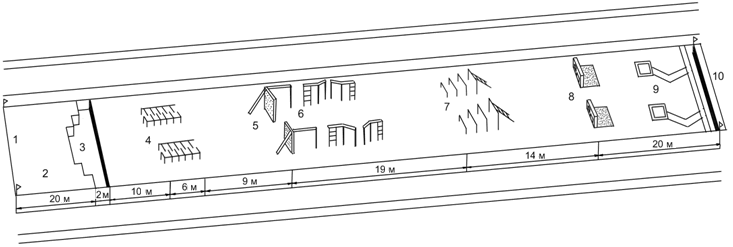 1 - лінія старту (вона ж є лінією фінішу) - початок смуги перешкод;2 - дільниця для швидкісного бігу довжиною 20 м;3 - рів завширшки 2; 2,5; 3 м, завглибшки 1 м;4 - лабіринт завдовжки 6 м, завширшки 2 м, заввишки 1,1 м (кількість проходів - 10, ширина проходу - 0,5 м);5 - паркан заввишки 2 м, завтовшки 0,25 м з нахиленою дошкою завдовжки 3,2 м, завширшки 0,25 - 0,30 м;6 - зруйнований міст заввишки 2 м, який складається з трьох відрізків (прямокутних балок 0,2 м х 0,2 м). Перший - завдовжки 2 м, другий - 3,8 м з вигином у 135°, довжина від початку до вигину - 1 м; третій - 3,8 м з вигином 135°, довжина від початку до вигину - 2,8 м. Розриви між відрізками балок 1 метр. На початку другого і в кінці третього відрізків перешкоди - вертикальні драбини з трьома щаблями;7 - зруйнована драбина завширшки 2 м, висота щаблів - 0,8; 1,2; 1,5 і 1,8 метрів, відстань між ними - 1,2 м, у високого щабля - нахилена драбина завдовжки 2,3 м з чотирма щаблями;8 - стінка цегляна завширшки 2,6 м, заввишки 1,1 м і завтовшки 0,4 м з двома отворами: нижній розміром 1 м х 0,4 м розташований на рівні землі, верхній розміром 0,5 м х 0,6 м - на висоті 0,35 м від землі, та прилеглим до неї майданчиком 2,6 м х 1 м;9 - колодязь та хід сполучення, глибина колодязя 1,5 м, розміри перерізу по контуру 1 х 1 м; в задній стійці колодязя - щілина розміром 1 х 0,5 м, яка з'єднує колодязь з перекритим ходом сполучення завглибшки 1,5 м, завдовжки 8 м з одним вигином; відстань від колодязя до траншеї 6 м;10 - траншея завглибшки 1,5 м.II. Вимоги щодо будівництва єдиної смуги перешкод1. Перед лінією старту єдина смуга перешкод (далі - ЄСП) має бути рівною ділянкою довжиною не менше ніж 10 метрів для поліцейських, що фінішують.2. Опорні елементи лабіринту, зруйнованого мосту, зруйнованої драбини, а також цегляна стінка встановлюються на фундамент. Опори зруйнованого мосту та зруйнованої драбини виготовляються із металевих труб.3. Стінки, дно рову, колодязя, траншеї і ходу сполучення викладаються цеглою або бетонуються.4. Труби всередині лабіринту не повинні мати гострих кутів. Майданчик під лабіринтом асфальтується.5. Дошка з нахилом встановлюється навпроти виходу із лабіринту. Похила драбина встановлюється навпроти верхнього отвору в цегляній стінці.6. Розміри майданчика біля цегляної стінки 2,6 х 3 м. Відстань від колодязя до цегляної стінки 12 м.7. Для захисту рову, колодязя і траншеї від метеорологічних опадів виготовляються щити.8. Рекомендується будувати подвійну ЄСП, як це зображено на схемі.III. Порядок подолання єдиної смуги перешкод1. Учасники стартують із положення високого старту. За командою "Бігом - Руш!" або після пострілу зі стартового пістолета учасник повинен:1) пробігти 20 м і перестрибнути рів завширшки 2,5 м;2) пробігти по проходах лабіринту;3) перелізти через паркан зруйнованого мосту, залізти по вертикальній драбині на другий (вигнутий) відрізок зруйнованого мосту, пробігти по ньому, перестрибуючи через розриви, і зіскочити на землю за нанесеною лінією;4) подолати три щаблі зруйнованої драбини, обов'язково торкаючись ногами землі між щаблями, і пробігти під четвертим щаблем;5) подолати цегляну стінку, пролізши через один з її отворів;6) добігти до траншеї, зіскочити в неї, пройти підземним ходом до колодязя, взяти гранату і кинути її в будь-який з проломів у стінці або на визначений майданчик за стінкою;7) вискочити із колодязя, добігти до стінки і перестрибнути через неї.Далі у зворотному напрямку:1) подолати зруйновану драбину (забігти нахиленою драбиною на четвертий щабель та збігти щаблями вниз);2) піднятися по вертикальній драбині на зруйнований міст, пробігти по ньому, перестрибуючи через розриви, і збігти нахиленою дошкою;3) пробігти поруч з лабіринтом;4) стрибком подолати рів шириною 2 м, пробігти 20 м і перетнути лінію фінішу.2. Вправа вважається виконаною, якщо поліцейський подолав усі перешкоди у встановленому порядку, послідовності та у встановлений час.3. Поліцейському виставляється оцінка "незадовільно" у разі:1) не подолання перешкоди (за виключенням падіння);2) порушення послідовності долання перешкод.IV. Зауваження до порядку долання єдиної смуги перешкод1. Торкання рукою кінця зруйнованого мосту, а також четвертого щабля зруйнованої драбини не обов'язкове.2. Поліцейський, який загубив головний убір, повинен підняти його після подолання перешкоди, на якій відбулася втрата, одягти його і продовжити рух.3. Обмежувальна лінія під зруйнованим мостом являє собою дільницю розпушеної землі (піску) завдовжки 2 м, завширшки 10 см або укріплену на землі стрічку з тканини тих самих розмірів.4. Для кидання гранати використовується макет гранати Ф-1 вагою 600 г без запобіжного важеля.5. При киданні гранати треба влучити в майданчик або в лінію, яка його обмежує. Влучення гранати в отвір стінки після її відскоку від землі не зараховується.6. У разі промаху поліцейського при киданні гранати до його результату додається 5 секунд.7. Поліцейські долають єдину смугу перешкод за умови, що температура повітря є не нижчою за +10° C, відсутності опадів та сильного вітру.Додаток 11
до Положення про організацію службової підготовки працівників Національної поліції України
(пункт 8 розділу XI)НАЦІОНАЛЬНА ПОЛІЦІЯ УКРАЇНИ_____________________________________________________________________________________
найменування органу (закладу, установи) поліціїЖУРНАЛ
обліку інструктажів та медичного оглядуДодаток 12
до Положення про організацію службової підготовки працівників Національної поліції України
(пункт 11 розділу XI)ВІДОМІСТЬ
результатів перевірки рівня службової підготовленості поліцейських
___________________________________________________________
(найменування органу (закладу, установи) поліції)ВІДОМІСТЬ
результатів перевірки рівня службової підготовленості поліцейських за підсумком проведення навчально-перевірочного зборуу період з __.__.20__ до __.__.20__Додаток 13
до Положення про організацію службової підготовки працівників Національної поліції України
(пункт 5 розділу XVII)Таблиця нормативів із загальної фізичної підготовки____________Додаток 2ТИПОВИЙ ПОРЯДОК
проведення конкурсу на службу до поліції та/або зайняття вакантної посади{Із змінами, внесеними згідно з Наказом Міністерства внутрішніх справ
№ 474 від 11.06.2019}І. Загальні положення1. Цей Типовий порядок визначає умови і порядок проведення конкурсу на службу до поліції та/або зайняття вакантної посади.2. Конкурс на службу в поліції та/або на зайняття вакантної посади (далі - конкурс) проводиться в центральному органі управління поліцією та в її територіальних (у тому числі міжрегіональних) органах (закладах, установах) (далі - органи поліції) з метою добору осіб, здатних професійно виконувати повноваження поліції та посадові обов’язки за відповідною вакантною посадою.Конкурс оголошується наказом відповідного органу поліції, якому надано право приймати громадян на службу в поліції та/або призначати на відповідну вакантну посаду, і проводиться відповідною поліцейською комісією.До завершення конкурсу забороняється призначати інших осіб на посади, на які він оголошений.Конкурс вважається завершеним після призначення переможців на вакантні посади або за рішенням поліцейської комісії, якщо переможців визначити неможливо.{Пункт 2 розділу I в редакції Наказу Міністерства внутрішніх справ № 474 від 11.06.2019}3. Конкурс проводиться серед осіб:1) які вперше приймаються на службу в поліції з призначенням на посади молодшого складу поліції;2) які вперше приймаються на службу в поліцію з призначенням на посади середнього та вищого складу поліції, за рішенням керівника, уповноваженого призначати на такі посади відповідно до Закону України «Про Національну поліцію»;3) які призначаються на посади молодшого, середнього та вищого складу поліції в порядку просування по службі за рішенням керівника уповноваженого призначати на такі посади, через конкурс.II. Оприлюднення інформації про проведення конкурсу1. Інформація (оголошення) про вакантні посади в поліції і про проведення конкурсу оприлюднюється поліцейською комісією відповідно до Закону України «Про Національну поліцію» і цього Типового порядку на офіційному веб-порталі центрального органу управління поліції, відповідного територіального органу (закладу, установи) поліції.{Пункт 1 розділу II із змінами, внесеними згідно з Наказом Міністерства внутрішніх справ № 474 від 11.06.2019}2. В оголошенні про проведення конкурсу зазначаються:1) місцезнаходження поліцейської комісії, яка проводить конкурс;2) назва вакантної посади;3) стислий зміст службових обов’язків;4) умови грошового забезпечення;5) вимоги щодо освітньо-кваліфікаційного рівня, напряму підготовки (спеціальності), досвіду роботи, у тому числі в поліції, та інші вимоги до рівня професійної компетентності кандидата на посаду відповідно до кваліфікаційних вимог до цієї посади, а також вимог до осіб, що приймаються на службу в поліції;6) інформація щодо строковості чи безстроковості призначення на посаду;7) перелік документів, необхідних для участі в конкурсі, та строк їх подання;8) дата і місце проведення конкурсу (етапів конкурсу із зазначенням дати їх завершення);{Підпункт 8 пункту 2 розділу II в редакції Наказу Міністерства внутрішніх справ № 474 від 11.06.2019}9) прізвище, номер телефону та адреса електронної пошти особи, яка надає додаткову інформацію з питань проведення конкурсу.ІІІ. Приймання документів, що подаються для участі в конкурсі1. Приймання документів здійснюється в строки, визначені в оголошенні про проведення конкурсу. Строк приймання документів не може становити менше 10 та більше 30 календарних днів з дня опублікування оголошення про проведення конкурсу.2. Особа, яка бажає взяти участь у конкурсі, має право додати до заяви про участь у конкурсі інші документи, не передбачені в оголошенні про проведення конкурсу.Документи, які подають для участі в конкурсі, визначені статтею 54 Закону України «Про Національну поліцію».Особи, що претендують на зайняття посад, визначених пунктом 1 Порядку проведення спеціальної перевірки стосовно осіб, які претендують на зайняття посад, які передбачають зайняття відповідального або особливо відповідального становища, та посад з підвищеним корупційним ризиком, затвердженого постановою Кабінету Міністрів України від 25 березня 2015 року № 171 (далі - Порядок), додатково подають документи, передбачені пунктом 8 Порядку.{Пункт 2 розділу III доповнено новим абзацом згідно з Наказом Міністерства внутрішніх справ № 474 від 11.06.2019}Усі документи для участі в конкурсі подаються кандидатами особисто.{Пункт 2 розділу III доповнено новим абзацом згідно з Наказом Міністерства внутрішніх справ № 474 від 11.06.2019}3. Особа, яка виявила бажання взяти участь у конкурсі та подала документи до поліцейської комісії у визначені строки, вважається кандидатом на зайняття вакантної посади (далі - кандидат).4. Особі, яка припинила участь у конкурсі або за результатом конкурсу не визначена переможцем, за її письмовим зверненням до поліцейської комісії повертаються документи, що надавалися нею для участі в цьому конкурсі.{Розділ III доповнено новим пунктом згідно з Наказом Міністерства внутрішніх справ № 474 від 11.06.2019}ІV. Організація проведення конкурсу1. Служба персоналу (кадрового забезпечення) органу поліції, де проходить конкурс, проводить перевірку документів, поданих кандидатами, на відповідність загальним вимогам, визначеним в оголошенні про проведення конкурсу, та інформує про це поліцейську комісію.Повноваження поліцейської комісії визначаються Законом України «Про Національну поліцію» та поширюються лише на конкурси, що тривають.{Пункт 1 розділу IV доповнено новим абзацом згідно з Наказом Міністерства внутрішніх справ № 474 від 11.06.2019}Забезпечення діяльності і проведення засідань поліцейських комісій здійснює відповідний орган поліції, в якому проводиться конкурс.{Пункт 1 розділу IV доповнено новим абзацом згідно з Наказом Міністерства внутрішніх справ № 474 від 11.06.2019}2. Кандидати, які відповідають вимогам частин першої, третьої статті 49 Закону України «Про Національну поліцію», допускаються до конкурсу.3. Конкурс проходить в декілька етапів:1) тестування:на знання законодавчої бази (професійний тест);на загальні здібності і навички (тест загальних навичок);особистісних характеристик (психологічний тест);2) перевірка рівня фізичної підготовки;3) співбесіда.Результати конкурсних етапів, які визначені в підпункті 1 (крім психологічного тесту) та підпункті 2 цього пункту, чинні протягом шести місяців з дня закінчення конкурсу та можуть використовуватися кандидатом для участі в інших конкурсах на службу до поліції. Кандидатові, що брав участь у конкурсі, за його письмовим зверненням поліцейською комісією надається довідка з результатами цих конкурсних етапів.{Пункт 3 розділу IV доповнено новим абзацом згідно з Наказом Міністерства внутрішніх справ № 474 від 11.06.2019}4. Конкурсант, який за результатами проходження одного з конкурсних етапів не набрав мінімальної кількості балів або виконав одну з контрольних вправ на оцінку нижче ніж «задовільно», не допускається до наступних етапів та вибуває з конкурсу.{Розділ IV доповнено новим пунктом 4 згідно з Наказом Міністерства внутрішніх справ № 474 від 11.06.2019}5. Особа, яка бажає взяти участь у конкурсі, перед кожним конкурсним етапом пред’являє паспорт громадянина України.{Пункт 5 розділу IV в редакції Наказу Міністерства внутрішніх справ № 474 від 11.06.2019}{Пункт 6 розділу IV виключено на підставі Наказу Міністерства внутрішніх справ № 474 від 11.06.2019}{Пункт 7 розділу IV виключено на підставі Наказу Міністерства внутрішніх справ № 474 від 11.06.2019}V. Тестування1. Тестування проводиться з метою об’єктивного і неупередженого з’ясування спроможності кандидатів за своїми професійними та особистісними якостями виконувати службові обов’язки на посадах у поліції.Організація тестування здійснюється органом поліції, що забезпечує діяльність поліцейської комісії.{Пункт 1 розділу V доповнено новим абзацом згідно з Наказом Міністерства внутрішніх справ № 474 від 11.06.2019}2. Інформація (оголошення) про проведення тестування оприлюднюється на офіційному веб-сайті МВС, Національної поліції України або відповідного органу поліції, де проводитиметься конкурс.Крім того, кандидати інформуються про дату, час та місце проведення тестування особисто чи за допомогою засобів зв’язку (електронна пошта, телефон або оголошення на офіційному веб-сайті МВС, Національної поліції України або відповідного органу поліції, де проходитиме конкурс).В оголошенні про проведення тестування зазначаються такі відомості:персональний склад осіб, які мають пройти тестування;дата, час та місце проведення тестування;умови та правила проведення тестування;перелік нормативно-правових актів, які є предметом питань, винесених на тестування (для професійного тесту).3. Тестові завдання розробляються МВС, центральним органом управління поліцією, органами поліції, навчальними закладами, міжнародними організаціями та представниками проектів міжнародної технічної допомоги.{Пункт 3 розділу V із змінами, внесеними згідно з Наказом Міністерства внутрішніх справ № 474 від 11.06.2019}4. Залежно від кількості кандидатів та робочих місць для тестування формуються групи кандидатів для його проходження.{Пункт 4 розділу V в редакції Наказу Міністерства внутрішніх справ № 474 від 11.06.2019}{Пункт 5 розділу V виключено на підставі Наказу Міністерства внутрішніх справ № 474 від 11.06.2019}5. Тестування здійснюється з використанням комп’ютерної техніки. Під час проведення тестування кандидатам забороняється користуватися електронними приладами, підручниками, навчальними посібниками, іншими матеріалами, а також спілкуватися один з одним.Кандидат, який допустив порушення, відсторонюється від подальшої участі в тестуванні, про що складається акт у довільній формі.{Абзац другий пункту 5 розділу V із змінами, внесеними згідно з Наказом Міністерства внутрішніх справ № 474 від 11.06.2019}Зазначений акт складається у двох примірниках, один з яких надається особі, яка відсторонена, під підпис, інший - долучається до відомості.{Абзац третій пункту 5 розділу V в редакції Наказу Міністерства внутрішніх справ № 474 від 11.06.2019}Про відсторонення від тестування вноситься відповідний запис у відомість про результати проведення тестування, форма якої наведена у додатку до цього Типового порядку.Повторне тестування не допускається.6. Кандидати, які без поважних причин своєчасно не з’явилися на тестування або були відсторонені від подальшої участі в тестуванні, до наступних етапів конкурсу не допускаються.У разі документального підтвердження (до завершення етапу тестування) поважних причин неявки на тестування за рішенням поліцейської комісії кандидат допускається до відповідного тестування у складі інших груп (за їх наявності).{Абзац другий пункту 6 розділу V із змінами, внесеними згідно з Наказом Міністерства внутрішніх справ № 474 від 11.06.2019}7. Для професійного тесту та тесту загальних навичок установлюється тривалість, що не перевищує однієї години для кожного.Комп’ютерна програма тестування генерує унікальний набір тестових завдань для кожного кандидата.Результати тестування (кількість набраних балів) кандидатам висвітлюються безпосередньо після його завершення.8. Професійний тест складається з 60 тестових питань або з 50 тестових питань та 2 ситуативних задач. Кожна правильна відповідь на тестове питання оцінюється 1 балом, а правильне розв’язання ситуативної задачі - 5 балами. Максимальна кількість можливих балів дорівнює 60.9. Тест загальних навичок складається з 60 тестових питань з визначення рівня логічних, вербальних та математичних здібностей кандидата. Кожна правильна відповідь на тестове питання оцінюється 1 балом. Максимальна кількість балів дорівнює 60.10. Кандидати, які набрали за результатами тестування (крім психологічного тесту) менше 25 балів, до наступних етапів конкурсу не допускаються.{Пункт 10 розділу V із змінами, внесеними згідно з Наказом Міністерства внутрішніх справ № 474 від 11.06.2019}11. Результати тестування зберігаються в електронному вигляді на сервері МВС, Національної поліції України або відповідного органу поліції, де проводився конкурс. Відомості про результати тестування передаються до відповідної поліцейської комісії.VІ. Тестування особистісних характеристик (психологічний тест)1. Тестування особистісних характеристик (психологічний тест) проводиться з метою виявлення рис, типів характеру, стилю поведінки кандидата, визначення його емоційного стану, придатності кандидата до служби в умовах підвищеного психологічного навантаження.2. Результати тестування особистісних характеристик кандидата (психологічний тест) не впливають на його рейтинг та мають рекомендаційний характер і враховуються поліцейською комісією при прийнятті рішення за результатами всіх етапів конкурсу.VІІ. Перевірка рівня фізичної підготовки1. Перевірку рівня фізичної підготовки, передбачену в оголошенні про проведення конкурсу, поліцейська комісія організовує на об’єктах спортивної інфраструктури із забезпеченням належних санітарно-гігієнічних умов та в присутності медичних працівників із застосуванням за потреби та за наявності технічної можливості технічних приладів і технічних засобів, що мають функції фото- і кінозйомки, відеозапису, засобів фото- і кінозйомки, відеозапису, про що учасники інформуються усно перед початком конкурсного етапу.Фото- та відеозаписи перевірки рівня фізичної підготовки зберігаються поліцейською комісією до завершення конкурсу, після чого знищуються.{Пункт 1 розділу VII доповнено новим абзацом згідно з Наказом Міністерства внутрішніх справ № 474 від 11.06.2019}Перед проходженням етапу конкурсу з перевірки рівня фізичної підготовки кандидати, які приймаються на службу в поліцію, обов’язково проходять лікарську експертизу в медичних (військово-лікарських) комісіях МВС у порядку, визначеному Міністерством внутрішніх справ України відповідно до вимог законодавства.{Пункт 1 розділу VII доповнено новим абзацом згідно з Наказом Міністерства внутрішніх справ № 474 від 11.06.2019}{Пункт 1 розділу VII із змінами, внесеними згідно з Наказом Міністерства внутрішніх справ № 474 від 11.06.2019}2. Вимоги щодо рівня фізичної підготовки для кандидатів, які вступають на службу в поліції, затверджуються наказом Міністерства внутрішніх справ України відповідно до вимог законодавства.3. Кандидати, які не згодні з рішенням комісії з перевірки рівня фізичної підготовленості кандидатів, мають право оскаржити це рішення до поліцейської комісії не пізніше робочого дня, наступного за днем її проведення.Поліцейська комісія на підставі всебічного розгляду всіх матеріалів, які були зібрані під час перевірки рівня фізичної підготовленості кандидатів, фото-, відеоматеріалів (у разі наявності) шляхом відкритого голосування приймає рішення про відхилення скарги кандидата або про її задоволення з установленням точного результату контрольної вправи.Якщо в ході розгляду матеріалів неможливо встановити точний результат контрольної вправи, поліцейська комісія призначає кандидатові дату повторної перевірки, під час якої він заново виконує відповідну контрольну вправу.Рішення за поданою скаргою поліцейська комісія приймає у строк, що не перевищує трьох робочих днів з дня її подання.Про прийняте рішення поліцейська комісія не пізніше дня, наступного за днем підписання протоколу, інформує кандидата, який подав скаргу, електронною поштою та/або іншим засобом зв’язку.{Розділ VII доповнено новим пунктом згідно з Наказом Міністерства внутрішніх справ № 474 від 11.06.2019}VІІІ. Співбесіда1. Співбесіда з кандидатом проводиться поліцейською комісією.2. Під час співбесіди поліцейська комісія вивчає результати тестувань, рівня фізичної підготовки та документи кандидата, які подані ним особисто та надані службою персоналу (кадрового забезпечення).3. При проведенні співбесіди з кандидатом поліцейська комісія з’ясовує його професійні, морально-ділові якості, управлінсько-організаторські здібності.4. Після завершення співбесіди поліцейська комісія за згодою кандидата може направити його для проходження тестування на поліграфі в порядку, визначеному Міністерством внутрішніх справ України відповідно до вимог законодавства.Рішення щодо таких кандидатів приймаються поліцейською комісією після отримання результатів тестування на поліграфі.{Розділ VIII доповнено новим пунктом згідно з Наказом Міністерства внутрішніх справ № 474 від 11.06.2019}ІХ. Прийняття рішення поліцейською комісією за результатами конкурсу1. За результатами обговорення кандидата поліцейська комісія приймає одне з таких рішень:рекомендований до проходження служби в поліції та/або на зайняття вакантної посади;не рекомендований до проходження служби в поліції та/або на зайняття вакантної посади.2. Голосування поліцейської комісії за результатами співбесіди та обговорення членами поліцейської комісії результатів тестувань (перевірок) і документів кандидата проводяться за відсутності кандидата і запрошених осіб.3. Рішення поліцейської комісії приймаються відповідно до статті 55 Закону України «Про Національну поліцію». У разі рівного розподілу голосів вирішальним є голос голови поліцейської комісії.Рішення поліцейської комісії оформлюється протоколом.  У протоколі зазначаються дата і місце прийняття рішення, склад комісії, питання, що розглядалося, мотиви прийнятого рішення. Протокол підписують голова, секретар і члени комісії, які брали участь у прийнятті рішення, не пізніше наступного дня після проведення засідання.Окрема думка члена поліцейської комісії викладається в письмовій формі і додається до протоколу, про що головуючий повідомляє на засіданні.{Абзац третій пункту 3 розділу IX із змінами, внесеними згідно з Наказом Міністерства внутрішніх справ № 474 від 11.06.2019}Х. Складання рейтингу кандидатів та оформлення результатів конкурсу1. За результатами всіх етапів конкурсу поліцейська комісія складає рейтинг кандидатів, рекомендованих до служби в поліції.2. Рейтинг складається, виходячи із загальної кількості балів, отриманих кандидатами в результаті проходження всіх етапів конкурсу.3. За результатами складання загального рейтингу претендентів, які відповідають умовам конкурсу, визначають переможця конкурсу.4. Інформація про переможців конкурсу оприлюднюється не пізніше наступного дня після підписання протоколу засідання поліцейської комісії в тому порядку, в якому він був оголошений.5. Переможці конкурсу надають службі персоналу (кадрового забезпечення) органу поліції передбачені законодавством України документи для оформлення допуску до державної таємниці, якщо для виконання службових обов’язків потрібен такий допуск.{Пункт 5 розділу X в редакції Наказу Міністерства внутрішніх справ № 474 від 11.06.2019}6. Переможці конкурсу з числа осіб, визначених підпунктами 1, 2 пункту 3 розділу I цього Типового порядку, призначаються на посади не пізніше ніж за 6 календарних днів до направлення їх для проходження професійної підготовки.{Розділ X доповнено новим пунктом згідно з Наказом Міністерства внутрішніх справ № 474 від 11.06.2019}7. Кандидати на службу, які успішно пройшли всі етапи конкурсу та поліцейською комісією рекомендовані до проходження служби в поліції на відповідній посаді, але за рейтингом не стали переможцями, за їх згодою протягом шести місяців можуть бути призначені на інші вакантні посади з урахуванням кваліфікаційних вимог.{Розділ X доповнено новим пунктом згідно з Наказом Міністерства внутрішніх справ № 474 від 11.06.2019}ХІ. Підстави для відмови в призначенні переможця конкурсу на службу до поліції та/або зайняття вакантної посадиПереможцю конкурсу відмовляється в призначенні на посаду в поліції в разі:ненадання переможцем конкурсу у визначений строк документів, передбачених законодавством для спеціальної перевірки при прийомі на службу в поліції, та документів для оформлення допуску до державної таємниці, якщо для виконання службових обов’язків потрібен такий допуск;виявлення, у тому числі за результатами спеціальної перевірки, обмежень, пов’язаних зі службою в поліції, визначених Законами України  «Про Національну поліцію», «Про запобігання корупції» та іншими законами України;відмови переможця конкурсу взяти на себе зобов’язання дотримуватися обмежень та/або від складання Присяги поліцейського, що визначено законом;наявності щодо переможця конкурсу заборон, передбачених Законом України «Про очищення влади»;якщо переможець притягався на підставі обвинувального вироку, який набрав законної сили, до кримінальної відповідальності за вчинення корупційного правопорушення або правопорушення, пов’язаного з корупцією;{Розділ XI доповнено новим абзацом згідно з Наказом Міністерства внутрішніх справ № 474 від 11.06.2019}якщо переможець притягався до адміністративної відповідальності за вчинення правопорушення, пов’язаного з корупцією.{Розділ XI доповнено новим абзацом згідно з Наказом Міністерства внутрішніх справ № 474 від 11.06.2019}ВІДОМІСТЬ
про результати проведення тестуванняДодаток 3МІНІСТЕРСТВО ВНУТРІШНІХ СПРАВ УКРАЇНИНАКАЗЗареєстровано в Міністерстві юстиції України
04 квітня 2016 р. за N 498/28628Про затвердження Порядку присвоєння спеціальних звань поліції та позбавлення спеціальних званьВідповідно до статей 81 - 85 Закону України "Про Національну поліцію" та з метою визначення порядку присвоєння спеціальних звань поліції, подання матеріалів для їх присвоєння, а також позбавлення спеціальних званьНАКАЗУЮ:1. Затвердити Порядок присвоєння спеціальних звань поліції та позбавлення спеціальних звань, що додається.2. Визнати таким, що втратив чинність, наказ Міністерства внутрішніх справ України від 21 березня 2012 року N 218 "Про затвердження Порядку присвоєння спеціальних звань та подання матеріалів для їх присвоєння", зареєстрований у Міністерстві юстиції України 12 квітня 2012 року за N 560/20873 (зі змінами).3. Департаменту формування політики щодо підконтрольних Міністрові органів влади та моніторингу МВС (Боднар В. Є.) забезпечити подання цього наказу на державну реєстрацію до Міністерства юстиції України в установленому порядку.4. Цей наказ набирає чинності з дня його офіційного опублікування.5. Контроль за виконанням цього наказу залишаю за собою.ЗАТВЕРДЖЕНО
Наказ Міністерства внутрішніх справ України
12 березня 2016 року N 177Зареєстровано
в Міністерстві юстиції України
04 квітня 2016 р. за N 498/28628ПОРЯДОК
присвоєння спеціальних звань поліції та позбавлення спеціальних званьI. Загальні положення1. Цей Порядок, розроблений відповідно до статей 81 - 85 Закону України "Про Національну поліцію", визначає умови присвоєння спеціальних звань поліції та позбавлення спеціальних звань, перелік необхідних для цього документів та строки їх подання.2. Первинні спеціальні звання середнього складу поліції присвоюються особам, уперше прийнятим на службу в поліцію, які не мають військових звань офіцерського складу запасу або спеціальних звань середнього складу інших органів державної влади з призначенням на посаду, після закінчення курсів первинної професійної підготовки (спеціалізації) та оголошуються наказом по особовому складу.3. Первинні спеціальні звання поліції присвоюються особам, уперше прийнятим або переведеним на службу в поліцію з інших органів державної влади, з наявним військовим або іншим спеціальним званням у порядку переатестування, після закінчення курсів первинної професійної підготовки (спеціалізації).Особи, які раніше проходили службу в системі органів внутрішніх справ України та поліції і були відряджені до інших органів державної влади для подальшого проходження служби, зараховуються в кадри поліції в наявному військовому чи спеціальному званні з подальшим переатестуванням.4. Особам, які мають військові звання сержантського чи старшинського складу, спеціальні звання молодшого начальницького складу, вищі від військового звання старшого сержанта (головного старшини), або спеціальне звання старшого сержанта, при прийомі на службу в поліцію присвоюється спеціальне звання старшого сержанта поліції.5. Первинні спеціальні звання особам, зазначеним у пунктах 2, 3 цього розділу, присвоює Голова Національної поліції України.6. Первинні звання молодшого складу поліції присвоюються керівниками органів поліції, керівниками навчальних закладів, які здійснюють підготовку поліцейських, та установ поліції, які приймають рішення про прийняття на службу в поліцію.7. Первинні спеціальні звання поліції присвоюються особам наказом по особовому складу, яким вони прийняті на службу і призначені на відповідні посади.8. Строки вислуги в спеціальних званнях поліції:капрал поліції - 1 рік;сержант поліції - 3 роки;молодший лейтенант поліції - 1 рік;лейтенант поліції - 2 роки;старший лейтенант поліції - 3 роки;капітан поліції - 4 роки;майор поліції - 4 роки;підполковник поліції - 5 років.9. Чергові спеціальні звання поліції присвоюються відповідно до статті 82 Закону України "Про Національну поліцію".10. Міністр внутрішніх справ України присвоює спеціальні звання поліції молодшого, середнього складу поліції до полковника поліції включно, Голові Національної поліції України та керівникам вищих навчальних закладів зі специфічними умовами навчання, які здійснюють підготовку поліцейських.11. Присвоєння чергових спеціальних звань поліції поліцейським, прикомандированим або відрядженим із залишенням у кадрах поліції, здійснюється відповідно до частини восьмої статті 83 Закону України "Про Національну поліцію".12. Подання про присвоєння первинних спеціальних звань поліції особам, які проходять службу на посадах молодшого складу поліції, готуються кадровими підрозділами органів та підрозділів поліції для підготовки наказу по особовому складу.13. Подання про присвоєння первинних спеціальних звань поліції особам, які проходять службу на посадах молодшого та середнього складу в апараті Національної поліції України, готуються працівниками кадрового забезпечення структурних підрозділів, у яких вони проходять службу.14. Подання про присвоєння чергових спеціальних звань поліції особам, які проходять службу на посадах молодшого та середнього складу поліції, готуються кадровими підрозділами органів та підрозділів поліції для підготовки наказу по особовому складу.15. Наказ про присвоєння спеціальних звань поліції видається один раз на місяць в останній робочий день місяця.16. Відповідно до частини третьої статті 83 Закону України "Про Національну поліцію" строк вислуги в спеціальному званні обчислюється від дня підписання наказу про присвоєння звання.II. Подання матеріалів для присвоєння спеціальних звань поліції до Департаменту кадрового забезпечення Національної поліції України1. Для присвоєння спеціального звання "полковник поліції", а також первинних спеціальних звань середнього складу поліції, чергових спеціальних звань, за сукупністю строків перебування в спеціальному званні, у порядку переатестування, зарахування на службу в поліції до Департаменту кадрового забезпечення Національної поліції України надсилається подання про присвоєння спеціального звання поліції (додаток 1), у якому зазначається:1) у разі присвоєння первинного спеціального звання молодшого та середнього складу поліції - інформація про зняття з військового обліку або надання відстрочки на період проходження служби в поліції, закінчення курсів первинної професійної підготовки (спеціалізації) та результати висновку військово-лікарської комісії;2) у разі присвоєння первинного спеціального звання поліції, спеціального звання полковника поліції, спеціального звання достроково (дострокового спеціального звання посмертно), за сукупністю строків перебування в наявному спеціальному (військовому) званні, у порядку переатестування, а також зарахування до кадрів поліції - усі посади з початку трудової діяльності, проходження служби, навчання на денних відділеннях навчальних закладів та причини перерв.2. У разі присвоєння чергового спеціального звання поліції достроково або на один ступінь вище звання, передбаченого займаною штатною посадою, у порядку заохочення (окрім дострокового присвоєння спеціального звання посмертно) подання узгоджується підрозділом внутрішньої безпеки.3. Списки осіб начальницького складу, які подаються до присвоєння спеціальних звань поліції, надсилаються на паперових та магнітних носіях окремо за кожним званням в алфавітному порядку із зазначенням прізвища, ім'я, по батькові у давальному відмінку, повної назви посади, яку обіймає працівник.4. До документів про присвоєння первинного спеціального звання середнього складу поліції додаються завірені працівником кадрового підрозділу відповідного органу чи підрозділу поліції копії диплома про закінчення вищого навчального закладу, додатка до нього, військового квитка та сертифіката про закінчення курсів первинної професійної підготовки (спеціалізації).5. Матеріали для присвоєння спеціальних звань середнього складу поліції особам, у яких установлений строк вислуги в спеціальному званні закінчується на перше число наступного місяця, надсилаються до Департаменту кадрового забезпечення Національної поліції України до 05 числа поточного місяця.6. Орган, до якого відряджено працівника поліції, після закінчення строку вислуги в попередньому званні порушує клопотання перед керівником органу чи підрозділу поліції, з якого його було відряджено, про присвоєння спеціального звання поліції, відповідно до якого підрозділ кадрового забезпечення цього органу чи підрозділу поліції готує подання про присвоєння спеціального звання з урахуванням вимог частини п'ятої статті 82 Закону України "Про Національну поліцію".7. За своєчасне подання матеріалів про присвоєння спеціальних звань середнього складу поліції відповідає керівник органу чи підрозділу поліції, у якому проходить службу особа, що представляється до присвоєння спеціального звання, а контролюють - керівники підрозділів кадрового забезпечення цих органів та підрозділів або особи, які виконують їх обов'язки.Матеріали про присвоєння спеціальних звань виконуються у друкованому вигляді, виправлення в них не допускаються.За своєчасне представлення осіб молодшого та середнього складу до присвоєння чергових спеціальних звань поліції відповідають посадові особи кадрових підрозділів згідно з чинним законодавством.8. У разі несвоєчасного подання матеріалів про присвоєння чергового спеціального звання особам середнього складу до Департаменту кадрового забезпечення Національної поліції України надсилається аргументована інформація про причини порушення термінів подання та заходи реагування до осіб, які таке порушення допустили.9. Подання про присвоєння спеціальних звань поліції, які надсилаються до Департаменту кадрового забезпечення Національної поліції України, подаються за підписом керівників органів та підрозділів поліції або осіб, які виконують їх обов'язки.III. Порядок заповнення подання про присвоєння спеціальних звань поліції1. При підготовці подань про присвоєння первинних та чергових спеціальних звань молодшого та середнього складу поліції (далі - Подання) необхідно дотримуватися таких вимог:1) у пункті 1 Подання надається інформація про граничне спеціальне звання за займаною штатною посадою, визначене відповідним наказом Голови Національної поліції України;2) у пункті 2 Подання зазначається, до якого звання (первинного, чергового, достроково або на один ступінь вище передбаченого штатною посадою) подається кандидат на його присвоєння;3) у пункті 3 Подання зазначаються наявне спеціальне звання поліції, прізвище, ім'я, по батькові, номер спеціального жетона кандидата на присвоєння чергового звання, займана посада та структурний підрозділ органу поліції, у якому він проходить службу;4) у пункті 4 Подання зазначається дата народження кандидата на присвоєння спеціального звання поліції;5) у пункті 5 Подання зазначається інформація про навчальний заклад, у якому навчався кандидат на присвоєння спеціального звання поліції, та дату його закінчення, а при присвоєнні первинного спеціального звання поліції - відомості про освітньо-кваліфікаційний рівень, спеціальність та кваліфікацію кандидата;6) у пункті 6 Подання зазначаються науковий ступінь, вчене звання кандидата на присвоєння спеціального звання поліції;7) при присвоєнні первинного спеціального звання молодшого складу поліції в пункті 7 Подання у разі наявності зазначається військове звання запасу та спеціальне звання (класний чин);8) при присвоєнні первинного спеціального звання середнього складу поліції в пункті 7 Подання зазначаються військове звання запасу та спеціальне звання (класний чин);9) при присвоєнні спеціального звання поліції за сукупністю вислуги років у пункті 7 Подання зазначаються військове звання запасу та спеціальне звання, а також наявне спеціальне звання поліції;10) при наданні відомостей, зазначених у підпунктах 7 - 9 пункту 1 цього розділу, обов'язково зазначається звання (чин), орган, установа, підрозділ, яким присвоєно звання (класний чин), дата та номер наказу;11) у пункті 8 Подання зазначається інформація про наявність у кандидата на присвоєння первинного спеціального звання поліції довідки військово-лікарської комісії про придатність до служби в поліції, її обліковий номер та дата видачі;12) у пункті 9 Подання зазначається дата зняття з військового обліку або надання відстрочки, яким районним військовим комісаріатом і коли прийнято таке рішення, номер військового квитка або посвідчення про приписку до призовної дільниці та дата видачі цих документів;13) у пункті 10 Подання зазначаються відомості про проходження курсів первинної професійної підготовки (спеціалізації);14) у пункті 11 Подання викладається коротка характеристика кандидата на присвоєння спеціального звання поліції за підписом керівника підрозділу, у якому кандидат проходить службу;15) у пункті 12 Подання зазначається висновок старшого начальника;16) у пункті 13 Подання зазначається інформація відповідно до вимог, установлених у підпункті 2 пункту 1 розділу II цього Порядку;17) узгодження Подання з підрозділом внутрішньої безпеки, що передбачене пунктом 14 Подання, здійснюється при присвоєнні дострокового спеціального звання поліції (окрім дострокового присвоєння спеціального звання посмертно).2. При присвоєнні первинного спеціального звання поліції в Поданні заповнюються пункти 1 - 13, 15.3. При присвоєнні чергового спеціального звання поліції в Поданні заповнюються пункти 1 - 7, 11 - 13, 15.4. При присвоєнні чергового спеціального звання поліції в порядку заохочення у Поданні заповнюються пункти 1 - 7, 11 - 15.5. Подання скріплюється печаткою відповідного органу чи підрозділу поліції.IV. Порядок позбавлення спеціальних звань1. Поліцейські можуть бути позбавлені спеціального звання за вчинення кримінального правопорушення на підставі вироку суду, що набрав законної сили.Позбавлення спеціального звання здійснюється за наказом керівника органу поліції, який присвоїв відповідне спеціальне звання.2. Кадрові підрозділи органів та підрозділів поліції протягом десяти діб з моменту отримання належним чином завіреної копії вироку суду, що набрав законної сили, про позбавлення спеціального звання осіб молодшого складу готують відповідний наказ по особовому складу.3. Для підготовки проекту наказу про позбавлення спеціального звання осіб середнього складу кадрові підрозділи органів чи підрозділів поліції в десятиденний строк надсилають до Департаменту кадрового забезпечення Національної поліції України подання про позбавлення спеціального звання (додаток 2) та завірену належним чином копію вироку суду, що набрав законної сили.4. Про виконання рішення суду в частині позбавлення спеціального звання осіб молодшого та середнього складу керівники органів та підрозділів поліції у місячний термін повідомляють про це відповідний суд.Додаток 1
до Порядку присвоєння спеціальних звань поліції та позбавлення спеціальних звань
(пункт 1 розділу II)ПОДАННЯ
про присвоєння спеціального звання поліціїДодаток 2
до Порядку присвоєння спеціальних звань поліції та позбавлення спеціальних звань
(пункт 3 розділу IV)ПОДАННЯ
про позбавлення спеціального звання____________ВИСНОВКИУ процесі комплексного аналізу службової кар΄єри в органах Національної поліції України, проведено в межах кваліфікаційної роботи, на основі аналізу чинного законодавства України і практики його реалізації, теоретичного осмислення ряду наукових праць у різних областях знань, сформовано ряд висновків, пропозицій і рекомендацій, спрямованих на удосконалення чинного галузевого законодавства в досліджуваній сфері.1.   На теперішньому етапі розвитку України державними органами управління велике значення приділяється нормативно-правовому механізму, а саме кадровому забезпеченню, належного забезпечення дієвості всіх суб’єктів державного управління і, зокрема, ОВС – одного з базових державних інститутів. Від рівня кадрового забезпечення діяльності ОВС залежить як ступінь захищеності людини та суспільства, так і, значною мірою, перспективи розвитку самої держави.Оскільки правове забезпечення ОВС є одним із основних завдань реформування правоохоронних органів, доведено, що кадрове забезпеченя визначають організацію функціонування ОВС та покладають на них низку завдань, а саме: охорону громадського порядку; гарантування внутрішньої безпеки країни; застереження правових порушень та їх припинення; забезпечення виконання правил дорожнього руху; гарантування прямої безпеки населенню, охорону їх прав , свобод та правових інтересів; охорону всіх форм власності, охорону природної сфери; виявлення та розкриття злочинів.2.  Становлення державності і Україні, радикальні реформи в усіх сферах життя нашої країни, певні процеси глобалізації та геополітичні зміни у сучасному світі, а також значне зростання кількості правопорушень, поява нових видів злочинів у країні зумовлює виникнення нових, складніших, багатопланових проблем гарантування внутрішньої безпеки, які вимагали перегляду усталених підходів до кадрового забезпечення функціонування Національної поліції України у цій сфері. Це дає можливість стверджувати, що ефективне виконання завдань ОВС щодо реалізації внутрішньої безпеки держави залежить від нормативно – правової бази кадрового забезпечення. Такі нормативно – правові акти кадрового забезпечення мають здійснюватись з метою формулювання кола питань національної безпеки; розмежування обов’язків різних підрозділів ОВС; закріплення видів та заходів покарань співробітників.Оскільки законодавство, яке регулює кадрове забезпечення для функціонування ОВС, покладає на них ряд завдань. Доведено, що основним завданням ОВС є діяльність щодо організації належного рівня внутрішньої безпеки держави. Відповідне правове забезпечення має здійснюватися з метою визначення певного кола питань національної безпеки, що потребують їх розв’язання з боку МВС, розмежування компетенцій (прав та обов’язків) різних служб ОВС та їх службовців щодо виконання завдань внутрішньої безпеки держави, суспільства і громадянина.Встановлено, що важливе місце у системі законодавчих актів, які формують діяльність органів правопорядку ( зокрема ОВС) в галузі гарантування внутрішньої безпеки країни, займає законодавча база. На жаль, сучасний стан кадрової діяльності органів внутрішніх справ стосовно реалізації завдань внутрішньої безпеки держави ще не відповідає змісту сучасних нормативно правових відносин у сфері державного управління безпекою країни. Основою у вирішенні цього питання, на мою думку, повинно стати розроблена ґрунтовна класифікація, а також вірний розподіл кадрів.3.  З’ясовано, що для покращення роботи ОВС стосовно організації внутрішньої безпеки держави, суспільства і громадянина необхідно зробити все для закріплення основних міжнародних законодавчих правил для боротьби з оргзлочинністю; привести національне законодавство у відповідність до міжнародних норм; забезпечити правильне та широке використання національно – правових правил, які мають відповідати світовим нормам як у самостійній діяльності цих органів, так і у взаємовідносинах з органами іноземних країн.4. Доведено, що державне управління діяльності ОВС щодо гарантування внутрішньої безпеки держави характеризується як об’єктивними, так і суб’єктивними факторами, основними з яких є: існуючий стан спеціального законодавства, способів нормативно правової організації діяльності цих органів; ступість урегульованості правом визначених напрямків діяльності різних підрозділів ОВС; стійкість та стабільність їх відносин у цій сфері, які планується врегулювати правом. Вказані особливості спеціального законодавства, за своєю сутністю є алгоритмом правового забезпечення діяльності ОВС у контексті реалізації завдань щодо гарантування безпеки держави, суспільства і громадян.Спрямування на демократичний розвиток виокремлює наповнення та використання основних, демократичних за змістом, принципів нормативно – правового і кадрового забезпечення функціонування ОВС відповідно до виконання завдань щодо гарантування внутрішньої безпеки держави.Встановлено, що всі принципи, закріплено законодавцем у законодавчих актах, які забезпечують діяльність ОВС у сфері внутрішньої безпеки держави, діють у певному взаємозв’язку, адже об’єднані спільною метою сприяти механізму ефективної дієвості даних органів, закріпити відповідне виконання обов’язків і прав своїх працівників. Адже сутність законності полягає у дотриманні вимог законів та нормативних актів органами держави, посадових осіб, громадських організацій та громадян.5.  Для формування та ухвалення засад державного управління впровадженням спеціального і функціонального законодавства в діяльність ОВС України плідним має стати застосування системного підходу, що передбачає урахування економічних, політичних, духовних, соціальних змін у суспільному житті країни, чітке розуміння стратегічних цілей і завдань функціонування ОВС щодо гарантування безпеки і суспільства.Правозастосовча практика ОВС багато виграла б від якісної роботи кадрового забезпечення, а саме від чесного відбору кандидатів та ефективного, розподілення їх на відповідні посади.ПЕРЕЛІК ВИКОРИСТАНИХ ДЖЕРЕЛ1.  Адміністративні послуги ДМС та МВС :Аналіз правових засад надання та результати соціологічного дослідження : Науково-практичне видання. К.:МВС, 2013. 90 с.2. Ануфрієв М.І. Органи внутрішніх справ на рубежі тисячоліть. Наук.вісн. Дніпропетр юрид. Ін.-ту МВС України. 2000.№1. С.3-15.3. Бандурка О.М. Оперативно розшукова діяльність. Частина I : підруч. Х. НУВС, 2002. 336 с.4. Бахрах Д.Н. Административное право : ученик. Общая часть. М.: узд. БЕК, 1993.724 с.5. Безчестний В.С. Актуальні питання реформування МВС України. Віче. 2011.№2.6. Безчестний В.Т. Міжнародний досвід у діяльності міліції України. Віче. 2009. №24.7. Білик В.М. Порівняльно-правовий аналіз функцій поліцейських апаратів зарубіжних країн та міліції України в умовах європейської інтеграції Бюлетень обміну досвідом МВС України. 2008 № 174. С.155-161.8. Білоконь М.В. Правове регулювання управлінської діяльності МВС України у сфері охорони та захисту громадського порядку. К. : Атіка, 2004. 129 с.9. Великий тлумачний словник сучасної української мови / уклад. і голов. Ред.. В.Т. Бусел. К. ; Ірпінь :Перун, 2009. 1736 с.10. Венедіктов В.С., Зозуля І.В. Проблеми реформування системи МВС України : моногр. Ужгород : ВАТ «Патент», 2005.216 с.11. Витрук Н.В., Копейчиков В.В. Реализация прав и зичностей как процесс. М.: Юриздат, 1983.483 с.12. Ворушило В.П., Лебедєва А.В. Інформаційна підтримка ОВС України з боку ЗМІ у протидії та запобіганню правопорушень. Форум права. 2010.№ 4. С.156-162.13. Гаврилюк Т.О. Становлення відносин між поліуцією та населенням у європейських країнах: історичні передумови та сучасні тенденції. Всн. Академії управління МВС. 2010. №3(15). С.54-62.14. Гаращук В.М. Сутність, принципи та гарантії законності. Проблеми законності: Респ. міжвідом. наук зб. Х.: НЮАУ, 2000. Вип.42. С. 106-112.15. Гусаров С.М. Захист прав та свобод людини і громадянина в діяльності органів внутрішніх справ. Вісн. Академії управління МВС. 2008. №4. С.6-14.16. Демкін  Р.П. Проблеми вдосконалення нормативно-правового регулювання діяльності міліції України в умовах побудови правової держави. 17. Державна політика: аналіз та механізм її впровадження в Україні : Навч. Посіб. / Кол. авт.; за заг. Ред.. В.А. Ребкала,                  В.В. Тертички. К. : УАДУ, 2000. 232 с.18. Державне управління в умовах глобальної та європейської інтеграції / Наук.-редкол. : І.А. Грицяк, Ю.П. Сурмін, О.М. Руденко та ін. К. : НАДУ, 2011. 761 с.19. Джафарова О.В. Громадська думка як критерій оцінки ефективності діяльності  ОВС. Вісн. Нац.. ун-ту внутрішніх справ. Вип. 16. 2001. С.217-220.20. Діяльність поліції в посткомуністичних суспільствах / Нільс Уільдрікс, Піт ван Реенен ; пер. З англ. К. : Атіка, 2006. 248 с.21. Забезпечення захисту прав і свобод людини шляхом реалізації громадянами права на звернення до органів МВС України: сучасний стан та шляхи покращення якості. / Одеська правозахисна група «Верітас». Х.: Права людини, 2010. 60 с. 22.  Забезпечення органами внутрішніх справ міжнародно-правових стандартів прав людини при охороні громадського порядку. Ч.1. К.: НАВСУ, 2001. 460 с.23. Загуменна Ю.О. Законність у правоохоронній діяльності органів внутрішніх справ в Україні: зміст, проблеми визначення, концепції. Право і безпека. 2010. № 4 (36). С. 51-55.24. Законодавчі та інші нормативно-правові акти з питань діяльності органів внутрішніх справ : Довід. Видання / Відп. ред.                 М.В. Білоконь. К.: воля, 2003. 584 с.25. Зозуля Є.В. Європейська модель поліції (міліції) як мета сягання у реформуванні ОВС України: доктринальний підхід. Боротьба з організованою і корупцією (теорія і практика). 2008 . № 19. С. 177-189.26. Зозуля Є.В. Історико-правовий огляд становлення нормативно-правової бази та напрямів організаційного забезпечення міжнародного співробітництва МВС України у боротьбі зі злочинністю. Проблеми правознавства та права. 2010. № 4. С.147-153.27. Зозуля І.В. Реформування системи МВС Укріїни: можливість виправлення організаційно-правових помилок. Ученые записки Таврич. нац. ун-та им. В.И. Вернадского. Серия «Юридических наук». Том 23 (62). 2010. № 1. С.188-194.28. Клюєв О.М. Щодо професіоналізму працівників ОВС України. Форум права. 2011. № 2. С. 399-403.29. Ковальська В.В. Нормативно-правове регулюваня та механізм взаємодії правоохоронних органів держави. Вісн. Харків. нац. ун-ту      ім. В.Н. Каразіна. Серія «Право». 2009. № 41. С. 167-172.30. Кодекс України про адміністративні правопорушення.             Х. : Одіссей, 2011. 248 с.31. Конвенція про захист прав людини і основоположних свобод. Case of Conka v. Belgium, № 51564/99, February, 2002.              32. Коненко С.Я. Реорганізація системи МВС України на сучасному етапі державотворення: (із досвіду реорганізації поліції Німеччини). К. : Знання України, 2006.44 с.           33. Конституція України. К.: Парламентське видавництво,        1996. 52 с.34. Коренев А.П. Административное право : учеб. в 3-х частях. Чпсть I. М.: Изд-во Щит-М, 1999. 280 с.35. Кормич Б.А. Поняття національної безпеки та проблеми її нормативно-правового регулювання. Наук. пр. Одеської національної юридичної академії. Том. 1. Одесса: Юрид. література, 2002. С. 190-199.36. Криштанович М. Діяльність ОВС щодо захисту прав і свобод людини як важлива умова забезпечення національної безпеки України. Демократичне врядування : Електр. наук. зб. Львів: ЛРІДУ НАДУ,    2013. Вип. 12.37. Криштанович М.Ф. Нормативно-правове регулювання діяльності ОВС у сфері забезпечення національної безпеки України. Державне управління та місцеве самоврядування. ДРІДУ НАДУ. 2014. Вип. 1.(20). С. 165-174.38. Криштанович М.Ф. Державне регулювання нормативно-правових засад діяльності ОВС у сфері забезпечення національної безпеки України. Актуальні проблеми державного управління: зб. наук. пр. Х.: Вид-во ХарРІ НАДУ «Магістр», 2014. Вип.1 (45). С. 262-269.39. Лазнюк Н.В. Забезпечення законності нормативно-правових актів МВС України. Правничий часопис Донецького ун-ту. 2001. №1 (6). С. 79-83.40. Лазнюк Н.В. Регулювання особливості нормативно-правових актів Міністерства внутрішніх справ України. Вісн.нац. ун-ту внутрішніх справ. 2001. № 14. С. 158-162.41. Леженіна О.І. Правові засади участі ОВС України у міжнародній правоохоронній діяльності. Наше право. 2003. № 3.            С. 48-54.42. Машницька Н.В. Поняття адміністративної діяльності міліції: історія і сучасність. Право і Безпека. 2012. № 3 (45). С.208-212.43. Международные документы по правам человека / Сост.       В.М. Тертышник. Х.: РИФ Арис, ЛТД, 2000. 288 с.44. Мотиль І.І. Функція забезпечення законності та правопорядку в діяльності міліції України: поняття і значення. Право та управління. 2011. № 1. С. 289-296.45. Набеська М.С. Умови реалізації методів ОВС щодо захисту прав і свобод людини у сфері охорони громадського порядку і громадської безпеки. Право і безпека. 2011. № 1. С. 155-159.46.  Новий тлумачний словник української мовиу чотирьох томах / Уклад. В.В. Яременко, О.М. Сліпушко. К.: Аконіт, 1998. Т. 1. 912 с.47. Новицький Г.В. Система законодавства у сфері забезпечення національної безпеки України. Науково-аналітичний бюлетень Національного центру з питань євроатлантичної інтеграції України «Євроатлантикінформ». 2007. № 2-3 (14-15). С. 54-57.48. Нормативні акти України щодо охорони правопорядку  /      В.А. Зубчак та ін. (уклад.). Луганськ : РВВ ЛІВС МВС України,         2000. 334 с.49. Оперативно-розшукова діяльність органів внутрішніх справ : заг. част.: підруч. / за ред.. Л.В. Бородича. Луганськ : РВВ ЛІВС,        1999. 390 с.50. Організація діяльності поліції зарубіжних країн : навч. Посіб. / Зарасило В.О., Курилін І.Р., Братков С.І. К. : Акад. управління МВС, 2007. 250 с.51. Ортинський В.Л. Національній безпеки України – належне наукове підґрунтя. Психологічні аспекти національної безпеки: між нар. Наук.-практ.конф., 22-23 берез. : тези допов. Львів: вид. ПП «Арал», 2007. С.9-10.52. Основи управління в органах внутрішніх справ : посібник / М.В. Ковалів, І.М. Паньонко, Я.Д. Скиба. Львів: Львів. юрид. ін.-т МВС України, 2004. 171 с.53. Парубчак І.О. Державне регулювання діяльності правоохоронних органів у сфері національної безпеки: нормативно-правовий аспект. Актуальні проблеми державного управління: Збірник наукових праць ОРІДУ НАДУ. Одеса., 2015. Вип. 4 (64). С.109-115.54. Пейн Т. Права людини: моногр. / пер. З англ. І. Савчак. Львів: Літопис, 2000. 283 с.55. Пирожков С.І. Національна та регіональна безпека: погляд України. Нова безпека. 2009. № 2. С.9-16.56. Популярна юридична енциклопедія / В.К. Гіжевський,          В.В. Головченко, В.С. Ковальський (кер.) та ін. К. : Юрінком Інтер,    2002. 528 с.57. Потапенко С.В. Система принципів  адміністративного процесу України та проблеми їх класифікації. Форум права. 2010. № 2. С. 403-408.58. Правоохоронна діяльність: закони і коментарі: навч. Посіб. / Автори і упорядники: М.І. Мельник, М.І. Хавронюк. К.: Атіка,           2000. 512 с.59. Принцип верховенства права: проблеми теорії та практики:      у 2 кн./ За заг. ред. Ю.С. Шемшученка. Кн. 1. Верховенство права як принцип правової системи: проблеми теорії / Відп.ред. Н.М. Оніщенко. К.: Юрид. думка, 2008. 344 с.60. Про громадські об’єднання : Закони України від 04.07.2013 р. № 406 -VII. Відомості Верховної Ради України. 2013. № 22. Ст. 216.61. Про Загальнодержавну програму адаптації законодавства України до законодавства Європейського Союзу : Закон України від 18.03.2004 р. № 1629-VI. Відомості Верховної Ради України. 2004.        № 29. Ст. 367.62. Про Національну поліцію : Закон України від 02.07.2015 р.     №. 580-VIII. Відомості Верховної Ради України. 2015. № 40-41. Ст. 379.63. Про участь громадян в охороні громадського порядку і державного кордону : Закон України від  22.06.2000 р. № 1835-ІІІ. Відомості Верховної Ради України. 2000. № 40. Ст. 338.64. Проневич О.С. Функції поліції (міліції): нормативно-доктринальна інтерпретація. Право і безпека. 2010. № 4. С. 141-146.65. Рудой К.М. Впровадження в практичну діяльність ОВС міжнародних правових актів. Матер. міжнар. наук.-практ. конф. «Основні напрямки реформування ОВС в умовах розбудови демократичної держави» 14-15 жовтня 2006 р. О., 2004. Ч. 1. С. 103-105.66. Сборник важнейших документов по международномк праву.   Ч 1 Общая : учеб.-метод. пособ. / Сост. М.В. Филимонова; Ин-т междунар. Права и экономики. М. : ИМПЭ, 1996. 491 с.67. Скакун О. Теорія держави і права : підручник / Пер. з рос. Х : Консум, 2001. 656 с.68. Словарь административного права. М. : Фонд «Правовая культура», 1999. 320 с.69. Стеценко С.Г. Адміністративне право України : навч. посіб. К.: Атака, 2007. С. 192.70. Сунгуровський М.В. Методичний підхід до формування системи національної безпеки України. Стратегічна панорами. 2001.      № 3-4. С.43-53.71. Теоретико-методичні засади забезпечення національної безпеки держави у її визначальних сферах : моногр. / В.Ю. Богданович, А.І. Семенченко, А.І. Єгоров та ін.. К.: Кий, 2007. 370 с.72. Трофимук М., Трофимчук О. Латинсько-український словник. Львів: ЛБА, 2001. 694 с.73. Чабан В. Нормативно-правове забезпечення міжнародного співробітництва ОВС у боротьбі з організованою злочинністю. Закон и жизнь. 2012. № 3. С.42-46.74. Alderson J.C. Principled Policingː Protecting the Public with Integrity. Winchesterː Waterside Press, 1998. 185 p.75. Berg B.L. Policing in Modern Society. Bostonː Butterworth, 1999. 212 p.76. Bittner E. The functions of the police in modern societyː A review of background factors, current practices, and possible role models. Cambridgeː Oelgeschlager, Gunn & Hain, 1979. 161 p.77. Cox C. Policeː Practices, perspectives, problems. Bostonː Allyn and Bacon, 1996. 252 p.78. Dialogue Police. Experiences, observations and opportunities April PRS Rapport 2010ː4 URLː httpː//www.polisen.se.79. Saffell D.C. State and local governmentː politics and public    policies / D.C. Saffell. New Yorkː McGraw-Hill Publishing Company, 1990. 317 p.80. Walker S.A. critical histori of police reform. Torontoː Lexington books, 1977.383 р.РозділПрізвище, ініціали та посадаконсультантаПідпис, датаПідпис, датаРозділПрізвище, ініціали та посадаконсультантазавданнявидавзавданняприйняв№з/пНазва етапів кваліфікаційної роботиСтрок  виконання етапів роботиПримітка1.Затвердження теми роботи в результаті опрацювання та обговорення з науковим керівником у відповідності до магістерської програми2. Узгодження проекту плану та завдання до магістерської роботи3.Збір та вивчення джерел інформації для написання дипломної роботи;4. Складання плану дипломної роботи5.Написання першого розділу6.Попередній звіт керівника і студента про хід виконання завдання на дипломну роботу на кафедрі7.Складання схематичних матеріалів 8.Збір статистичних даних 9.Написання вступу, висновків10.Виправлення зауважень11. Підготовка презентації та захист роботиПринципи діяльності органів внутрішніх справ :  ирпнрпеаев             законності;об'єктивності;гуманізму;верховенства права;адміністративного впливу;адміністративної відповідальності;пріоритету норм міжнародного права;гласності;демократизму;нерозривності правового регулювання і правового впливу;єдності та цілісності діяльності правоохоронних органів;гарантії безпеки особиправової обґрунтованості нормотворчих ініціатив ОВС.Принципи реформуванняЦілі реформуванняЦілі реформування1Оптимізація структури МВС1.1Формування МВСяк системи самостійних органів виконавчої влади1Оптимізація структури МВС1.2Чіткий розподіл функцій між службами МВС, що виключає їх дублювання1Оптимізація структури МВС1.3Перерозподіл та скорочення чисельності персоналу1Оптимізація структури МВС1.4Забезпечення належного фінансування1Оптимізація структури МВС1.5Досягнення гнучкого реагування на виклики у сфері безпеки та правопорядку2Верховенство права2.1Відповідність нормативної бази та процедур вимогам закону2Верховенство права2.2Відповідність процедур вимогам закону2Верховенство права2.3Забезпечення законності дій персоналу3Деполітизація3.1Мінімізація політичного впливу на діяльність персоналу3Деполітизація3.2Забезпечення професійного підходу при стратегічному розвитку4Демілітаризація4.1Створення цивільної моделі діяльності та стосунків персоналу4Демілітаризація4.2Зменшення кількості uniformed staff5Децентралізація5.1Підвищення самостійності територіальних підрозділів5Децентралізація5.2Збільшення ролі місцевих органів влади у діяльності підрозділів МВС6Підзвітність та прозорість у роботі6.1Побудова багаторівневої системи звітності та відповідальності перед суспільством6Підзвітність та прозорість у роботі6.2Досягнення зрозумілості у діяльності МВС6Підзвітність та прозорість у роботі6.3Розроблення моделі у якісному наданні послуг6Підзвітність та прозорість у роботі6.4Підвищення ролі громадського контролю7Співпраця з місцевими громадами та населенням7.1Створення сервісної моделі діяльності, орієнтованої на вирішення проблем населення7Співпраця з місцевими громадами та населенням7.2Запровадження засад community policing у сфері забезпечення громадського порядку8Кадрова політика8.1Розробка нових якісних критеріїв та процедур відбору персоналу8Кадрова політика8.2Забезпечення соціального захисту персоналу8Кадрова політика8.3Удосконалення внутрішнього контролю за діями персоналу8Кадрова політика8.4Реформування системи професійної підготовкиЕтапперіодХарактерні функції1Доба античності    (до V ст. н.е.)Для забезпечення перманентної боротьби центральної влади з внутрішніми змовами, зовнішніми ворогами та непідкоренням рабів2Доба феодалізму   (до XIVст.)Виникнення перших поліцейських установ у містах для забезпечення їх внутрішньої безпеки3Доба абсолютизму    (XV -  XVII ст)Поліція постає, як урядовий заклад, головне завдання якого полягало у забезпеченні внутрішньої безпеки, для подавлення будь яких дій, котрі влада вважала небезпечними для неї4Доба «поліцейських держав»              (XVII XVIIІ ст.)Суть «поліцейської держави» полягала в край налаштованому і позазаконному характері дій поліції5Нова доба                   (ХІХ початок ХХ ст.)Функції поліції щодо охорони правопорядку були зумовлені національними особливостями природи державності у кожній конкретній країні6Новітня добв            (з другої половини ХХ ст.)Початок перетворення поліції у правовій державі із каральної силової структури у повсякденну сервісну службу з широким спектром соціальних послуг і гарантом їх прав і свобод, їх безпеки від загроз злочинності і тероризму26.01.2016м. КиївN 50МіністрА. Б. АваковПОГОДЖЕНО:Міністр освіти і науки УкраїниС. КвітГолова Національної поліції України
підполковник поліціїХ. Деконоідзе5 - "відмінно", якщо отримано оцінки:5, 5;4 - "добре", якщо отримано оцінки:5, 4; 4, 4; 5, 3;3 - "задовільно", якщо отримано оцінки:4, 3; 3, 3;2 - "незадовільно" - у всіх інших випадках.5 - "відмінно", якщо отримано оцінки5, 5;4 - "добре", якщо отримано оцінки5, 4; 4, 4; 5, 3;3 - "задовільно", якщо отримано оцінки4, 3; 3, 3;2 - "незадовільно" - у всіх інших випадках, а також у разі відмови від виконання будь-якої контрольної вправи.2 - "незадовільно" - у всіх інших випадках, а також у разі відмови від виконання будь-якої контрольної вправи.5 - "відмінно", якщо отримано оцінки:5, 5, 5, 5; 5, 5, 5, 4;4 - "добре", якщо отримано оцінки:5, 5, 4, 4; 5, 4, 4, 4; 4, 4, 4, 4;
4, 4, 4, 3; 5, 5, 3, 3;3 - "задовільно", якщо отримано оцінки:5, 4, 3, 3; 4, 4, 3, 3; 3, 3, 3, 3;
5, 5, 3, 2; 5, 4, 3, 2; 5, 3, 3, 2;
4, 4, 3, 2; 4, 3, 3, 2;2 - "незадовільно" - у всіх інших випадках, а також у разі відмови від виконання будь-якої контрольної вправи.2 - "незадовільно" - у всіх інших випадках, а також у разі відмови від виконання будь-якої контрольної вправи.5 - "відмінно", якщо отримано оцінки:5, 5, 5; 5, 5, 4;4 - "добре", якщо отримано оцінки:5, 4, 4; 4, 4, 4; 5, 5, 3; 5, 4, 3;
4, 4, 3;3 - "задовільно", якщо отримано оцінки:5, 3, 3; 4, 3, 3; 3, 3, 3; 5, 5, 2;
5, 4, 2; 5, 3, 2; 4, 4, 2; 4, 3, 2;2 - "незадовільно" - у всіх інших випадках, а також у разі відмови від виконання будь-якої контрольної вправи.2 - "незадовільно" - у всіх інших випадках, а також у разі відмови від виконання будь-якої контрольної вправи.5 - "відмінно", якщо отримано оцінки:5, 5, 5; 5, 5, 4;4 - "добре", якщо отримано оцінки:5, 4, 4; 4, 4, 4; 5, 5, 3;
5, 4, 3; 4, 4, 3;3 - "задовільно", якщо отримано оцінки:5, 3, 3; 4, 3, 3; 3, 3, 3;2 - "незадовільно" - у всіх інших випадках, а також у разі відмови від виконання будь-якого із завдань.2 - "незадовільно" - у всіх інших випадках, а також у разі відмови від виконання будь-якого із завдань.Директор Департаменту формування
політики щодо підконтрольних Міністрові
органів влади та моніторингуВ. Є. БоднарN з/пНавчальна темаУсього годинУ тому числіУ тому числіУ тому числіУ тому числіУ тому числіN з/пНавчальна темаУсього годинлекціясемінарсемінарпрактичне заняттяконтрольно-перевірочне заняття123455671234Керівник _________________________
                           (найменування структурного
__________________________________
  підрозділу органу (закладу, установи) поліції)
__________________________________
                        (спеціальне звання)Керівник _________________________
                           (найменування структурного
__________________________________
  підрозділу органу (закладу, установи) поліції)
__________________________________
                        (спеціальне звання)Керівник _________________________
                           (найменування структурного
__________________________________
  підрозділу органу (закладу, установи) поліції)
__________________________________
                        (спеціальне звання) 
 
 
 
 
________________________________
(підпис) (прізвище, ініціали) 
 
 
 
 
________________________________
(підпис) (прізвище, ініціали) 
 
 
 
 
________________________________
(підпис) (прізвище, ініціали) 
 
 
 
 
________________________________
(підпис) (прізвище, ініціали)N з/пДата проведення занятьНазва навчальної темиКількість годин за темоюФорма проведення занятьФорма проведення занятьМісце проведення занятьПосада, звання, П. І. Б. особи, яка проводить заняття12345567Функціональна підготовкаФункціональна підготовкаФункціональна підготовкаФункціональна підготовкаФункціональна підготовкаФункціональна підготовкаФункціональна підготовкаФункціональна підготовка12Тактична підготовкаТактична підготовкаТактична підготовкаТактична підготовкаТактична підготовкаТактична підготовкаТактична підготовкаТактична підготовка12Загальнопрофільна підготовкаЗагальнопрофільна підготовкаЗагальнопрофільна підготовкаЗагальнопрофільна підготовкаЗагальнопрофільна підготовкаЗагальнопрофільна підготовкаЗагальнопрофільна підготовкаЗагальнопрофільна підготовка12Фізична підготовкаФізична підготовкаФізична підготовкаФізична підготовкаФізична підготовкаФізична підготовкаФізична підготовкаФізична підготовка12Вогнева підготовкаВогнева підготовкаВогнева підготовкаВогнева підготовкаВогнева підготовкаВогнева підготовкаВогнева підготовкаВогнева підготовка12Керівник навчальної групи N ____
__________________________________
                           (навчальна група)
__________________________________
                          (спеціальне звання)Керівник навчальної групи N ____
__________________________________
                           (навчальна група)
__________________________________
                          (спеціальне звання)Керівник навчальної групи N ____
__________________________________
                           (навчальна група)
__________________________________
                          (спеціальне звання)Керівник навчальної групи N ____
__________________________________
                           (навчальна група)
__________________________________
                          (спеціальне звання) 
 
 
 
________________________________
(підпис) (прізвище, ініціали) 
 
 
 
________________________________
(підпис) (прізвище, ініціали) 
 
 
 
________________________________
(підпис) (прізвище, ініціали) 
 
 
 
________________________________
(підпис) (прізвище, ініціали)Керівник навчальної групи _____________________________________________________________
                                                                                                                               (прізвище, ініціали)На 20__ навчальний рікРозпочато ____________Закінчено ____________N з/пНазва розділів журналуN сторінки1Склад навчальної групи2Правила ведення і зберігання журналу3Функціональна підготовка4Тактична підготовка5Безпека життєдіяльності6Домедична підготовка7Вогнева підготовка8Фізична підготовка9Висновки та рекомендації осіб, які перевіряли рівень службової підготовленості особового складу10Облік результатів перевірки рівня службової підготовленості особового складу навчальної групиN з/пП. І. Б.ПосадаОсвіта12345678N з/п02.01.201609.01.201616.01.201623.01.20161вв5243нар3334нар4555вдр63нар37338хвхвхвхвДата проведення заняттяТема заняттяКількість годинФорма проведення заняттяПосада, звання, прізвище і підпис особи, яка проводила заняття12345Дата проведення перевіркиРезультати перевірки
(вказівки та рекомендації)Період та зміст виконаних заходів для усунення недоліків з організації службової підготовки у навчальній групі123N з/пПрізвище та ініціалиФункціональна підготовкаЗагально-
профільна підготовкаТактична підготовкаВогнева підготовкаФізична підготовкаОцінка зі службової підготовки123456789(зразок)Розпочато ____________Закінчено ____________(зразок)N з/пДата скла-
дання залікуСпеці-
альне званняП. І. Б.Посада, пріз-
вище, ініціали та особис-
тий підпис голови і членів комісії, які прий-
мають залікФункціо-
нальна підго-
товкаТак-
тична підго-
товкаЗагальнопрофільна підготовкаЗагальнопрофільна підготовкаЗагальнопрофільна підготовкаВогнева підготовкаВогнева підготовкаВогнева підготовкаВогнева підготовкаВогнева підготовкаВогнева підготовкаФізична підготовкаФізична підготовкаФізична підготовкаФізична підготовкаФізична підготовкаФізична підготовкаФізична підготовкаОЦІН-
КА ЗІ СЛУЖ-
БОВОЇ ПІДГО-
ТОВКИN з/пДата скла-
дання залікуСпеці-
альне званняП. І. Б.Посада, пріз-
вище, ініціали та особис-
тий підпис голови і членів комісії, які прий-
мають залікФункціо-
нальна підго-
товкаТак-
тична підго-
товкабезпека життє-
діяль-
ностідоме-
дична підго-
товкаоцін-
капорядок і правила застосу-
вання та викорис-
тання вогне-
пальної зброїзаходи безпеки при повод-
женні зі зброєюматері-
альна частина зброївико-
нання норма-
тиву
N __ КСвико-
нання впр-
ави зі стріль-
би
N __ КСоцін-
каЗФПЗФПЗФПЗФПЗФПТСЗоцін-
каОЦІН-
КА ЗІ СЛУЖ-
БОВОЇ ПІДГО-
ТОВКИN з/пДата скла-
дання залікуСпеці-
альне званняП. І. Б.Посада, пріз-
вище, ініціали та особис-
тий підпис голови і членів комісії, які прий-
мають залікФункціо-
нальна підго-
товкаТак-
тична підго-
товкабезпека життє-
діяль-
ностідоме-
дична підго-
товкаоцін-
капорядок і правила застосу-
вання та викорис-
тання вогне-
пальної зброїзаходи безпеки при повод-
женні зі зброєюматері-
альна частина зброївико-
нання норма-
тиву
N __ КСвико-
нання впр-
ави зі стріль-
би
N __ КСоцін-
капідтя-
гуван-
ня на перек-
ладині, згинан-
ня та розги-
нання рук в упорі лежачикомп-
лексна сило-
ва впра-
вабіг на 100 м
(човни-
ковий біг 10 х 10 м)біг на 1000 м (3000 м)оцін-
казасто-
суван-
ня захо-
дів при-
мусуоцін-
каОЦІН-
КА ЗІ СЛУЖ-
БОВОЇ ПІДГО-
ТОВКИПримітка. Результати здачі заліку з вогневої підготовки при закріпленні за поліцейським вогнепальної зброї виставляються у графі журналу "Вогнева підготовка".Примітка. Результати здачі заліку з вогневої підготовки при закріпленні за поліцейським вогнепальної зброї виставляються у графі журналу "Вогнева підготовка".Примітка. Результати здачі заліку з вогневої підготовки при закріпленні за поліцейським вогнепальної зброї виставляються у графі журналу "Вогнева підготовка".Примітка. Результати здачі заліку з вогневої підготовки при закріпленні за поліцейським вогнепальної зброї виставляються у графі журналу "Вогнева підготовка".Примітка. Результати здачі заліку з вогневої підготовки при закріпленні за поліцейським вогнепальної зброї виставляються у графі журналу "Вогнева підготовка".Примітка. Результати здачі заліку з вогневої підготовки при закріпленні за поліцейським вогнепальної зброї виставляються у графі журналу "Вогнева підготовка".Примітка. Результати здачі заліку з вогневої підготовки при закріпленні за поліцейським вогнепальної зброї виставляються у графі журналу "Вогнева підготовка".Примітка. Результати здачі заліку з вогневої підготовки при закріпленні за поліцейським вогнепальної зброї виставляються у графі журналу "Вогнева підготовка".Примітка. Результати здачі заліку з вогневої підготовки при закріпленні за поліцейським вогнепальної зброї виставляються у графі журналу "Вогнева підготовка".Примітка. Результати здачі заліку з вогневої підготовки при закріпленні за поліцейським вогнепальної зброї виставляються у графі журналу "Вогнева підготовка".Примітка. Результати здачі заліку з вогневої підготовки при закріпленні за поліцейським вогнепальної зброї виставляються у графі журналу "Вогнева підготовка".Примітка. Результати здачі заліку з вогневої підготовки при закріпленні за поліцейським вогнепальної зброї виставляються у графі журналу "Вогнева підготовка".Примітка. Результати здачі заліку з вогневої підготовки при закріпленні за поліцейським вогнепальної зброї виставляються у графі журналу "Вогнева підготовка".Примітка. Результати здачі заліку з вогневої підготовки при закріпленні за поліцейським вогнепальної зброї виставляються у графі журналу "Вогнева підготовка".Примітка. Результати здачі заліку з вогневої підготовки при закріпленні за поліцейським вогнепальної зброї виставляються у графі журналу "Вогнева підготовка".Примітка. Результати здачі заліку з вогневої підготовки при закріпленні за поліцейським вогнепальної зброї виставляються у графі журналу "Вогнева підготовка".Примітка. Результати здачі заліку з вогневої підготовки при закріпленні за поліцейським вогнепальної зброї виставляються у графі журналу "Вогнева підготовка".Примітка. Результати здачі заліку з вогневої підготовки при закріпленні за поліцейським вогнепальної зброї виставляються у графі журналу "Вогнева підготовка".Примітка. Результати здачі заліку з вогневої підготовки при закріпленні за поліцейським вогнепальної зброї виставляються у графі журналу "Вогнева підготовка".Примітка. Результати здачі заліку з вогневої підготовки при закріпленні за поліцейським вогнепальної зброї виставляються у графі журналу "Вогнева підготовка".Примітка. Результати здачі заліку з вогневої підготовки при закріпленні за поліцейським вогнепальної зброї виставляються у графі журналу "Вогнева підготовка".Примітка. Результати здачі заліку з вогневої підготовки при закріпленні за поліцейським вогнепальної зброї виставляються у графі журналу "Вогнева підготовка".Примітка. Результати здачі заліку з вогневої підготовки при закріпленні за поліцейським вогнепальної зброї виставляються у графі журналу "Вогнева підготовка".Примітка. Результати здачі заліку з вогневої підготовки при закріпленні за поліцейським вогнепальної зброї виставляються у графі журналу "Вогнева підготовка".(зразок)Прізвище ______________________________ Ім'я __________________________________________По батькові __________________________________________________________________________Дата, N наказу про призначення на посаду ________________________________________________
_____________________________________________________________________________________Спеціальне звання та посада ____________________________________________________________Місце роботи _________________________________________________________________________Освіта _______________________________________________________________________________Окремі позначки ______________________________________________________________________
_____________________________________________________________________________________
_____________________________________________________________________________________
_____________________________________________________________________________________
_____________________________________________________________________________________Дата направлення на курси (навчальні збори) та дата їх закінченняДата направлення на курси (навчальні збори) та дата їх закінченняДата направлення на курси (навчальні збори) та дата їх закінченняПримітка1. Первинна професійна підготовка1. Первинна професійна підготовка1. Первинна професійна підготовка1. Первинна професійна підготовка___.___.20__ - ___.___.20_____.___.20__ - ___.___.20_____.___.20__ - ___.___.20__2. Спеціалізація2. Спеціалізація2. Спеціалізація2. Спеціалізація___.___.20__ - ___.___.20_____.___.20__ - ___.___.20_____.___.20__ - ___.___.20__3. Перепідготовка3. Перепідготовка3. Перепідготовка3. Перепідготовка___.___.20__ - ___.___.20_____.___.20__ - ___.___.20_____.___.20__ - ___.___.20__4. Підвищення кваліфікації4. Підвищення кваліфікації4. Підвищення кваліфікації4. Підвищення кваліфікації___.___.20__ - ___.___.20_____.___.20__ - ___.___.20_____.___.20__ - ___.___.20__5. Стажування5. Стажування5. Стажування5. Стажування___.___.20__ - ___.___.20_____.___.20__ - ___.___.20_____.___.20__ - ___.___.20__6. Навчально-тренувальні збори6. Навчально-тренувальні збори6. Навчально-тренувальні збори6. Навчально-тренувальні збори___.___.20__ - ___.___.20_____.___.20__ - ___.___.20_____.___.20__ - ___.___.20__7. Навчально-перевірочні збори7. Навчально-перевірочні збори7. Навчально-перевірочні збори7. Навчально-перевірочні збори___.___.20__ - ___.___.20_____.___.20__ - ___.___.20_____.___.20__ - ___.___.20__(зразок)Зворотний бік картки(зразок)Зворотний бік картки(зразок)Зворотний бік картки(зразок)Зворотний бік карткиN з/пНазва виду підготовкиОцінкиОцінкиОцінкиОцінкиОцінкиОцінкиОцінкиОцінкиN з/пНазва виду підготовки20__ р.20__ р.20__ р.20__ р.20__ р.20__ р.20__ р.20__ р.12345678910Підсумкова перевіркаПідсумкова перевіркаПідсумкова перевіркаПідсумкова перевіркаПідсумкова перевіркаПідсумкова перевіркаПідсумкова перевіркаПідсумкова перевіркаПідсумкова перевіркаПідсумкова перевірка1Функціональна підготовка2Тактична підготовка3Загальнопрофільна підготовка4Фізична підготовка5Вогнева підготовкаЗагальна оцінка поліцейського зі службової підготовкиЗагальна оцінка поліцейського зі службової підготовкиНавчально-перевірочні збориНавчально-перевірочні збориНавчально-перевірочні збориНавчально-перевірочні збориНавчально-перевірочні збориНавчально-перевірочні збориНавчально-перевірочні збориНавчально-перевірочні збориНавчально-перевірочні збориНавчально-перевірочні збори1Тактична підготовка2Загальнопрофільна підготовка3Вогнева підготовка4Фізична підготовкаОцінка поліцейського за результатами комплексного залікуОцінка поліцейського за результатами комплексного залікуПідпис безпосереднього керівникаПідпис безпосереднього керівникаПідпис особи, яка заповняла карткуПідпис особи, яка заповняла карткуПідпис поліцейськогоПідпис поліцейськогоДата заповненняДата заповнення(зразок)N з/пПідрозділЧисель-
ність поліцей-
ських (за списком)Приктичні стрільби з вогнепальної зброїПриктичні стрільби з вогнепальної зброїПриктичні стрільби з вогнепальної зброїПриктичні стрільби з вогнепальної зброїПриктичні стрільби з вогнепальної зброїПриктичні стрільби з вогнепальної зброїПриктичні стрільби з автоматичної зброїПриктичні стрільби з автоматичної зброїПриктичні стрільби з автоматичної зброїПриктичні стрільби з автоматичної зброїПриктичні стрільби з автоматичної зброїПриктичні стрільби з автоматичної зброїN з/пПідрозділЧисель-
ність поліцей-
ських (за списком)Кіль-
кість заплано-
ваних стрільбКіль-
кість прове-
дених стрільбКіль-
кість поліцей-
ських, які взяли участь у стріль-
бахКіль-
кість викорис-
таних боєпри-
пасівВідсо-
ток викорис-
тання від річної нормиВідсо-
ток забезпе-
чення виро-
бами на прак-
тичні стріль-
би (без ураху-
вання боєкомп-
лекту)Кіль-
кість запла-
нованих стрільбКіль-
кість прове-
дених стрільбКіль-
кість поліцей-
ських, які взяли участь у стріль-
бахКіль-
кість викорис-
таних боєпри-
пасівВідсо-
ток викорис-
тання від річної нормиВідсо-
ток забезпе-
чення виро-
бами на прак-
тичні стріль-
би (без ураху-
вання боєкомп-
лекту)N з/пПідрозділЧисель-
ність поліцей-
ських (за списком)Кіль-
кість заплано-
ваних стрільбКіль-
кість прове-
дених стрільбКіль-
кість поліцей-
ських, які взяли участь у стріль-
бахКіль-
кість викорис-
таних боєпри-
пасівВідсо-
ток викорис-
тання від річної нормиВідсо-
ток забезпе-
чення виро-
бами на прак-
тичні стріль-
би (без ураху-
вання боєкомп-
лекту)Кіль-
кість запла-
нованих стрільбКіль-
кість прове-
дених стрільбКіль-
кість поліцей-
ських, які взяли участь у стріль-
бахКіль-
кість викорис-
таних боєпри-
пасівВідсо-
ток викорис-
тання від річної нормиВідсо-
ток забезпе-
чення виро-
бами на прак-
тичні стріль-
би (без ураху-
вання боєкомп-
лекту)1234567891011121314151234567УсьогоУсього(зразок)N з/пНайменування підрозділуЗагаль-
на кіль-
кість поліцей-
ськихПідля-
гали направ-
ленню на збориПідля-
гали направ-
ленню на збориОтри-
мали оцінку "незадо-
вільно"Отри-
мали оцінку "незадо-
вільно"Загальнопрофільна підготовкаЗагальнопрофільна підготовкаЗагальнопрофільна підготовкаЗагальнопрофільна підготовкаОцін-
каТактична підготовкаТактична підготовкаТактична підготовкаТактична підготовкаОцін-
каВогнева підготовкаВогнева підготовкаВогнева підготовкаВогнева підготовкаОцін-
каФізична підготовкаФізична підготовкаФізична підготовкаФізична підготовкаОцін-
каЗагаль-
на оцінкаN з/пНайменування підрозділуЗагаль-
на кіль-
кість поліцей-
ськихкіль-
кість%кіль-
кість%5432Оцін-
ка5432Оцін-
ка5432Оцін-
ка5432Оцін-
каЗагаль-
на оцінка12345678УсьогоУсього(зразок)(зразок)(зразок)(зразок)(зразок)(зразок)(зразок)(зразок)(зразок)(зразок)(зразок)(зразок)(зразок)(зразок)(зразок)(зразок)(зразок)(зразок)(зразок)(зразок)(зразок)(зразок)(зразок)(зразок)(зразок)(зразок)(зразок)(зразок)N з/пНайменування підрозділуЗагальна кількість поліцейськихПідлягали направленню на збориПідлягали направленню на збориПройшли навчання на зборахПройшли навчання на зборахПозапланово пройшли навчання на зборахПозапланово пройшли навчання на зборахN з/пНайменування підрозділуЗагальна кількість поліцейськихкіль-
кість%кіль-
кість%кіль-
кість%12345678УсьогоУсьогоКатегорія поліцейськихУсього годинВид службової підготовкиВид службової підготовкиВид службової підготовкиВид службової підготовкиВид службової підготовкиВид службової підготовкиКатегорія поліцейськихУсього годинфункціо-
нальна підго-
товкатак-
тична підго-
товкаЗагальнопрофільна підготовкаЗагальнопрофільна підготовкавогнева підго-
товкафізична підго-
товкаКатегорія поліцейськихУсього годинфункціо-
нальна підго-
товкатак-
тична підго-
товкабезпека життєдіяльностідомедична підготовкавогнева підго-
товкафізична підго-
товка12345678Поліцейські підрозділів поліції особливого призначення2572230101536144Поліцейські територіальних відділів (відділень) поліції1912218101518108Поліцейські підрозділів апарату центрального органу управління поліції, апаратів територіальних (міжрегіональних) органів поліції, закладів та установ, у тому числі навчальних закладів із специфічними умовами навчання, які здійснюють підготовку поліцейських115--10151872N з/пНазваКількість одиниць на одну навчальну групу до 30 осібКількість одиниць на одну навчальну групу до 30 осібN з/пНазвадля індивідуального користуваннядля групового користуванняОбладнанняОбладнанняОбладнанняОбладнання1Паралельні жердини1 шт.2Поперечини1 шт.ІнвентарІнвентарІнвентарІнвентар1Килим для боротьби (татамі)3,0 кв. м45 кв. м2Макети ножів8 шт.3Макети пістолетів8 шт.4Боксерська груша1 шт.5Боксерський мішок (силует)1 шт.6Манекен для боротьби1 шт.7Боксерські рукавички4 пари8Рукавички для рукопашного бою4 пари9Лапи2 пари10Маківара2 шт.11Боксерські шоломи4 шт.12Захисні жилети4 шт.13Захист паху (бандаж)4 шт.14Захист ніг4 пари(зразок)Розпочато ____________Закінчено ____________(зразок)N з/пПрізвище, ім'я та по батькові поліцейськогоДата проведення інструктажуПосада, прізвище, ініціали та особистий підпис особи, яка проводить інструктажПосада, прізвище, ініціали та особистий підпис особи, яка проводить медичний оглядОсобистий підпис поліцейського123456(зразок)за 20__ навчальний рік                                                                                                                                                      Дата: ____________________N з/пСпеці-
альне зван-
няП. І. Б.Число, місяць, рік народ-
женняФункці-
ональна підго-
товкаТак-
тична підго-
товкаЗагальнопрофільна підготовкаЗагальнопрофільна підготовкаЗагальнопрофільна підготовкаЗагальнопрофільна підготовкаВогнева підготовкаВогнева підготовкаВогнева підготовкаВогнева підготовкаВогнева підготовкаВогнева підготовкаВогнева підготовкаВогнева підготовкаФізична підготовкаФізична підготовкаФізична підготовкаФізична підготовкаФізична підготовкаФізична підготовкаФізична підготовкаФізична підготовкаОЦІНКА ЗІ СЛУЖБО-
ВОЇ ПІДГО-
ТОВКИN з/пСпеці-
альне зван-
няП. І. Б.Число, місяць, рік народ-
женняФункці-
ональна підго-
товкаТак-
тична підго-
товкабезпека життє-
діяль-
ностібезпека життє-
діяль-
ностідоме-
дична підго-
товкаоцін-
капорядок і правила застосу-
вання та викорис-
тання вогне-
пальної зброїзахо-
ди безпе-
ки при повод-
женні зі зброєюмате-
ріальна час-
тина зброїмате-
ріальна час-
тина зброївико-
нання норма-
тиву
N __ КСвико-
нання впра-
ви зі стрільби
N __ КСоцін-
каоцін-
каЗФПЗФПЗФПЗФПЗФПЗФПТСЗоцін-
каОЦІНКА ЗІ СЛУЖБО-
ВОЇ ПІДГО-
ТОВКИN з/пСпеці-
альне зван-
няП. І. Б.Число, місяць, рік народ-
женняФункці-
ональна підго-
товкаТак-
тична підго-
товкабезпека життє-
діяль-
ностібезпека життє-
діяль-
ностідоме-
дична підго-
товкаоцін-
капорядок і правила застосу-
вання та викорис-
тання вогне-
пальної зброїзахо-
ди безпе-
ки при повод-
женні зі зброєюмате-
ріальна час-
тина зброїмате-
ріальна час-
тина зброївико-
нання норма-
тиву
N __ КСвико-
нання впра-
ви зі стрільби
N __ КСоцін-
каоцін-
капідтя-
гування на перек-
ладині, зги-
нання та розги-
нання рук в упорі лежачикомп-
лексна сило-
ва вправабіг на 100 м
(човни-
ковий біг 10 х 10 м)біг на 1000 м (3000 м)біг на 1000 м (3000 м)оцін-
казасто-
сування захо-
дів при-
мусуоцін-
каОЦІНКА ЗІ СЛУЖБО-
ВОЇ ПІДГО-
ТОВКИЗа списком ____________За списком ____________За списком ____________За списком ____________За списком ____________За списком ____________За списком ____________За списком ____________За списком ____________За списком ____________За списком ____________За списком ____________За списком ____________За списком ____________За списком ____________За списком ____________За списком ____________Перевірено ____________Перевірено ____________Перевірено ____________Перевірено ____________Перевірено ____________Перевірено ____________Перевірено ____________Перевірено ____________Перевірено ____________Перевірено ____________Перевірено ____________Оцінка з функціональної підготовки:Оцінка з функціональної підготовки:Оцінка з функціональної підготовки:Оцінка з функціональної підготовки:Оцінка з функціональної підготовки:Оцінка з функціональної підготовки:Оцінка з функціональної підготовки:Оцінка з тактичної підготовки:Оцінка з тактичної підготовки:Оцінка з тактичної підготовки:Оцінка з тактичної підготовки:Оцінка з тактичної підготовки:Оцінка з тактичної підготовки:Оцінка із загальнопрофільної підготовки:Оцінка із загальнопрофільної підготовки:Оцінка із загальнопрофільної підготовки:Оцінка із загальнопрофільної підготовки:Оцінка із загальнопрофільної підготовки:Оцінка із загальнопрофільної підготовки:Оцінка із загальнопрофільної підготовки:Оцінка із загальнопрофільної підготовки:Оцінка із загальнопрофільної підготовки:Оцінка з вогневої підготовки:Оцінка з вогневої підготовки:Оцінка з вогневої підготовки:Оцінка з вогневої підготовки:Оцінка з вогневої підготовки:Оцінка з фізичної підготовки:"5" ____ осіб (____ %)"5" ____ осіб (____ %)"5" ____ осіб (____ %)"5" ____ осіб (____ %)"5" ____ осіб (____ %)"5" ____ осіб (____ %)"5" ____ осіб (____ %)"5" ____ осіб (____ %)"5" ____ осіб (____ %)"5" ____ осіб (____ %)"5" ____ осіб (____ %)"5" ____ осіб (____ %)"5" ____ осіб (____ %)"5" ____ осіб (____ %)"5" ____ осіб (____ %)"5" ____ осіб (____ %)"5" ____ осіб (____ %)"5" ____ осіб (____ %)"5" ____ осіб (____ %)"5" ____ осіб (____ %)"5" ____ осіб (____ %)"5" ____ осіб (____ %)"5" ____ осіб (____ %)"5" ____ осіб (____ %)"5" ____ осіб (____ %)"5" ____ осіб (____ %)"5" ____ осіб (____ %)"5" ____ осіб (____ %)"4" ____ осіб (____ %)"4" ____ осіб (____ %)"4" ____ осіб (____ %)"4" ____ осіб (____ %)"4" ____ осіб (____ %)"4" ____ осіб (____ %)"4" ____ осіб (____ %)"4" ____ осіб (____ %)"4" ____ осіб (____ %)"4" ____ осіб (____ %)"4" ____ осіб (____ %)"4" ____ осіб (____ %)"4" ____ осіб (____ %)"4" ____ осіб (____ %)"4" ____ осіб (____ %)"4" ____ осіб (____ %)"4" ____ осіб (____ %)"4" ____ осіб (____ %)"4" ____ осіб (____ %)"4" ____ осіб (____ %)"4" ____ осіб (____ %)"4" ____ осіб (____ %)"4" ____ осіб (____ %)"4" ____ осіб (____ %)"4" ____ осіб (____ %)"4" ____ осіб (____ %)"4" ____ осіб (____ %)"4" ____ осіб (____ %)"3" ____ осіб (____ %)"3" ____ осіб (____ %)"3" ____ осіб (____ %)"3" ____ осіб (____ %)"3" ____ осіб (____ %)"3" ____ осіб (____ %)"3" ____ осіб (____ %)"3" ____ осіб (____ %)"3" ____ осіб (____ %)"3" ____ осіб (____ %)"3" ____ осіб (____ %)"3" ____ осіб (____ %)"3" ____ осіб (____ %)"3" ____ осіб (____ %)"3" ____ осіб (____ %)"3" ____ осіб (____ %)"3" ____ осіб (____ %)"3" ____ осіб (____ %)"3" ____ осіб (____ %)"3" ____ осіб (____ %)"3" ____ осіб (____ %)"3" ____ осіб (____ %)"3" ____ осіб (____ %)"3" ____ осіб (____ %)"3" ____ осіб (____ %)"3" ____ осіб (____ %)"3" ____ осіб (____ %)"3" ____ осіб (____ %)"2" ____ осіб (____ %)"2" ____ осіб (____ %)"2" ____ осіб (____ %)"2" ____ осіб (____ %)"2" ____ осіб (____ %)"2" ____ осіб (____ %)"2" ____ осіб (____ %)"2" ____ осіб (____ %)"2" ____ осіб (____ %)"2" ____ осіб (____ %)"2" ____ осіб (____ %)"2" ____ осіб (____ %)"2" ____ осіб (____ %)"2" ____ осіб (____ %)"2" ____ осіб (____ %)"2" ____ осіб (____ %)"2" ____ осіб (____ %)"2" ____ осіб (____ %)"2" ____ осіб (____ %)"2" ____ осіб (____ %)"2" ____ осіб (____ %)"2" ____ осіб (____ %)"2" ____ осіб (____ %)"2" ____ осіб (____ %)"2" ____ осіб (____ %)"2" ____ осіб (____ %)"2" ____ осіб (____ %)"2" ____ осіб (____ %)Загальна оцінка підрозділу ________________Загальна оцінка підрозділу ________________Голова комісії _____________________________________________________________________________________________________________
                                                                                                                                      (посада, підпис, прізвище, ініціали)Голова комісії _____________________________________________________________________________________________________________
                                                                                                                                      (посада, підпис, прізвище, ініціали)Заступник голови комісії _________________________________
                                                                   (посада, підпис, прізвище, ініціали)Члени комісії ___________________________________________
                                                           (посада, підпис, прізвище, ініціали)Секретар комісії _____________________________
                                             (посада, підпис, прізвище, ініціали)(зразок)Дата ____________N з/пСпеці-
альне званняП. І. Б.Наймену-
вання органу (закладу, установи) поліціїЧисло, місяць, рік народ-
женняТак-
тична підго-
товкаЗагальнопрофільна підготовкаЗагальнопрофільна підготовкаЗагальнопрофільна підготовкаВогнева підготовкаВогнева підготовкаВогнева підготовкаВогнева підготовкаВогнева підготовкаВогнева підготовкаФізична підготовкаФізична підготовкаФізична підготовкаФізична підготовкаФізична підготовкаФізична підготовкаФізична підготовкаОцінка за резуль-
татами комп-
лексного залікуN з/пСпеці-
альне званняП. І. Б.Наймену-
вання органу (закладу, установи) поліціїЧисло, місяць, рік народ-
женняТак-
тична підго-
товкаБезпе-
ка життє-
діяль-
ностіДоме-
дична підго-
товкаОцін-
капорядок і правила застосу-
вання та викорис-
тання вогне-
пальної зброїзаходи безпеки при повод-
женні зі зброєюмате-
ріальна частина зброївико-
нання норм-
ативу
N __ КСвико-
нання вправи зі стрільби
N __ КСОцін-
каЗФПЗФПЗФПЗФПЗФПТСЗоцін-
каОцінка за резуль-
татами комп-
лексного залікуN з/пСпеці-
альне званняП. І. Б.Наймену-
вання органу (закладу, установи) поліціїЧисло, місяць, рік народ-
женняТак-
тична підго-
товкаБезпе-
ка життє-
діяль-
ностіДоме-
дична підго-
товкаОцін-
капорядок і правила застосу-
вання та викорис-
тання вогне-
пальної зброїзаходи безпеки при повод-
женні зі зброєюмате-
ріальна частина зброївико-
нання норм-
ативу
N __ КСвико-
нання вправи зі стрільби
N __ КСОцін-
капідтя-
гування на перек-
ладині, зги-
нання та розги-
нання рук в упорі лежачикомп-
лексна сило-
ва вправабіг на 100 м
(човни-
ковий біг 10 х 10 м)біг на 1000 м (3000 м)оцін-
казасто-
сування захо-
дів приму-
суоцін-
каОцінка за резуль-
татами комп-
лексного залікуЗа списком ____________За списком ____________За списком ____________За списком ____________За списком ____________За списком ____________За списком ____________За списком ____________За списком ____________За списком ____________За списком ____________За списком ____________За списком ____________За списком ____________За списком ____________За списком ____________За списком ____________За списком ____________За списком ____________За списком ____________За списком ____________За списком ____________За списком ____________Перевірено ____________Голова комісії _____________________________________________________________________________________________________________
                                                                                                                                      (посада, підпис, прізвище, ініціали)Голова комісії _____________________________________________________________________________________________________________
                                                                                                                                      (посада, підпис, прізвище, ініціали)Голова комісії _____________________________________________________________________________________________________________
                                                                                                                                      (посада, підпис, прізвище, ініціали)Голова комісії _____________________________________________________________________________________________________________
                                                                                                                                      (посада, підпис, прізвище, ініціали)Голова комісії _____________________________________________________________________________________________________________
                                                                                                                                      (посада, підпис, прізвище, ініціали)Голова комісії _____________________________________________________________________________________________________________
                                                                                                                                      (посада, підпис, прізвище, ініціали)Голова комісії _____________________________________________________________________________________________________________
                                                                                                                                      (посада, підпис, прізвище, ініціали)Голова комісії _____________________________________________________________________________________________________________
                                                                                                                                      (посада, підпис, прізвище, ініціали)Голова комісії _____________________________________________________________________________________________________________
                                                                                                                                      (посада, підпис, прізвище, ініціали)Голова комісії _____________________________________________________________________________________________________________
                                                                                                                                      (посада, підпис, прізвище, ініціали)Голова комісії _____________________________________________________________________________________________________________
                                                                                                                                      (посада, підпис, прізвище, ініціали)Голова комісії _____________________________________________________________________________________________________________
                                                                                                                                      (посада, підпис, прізвище, ініціали)Голова комісії _____________________________________________________________________________________________________________
                                                                                                                                      (посада, підпис, прізвище, ініціали)Голова комісії _____________________________________________________________________________________________________________
                                                                                                                                      (посада, підпис, прізвище, ініціали)Голова комісії _____________________________________________________________________________________________________________
                                                                                                                                      (посада, підпис, прізвище, ініціали)Голова комісії _____________________________________________________________________________________________________________
                                                                                                                                      (посада, підпис, прізвище, ініціали)Голова комісії _____________________________________________________________________________________________________________
                                                                                                                                      (посада, підпис, прізвище, ініціали)Голова комісії _____________________________________________________________________________________________________________
                                                                                                                                      (посада, підпис, прізвище, ініціали)Голова комісії _____________________________________________________________________________________________________________
                                                                                                                                      (посада, підпис, прізвище, ініціали)Голова комісії _____________________________________________________________________________________________________________
                                                                                                                                      (посада, підпис, прізвище, ініціали)Голова комісії _____________________________________________________________________________________________________________
                                                                                                                                      (посада, підпис, прізвище, ініціали)Голова комісії _____________________________________________________________________________________________________________
                                                                                                                                      (посада, підпис, прізвище, ініціали)Голова комісії _____________________________________________________________________________________________________________
                                                                                                                                      (посада, підпис, прізвище, ініціали)Голова комісії _____________________________________________________________________________________________________________
                                                                                                                                      (посада, підпис, прізвище, ініціали)Заступник голови комісії _________________________________
                                                                   (посада, підпис, прізвище, ініціали)Члени комісії ___________________________________________
                                                      (посада, підпис, прізвище, ініціали)Заступник голови комісії _________________________________
                                                                   (посада, підпис, прізвище, ініціали)Члени комісії ___________________________________________
                                                      (посада, підпис, прізвище, ініціали)Заступник голови комісії _________________________________
                                                                   (посада, підпис, прізвище, ініціали)Члени комісії ___________________________________________
                                                      (посада, підпис, прізвище, ініціали)Заступник голови комісії _________________________________
                                                                   (посада, підпис, прізвище, ініціали)Члени комісії ___________________________________________
                                                      (посада, підпис, прізвище, ініціали)Заступник голови комісії _________________________________
                                                                   (посада, підпис, прізвище, ініціали)Члени комісії ___________________________________________
                                                      (посада, підпис, прізвище, ініціали)Заступник голови комісії _________________________________
                                                                   (посада, підпис, прізвище, ініціали)Члени комісії ___________________________________________
                                                      (посада, підпис, прізвище, ініціали)Заступник голови комісії _________________________________
                                                                   (посада, підпис, прізвище, ініціали)Члени комісії ___________________________________________
                                                      (посада, підпис, прізвище, ініціали)Заступник голови комісії _________________________________
                                                                   (посада, підпис, прізвище, ініціали)Члени комісії ___________________________________________
                                                      (посада, підпис, прізвище, ініціали)Заступник голови комісії _________________________________
                                                                   (посада, підпис, прізвище, ініціали)Члени комісії ___________________________________________
                                                      (посада, підпис, прізвище, ініціали)Заступник голови комісії _________________________________
                                                                   (посада, підпис, прізвище, ініціали)Члени комісії ___________________________________________
                                                      (посада, підпис, прізвище, ініціали)Заступник голови комісії _________________________________
                                                                   (посада, підпис, прізвище, ініціали)Члени комісії ___________________________________________
                                                      (посада, підпис, прізвище, ініціали)Заступник голови комісії _________________________________
                                                                   (посада, підпис, прізвище, ініціали)Члени комісії ___________________________________________
                                                      (посада, підпис, прізвище, ініціали)Заступник голови комісії _________________________________
                                                                   (посада, підпис, прізвище, ініціали)Члени комісії ___________________________________________
                                                      (посада, підпис, прізвище, ініціали)Заступник голови комісії _________________________________
                                                                   (посада, підпис, прізвище, ініціали)Члени комісії ___________________________________________
                                                      (посада, підпис, прізвище, ініціали)Заступник голови комісії _________________________________
                                                                   (посада, підпис, прізвище, ініціали)Члени комісії ___________________________________________
                                                      (посада, підпис, прізвище, ініціали)Заступник голови комісії _________________________________
                                                                   (посада, підпис, прізвище, ініціали)Члени комісії ___________________________________________
                                                      (посада, підпис, прізвище, ініціали)Заступник голови комісії _________________________________
                                                                   (посада, підпис, прізвище, ініціали)Члени комісії ___________________________________________
                                                      (посада, підпис, прізвище, ініціали)Заступник голови комісії _________________________________
                                                                   (посада, підпис, прізвище, ініціали)Члени комісії ___________________________________________
                                                      (посада, підпис, прізвище, ініціали)Заступник голови комісії _________________________________
                                                                   (посада, підпис, прізвище, ініціали)Члени комісії ___________________________________________
                                                      (посада, підпис, прізвище, ініціали)Заступник голови комісії _________________________________
                                                                   (посада, підпис, прізвище, ініціали)Члени комісії ___________________________________________
                                                      (посада, підпис, прізвище, ініціали)Заступник голови комісії _________________________________
                                                                   (посада, підпис, прізвище, ініціали)Члени комісії ___________________________________________
                                                      (посада, підпис, прізвище, ініціали)Заступник голови комісії _________________________________
                                                                   (посада, підпис, прізвище, ініціали)Члени комісії ___________________________________________
                                                      (посада, підпис, прізвище, ініціали)Заступник голови комісії _________________________________
                                                                   (посада, підпис, прізвище, ініціали)Члени комісії ___________________________________________
                                                      (посада, підпис, прізвище, ініціали)Секретар комісії _________________________________
                                                    (посада, підпис, прізвище, ініціали)N з/пНазва вправиОцінкаЧоловіки та жінкиЧоловіки та жінкиЧоловіки та жінкиЧоловіки та жінкиЧоловіки та жінкиЧоловіки та жінкиЧоловіки та жінкиЧоловікиЧоловікиЧоловікиЧоловікиЧоловікиЧоловікиЧоловікиЧоловікиЧоловікиЧоловікиЧоловікиЧоловікиЧоловікиЧоловікиЖінки
першої та другої категорійЖінки
першої та другої категорійЖінки
першої та другої категорійЖінки
першої та другої категорійЖінки
першої та другої категорійЖінки
першої та другої категорійN з/пНазва вправиОцінкаперша категоріяперша категоріяперша категоріяперша категоріяперша категоріяперша категоріяперша категоріядруга категоріядруга категоріядруга категоріядруга категоріядруга категоріядруга категоріядруга категоріятретя категоріятретя категоріятретя категоріятретя категоріятретя категоріятретя категоріятретя категоріяЖінки
першої та другої категорійЖінки
першої та другої категорійЖінки
першої та другої категорійЖінки
першої та другої категорійЖінки
першої та другої категорійЖінки
першої та другої категорійN з/пНазва вправиОцінкадо 2526 - 3031 - 3536 - 4041 - 4546 - 5050+до 2526 - 3031 - 3536 - 4041 - 4546 - 5050+до 2526 - 3031 - 3536 - 4041 - 4546 - 5050+до 2526 - 3031 - 3536 - 4041 - 4546 - 501Підтягування на перекладині, разів5161514131211101Підтягування на перекладині, разів41413121110981Підтягування на перекладині, разів312111098762Згинання та розгинання рук в упорі лежачи, разів54035302525203027242118152Згинання та розгинання рук в упорі лежачи, разів43530252020152724211815122Згинання та розгинання рук в упорі лежачи, разів3302520151510242118151293Комплексна силова вправа, разів за 1 хв57065605550605550454055504540353Комплексна силова вправа, разів за 1 хв46560555045555045403550454035303Комплексна силова вправа, разів за 1 хв36055504540504540353045403530254Біг на 100 метрів (сек.)512,813,213,614,014,515,016,013,514,014,515,015,516,017,014,014,515,015,516,016,517,516,517,017,518,018,519,54Біг на 100 метрів (сек.)413,213,614,014,415,015,516,514,014,515,015,516,016,517,514,515,015,516,016,517,018,017,017,518,018,519,020,04Біг на 100 метрів (сек.)313,614,014,414,815,816,017,014,515,015,516,016,517,018,015,015,516,016,517,017,518,517,518,018,519,019,520,55Біг на 1000 метрів (хв., сек.)53,303,403,504,004,104,204,403,403,504,004,104,204,304,504,104,204,304,404,505,105Біг на 1000 метрів (хв., сек.)43,453,554,054,154,254,354,553,554,054,154,254,354,455,054,404,505,005,105,205,405Біг на 1000 метрів (хв., сек.)34,004,104,204,304,404,505,104,104,204,304,404,505,005,205,105,205,305,405,506,106Біг на 3000 метрів (хв., сек.)511,3012,0012,3013,0013,3014.0015.006Біг на 3000 метрів (хв., сек.)412,0012,3013,0013,3014,0014.3015.306Біг на 3000 метрів (хв., сек.)312,3013,0013,3014,0014,3015.0016.007Човниковий біг 10 х 10 метрів (сек.)526,027,028,029,030,031,033,027,028,029,030,031,032,033,028,029,030,031,032,033,034,031,034,037,04043,046,07Човниковий біг 10 х 10 метрів (сек.)427,028,029,030,031,032,034,028,029,030,031,032,033,034,029,030,031,032,033,034,035,032,035,038,03144,047,07Човниковий біг 10 х 10 метрів (сек.)328,029,030,031,032,033,035,029,030,031,032,033,034,035,030,031,032,033,034,035,036,033,036,039,03245,048,08Долання єдиної смуги перешкод (хв., сек.)51,251,301,351,401,451,501,551,301,351,401,458Долання єдиної смуги перешкод (хв., сек.)41,301,351,401,451,501,552,001,351,401,451,508Долання єдиної смуги перешкод (хв., сек.)31,351,401,451,501,552,002,051,401,451,501,55
ЗАТВЕРДЖЕНО
Наказ Міністерства внутрішніх
справ України
25.12.2015 № 1631
ЗАТВЕРДЖЕНО
Наказ Міністерства внутрішніх
справ України
25.12.2015 № 1631Зареєстровано в Міністерстві
юстиції України
14 січня 2016 р.
за № 50/28180Т.в.о. директора
Департаменту юридичного
забезпечення МВС

О.М. Губарева

О.М. ГубареваДодаток
до Типового порядку проведення
конкурсу на службу до поліції
та/або зайняття вакантної посади
(пункт 6 розділу V)№ з/п№ з/пПрізвище, ім'я, по батьковіРезультат тестування загальних здібностей та навичокПідписРезультат тестування на знання законодавчої бази (професійний тест)Підпис11_________________________
(дата ознайомлення)
_________________________
(дата ознайомлення)
_________________________
(дата ознайомлення)
_________________________
(дата ознайомлення)
_________________________
(дата ознайомлення)
12.03.2016м. КиївN 177МіністрА. Б. АваковПОГОДЖЕНО:Голова Національної поліції
підполковник поліціїХ. ДеканоідзеГолова СПО
об'єднань профспілокГ. В. ОсовийПерший заступник Голови Спільного
представницького органу сторони
роботодавців на національному рівніО. МірошниченкоДиректор Департаменту
формування політики щодо
підконтрольних Міністрові
органів влади та моніторингу МВСВ. Є. Боднар1. Спеціальне звання поліції за посадою  ___________________________________________________встановлено наказом Голови Національної поліції України ____________________________________
                                                                                                                                                                     (дата та номер наказу)2. Подається до присвоєння спеціального звання_____________________________________________________________________________________
(вказати, до якого звання подається: первинне, чергове, в порядку заохочення______________________________________________________________________________________
або на один ступінь вище спеціального звання, передбаченого штатною посадою)3. Кому _______________________________________________________________________________
                                        (звання, прізвище, ім'я, по батькові, номер спеціального жетона, посада, підрозділ поліції)4. Дата народження _____________________________________________________________________5. Освіта ______________________________________________________________________________
                                                            (коли і який навчальний заклад закінчив(ла). При присвоєнні першого
                                                спеціального звання вказати освітньо-кваліфікаційний рівень, спеціальність, кваліфікацію)6. Науковий ступінь, учене звання _________________________________________________________7. Звання _____________________________________________________________________________
                    (зазначити звання (чин), орган, установу, підрозділ, яким присвоєно звання (класний чин), дата та номер наказу)8. За результатами обстеження військово-лікарською комісією (ВЛК) визнаний(на) ___________________________________________________, довідка ВЛК від ____________ N _____9. З військового обліку знятий(та) _________________________________________________________
                                                                                      (дата зняття і яким районним військовим комісаріатом, номер військового
                                                                                        квитка або посвідчення про приписку до призовної дільниці, дата видачі)10. Курси первинної професійної підготовки (спеціалізація) пройшов(ла) ________________________
                                                                                                                                                                              (заклад, спеціалізація курсів)11. Коротка характеристика
_____________________________________________________________________________________
_____________________________________________________________________________________
_____________________________________________________________________________________
________________________________________________________1. Спеціальне звання поліції за посадою  ___________________________________________________встановлено наказом Голови Національної поліції України ____________________________________
                                                                                                                                                                     (дата та номер наказу)2. Подається до присвоєння спеціального звання_____________________________________________________________________________________
(вказати, до якого звання подається: первинне, чергове, в порядку заохочення______________________________________________________________________________________
або на один ступінь вище спеціального звання, передбаченого штатною посадою)3. Кому _______________________________________________________________________________
                                        (звання, прізвище, ім'я, по батькові, номер спеціального жетона, посада, підрозділ поліції)4. Дата народження _____________________________________________________________________5. Освіта ______________________________________________________________________________
                                                            (коли і який навчальний заклад закінчив(ла). При присвоєнні першого
                                                спеціального звання вказати освітньо-кваліфікаційний рівень, спеціальність, кваліфікацію)6. Науковий ступінь, учене звання _________________________________________________________7. Звання _____________________________________________________________________________
                    (зазначити звання (чин), орган, установу, підрозділ, яким присвоєно звання (класний чин), дата та номер наказу)8. За результатами обстеження військово-лікарською комісією (ВЛК) визнаний(на) ___________________________________________________, довідка ВЛК від ____________ N _____9. З військового обліку знятий(та) _________________________________________________________
                                                                                      (дата зняття і яким районним військовим комісаріатом, номер військового
                                                                                        квитка або посвідчення про приписку до призовної дільниці, дата видачі)10. Курси первинної професійної підготовки (спеціалізація) пройшов(ла) ________________________
                                                                                                                                                                              (заклад, спеціалізація курсів)11. Коротка характеристика
_____________________________________________________________________________________
_____________________________________________________________________________________
_____________________________________________________________________________________
________________________________________________________1. Спеціальне звання поліції за посадою  ___________________________________________________встановлено наказом Голови Національної поліції України ____________________________________
                                                                                                                                                                     (дата та номер наказу)2. Подається до присвоєння спеціального звання_____________________________________________________________________________________
(вказати, до якого звання подається: первинне, чергове, в порядку заохочення______________________________________________________________________________________
або на один ступінь вище спеціального звання, передбаченого штатною посадою)3. Кому _______________________________________________________________________________
                                        (звання, прізвище, ім'я, по батькові, номер спеціального жетона, посада, підрозділ поліції)4. Дата народження _____________________________________________________________________5. Освіта ______________________________________________________________________________
                                                            (коли і який навчальний заклад закінчив(ла). При присвоєнні першого
                                                спеціального звання вказати освітньо-кваліфікаційний рівень, спеціальність, кваліфікацію)6. Науковий ступінь, учене звання _________________________________________________________7. Звання _____________________________________________________________________________
                    (зазначити звання (чин), орган, установу, підрозділ, яким присвоєно звання (класний чин), дата та номер наказу)8. За результатами обстеження військово-лікарською комісією (ВЛК) визнаний(на) ___________________________________________________, довідка ВЛК від ____________ N _____9. З військового обліку знятий(та) _________________________________________________________
                                                                                      (дата зняття і яким районним військовим комісаріатом, номер військового
                                                                                        квитка або посвідчення про приписку до призовної дільниці, дата видачі)10. Курси первинної професійної підготовки (спеціалізація) пройшов(ла) ________________________
                                                                                                                                                                              (заклад, спеціалізація курсів)11. Коротка характеристика
_____________________________________________________________________________________
_____________________________________________________________________________________
_____________________________________________________________________________________
____________________________________________________________________________________
(керівник підрозділу, в якому
проходить службу кандидат______________
(підпис)___________________
(прізвище та ініціали)___________________
(дата)Зворотний бік12. ВИСНОВОК КЕРІВНИКА ОРГАНУ ПОЛІЦІЇ12. ВИСНОВОК КЕРІВНИКА ОРГАНУ ПОЛІЦІЇ12. ВИСНОВОК КЕРІВНИКА ОРГАНУ ПОЛІЦІЇ__________________________
(посада, звання)____________
(підпис)__________________________
(прізвище та ініціали)____________________
(дата)
М. П.13. Трудова діяльністьЗ
(місяць, рік)По
(місяць, рік)Назви посад, найменування частин, з'єднань, органів, установ, навчальних закладівНазви посад, найменування частин, з'єднань, органів, установ, навчальних закладів14.14.__________________________
(керівник підрозділу
внутрішньої безпеки)__________________________
(керівник підрозділу
внутрішньої безпеки)____________
(підпис)____________
(підпис)__________________________
(прізвище та ініціали)___________________
(дата)___________________
(дата)15. Правильність усіх даних підтверджую15. Правильність усіх даних підтверджую15. Правильність усіх даних підтверджую15. Правильність усіх даних підтверджую15. Правильність усіх даних підтверджую__________________________
(керівник підрозділу
кадрового забезпечення)__________________________
(керівник підрозділу
кадрового забезпечення)____________
(підпис)____________
(підпис)__________________________
(прізвище та ініціали)___________________
(дата)___________________
(дата)______________________________________________________________________________________
(звання, якого особа позбавлена)______________________________________________________________________________________
(прізвище, ім'я та по батькові, особистий номер або номер спеціального жетона та посада, яку займає особа)Дата народження ______________________________________________________________________Звання присвоєно _____________________________________________________________________
                                                                                            (ким присвоєно звання, дата та номер наказу)______________________________________________________________________________________ПІДСТАВА ДЛЯ ПОЗБАВЛЕННЯ СПЕЦІАЛЬНОГО ЗВАННЯ_____________________________________________________________________________________
(дата ухвалення вироку суду, який набрав законної сили, та назва суду, що його ухвалив)______________________________________________________________________________________
(звання, якого особа позбавлена)______________________________________________________________________________________
(прізвище, ім'я та по батькові, особистий номер або номер спеціального жетона та посада, яку займає особа)Дата народження ______________________________________________________________________Звання присвоєно _____________________________________________________________________
                                                                                            (ким присвоєно звання, дата та номер наказу)______________________________________________________________________________________ПІДСТАВА ДЛЯ ПОЗБАВЛЕННЯ СПЕЦІАЛЬНОГО ЗВАННЯ_____________________________________________________________________________________
(дата ухвалення вироку суду, який набрав законної сили, та назва суду, що його ухвалив)______________________________________________________________________________________
(звання, якого особа позбавлена)______________________________________________________________________________________
(прізвище, ім'я та по батькові, особистий номер або номер спеціального жетона та посада, яку займає особа)Дата народження ______________________________________________________________________Звання присвоєно _____________________________________________________________________
                                                                                            (ким присвоєно звання, дата та номер наказу)______________________________________________________________________________________ПІДСТАВА ДЛЯ ПОЗБАВЛЕННЯ СПЕЦІАЛЬНОГО ЗВАННЯ_____________________________________________________________________________________
(дата ухвалення вироку суду, який набрав законної сили, та назва суду, що його ухвалив)_________________________
(керівник органу поліції)____________
(підпис)_________________
(прізвище та ініціали)____________ 20__ рокуМ. П.